Муниципальное бюджетное общеобразовательное учреждение средняя общеобразовательная школа рабочего поселка Шемышейкаимени Героя Советского Союза Александра Тимофеевича БодряшоваАДАПТИРОВАННАЯ ОСНОВНАЯ ОБЩЕОБРАЗОВАТЕЛЬНАЯ ПРОГРАММА ОБУЧАЮЩИХСЯ С УМСТВЕННОЙ ОТСТАЛОСТЬЮ на 2017-2018 учебный годдля 1-х классов(Приказ 1599, ВАРИАНТ 2)Рассмотрено на заседании ПМПк Протокол № 1от «09» сентября 2017 г. ОГЛАВЛЕНИЕI. ЦЕЛЕВОЙ РАЗДЕЛ1.1. Пояснительная запискаАдаптированная	основная  общеобразовательная	программа	(далее  -АООП) образования обучающихся с умственной отсталостью (интеллектуальными нарушениями) (вариант 2) - это общеобразовательная программа, адаптированная для данной категории обучающихся с учетом особенностей их психофизического развития, индивидуальных возможностей, и обеспечивающая коррекцию нарушений и социальную адаптацию.Данная программа разработана в МБОУ СОШ р.п. Шемышейка в соответствии с Федеральным государственным образовательным стандартом(далее - ФГОС) обучающихся с умственной отсталостью интеллектуальными нарушениями) и с учетом Примерной адаптированной основной общеобразовательной программы образования обучающихся с умственной отсталостью (интеллектуальными нарушениями) (вариант 2).АООП образования обучающихся с умственной отсталостью (интеллектуальными нарушениями) (вариант 2) МБОУ СОШ р.п. Шемышейка соответствует основным принципам государственной политики РФ в области образования, изложенным в Законе Российской Федерации «Об образовании в Российской Федерации». Это:принципы государственной политики РФ в области образования (гуманистический характер образования, единство образовательного пространства на территории Российской Федерации, светский характер образования, общедоступность образования, адаптивность системы образования к уровням и особенностям развития и подготовки обучающихся и воспитанников и др.);принцип коррекционно-развивающей направленности образовательного процесса, обуславливающий развитие личности обучающегося и расширение его «зоны ближайшего развития» с учетом особых образовательных потребностей;- принцип практической направленности, предполагающий установление тесных связей между изучаемым материалом и практической деятельностью обучающихся; формирование знаний и умений, имеющих первостепенное значение для решения практико-ориентированных задач;принцип воспитывающего обучения, направленный на формированиеобучающихся   нравственных   представлений   (правильно/неправильно; хорошо/плохо и т.д.) и понятий, адекватных способов поведения в разных социальных средах;онтогенетический принцип;принцип преемственности, предполагающий взаимосвязь и непрерывность образования обучающихся с умственной отсталостью (интеллектуальными нарушениями) на всех этапах обучения: от младшего до старшего школьного возраста;принцип целостности содержания образования, обеспечивающий наличие внутренних взаимосвязей и взаимозависимостей между отдельными предметными областями и учебными предметами, входящими в их состав;принцип учета возрастных особенностей обучающихся, определяющий содержание предметных областей и результаты личностных достижений;принцип  учета  особенностей  психического  развития  разных  группобучающихся с умственной отсталостью (интеллектуальными нарушениями);принцип    направленности    на    формирование    деятельности,обеспечивающий возможность овладения обучающимися с умственной отсталостью (интеллектуальными нарушениями) всеми видами доступной им предметно-практической деятельности, способами и приемами познавательной и учебной деятельности, коммуникативной деятельности и нормативным поведением;принцип переноса усвоенных знаний и умений и навыков и отношений, сформированных в условиях учебной ситуации, в различные жизненные ситуации, что позволяет обеспечить готовность обучающегося к самостоятельной ориентировке и активной деятельности в реальном мире;принцип сотрудничества с семьей.АООП образования обучающихся с умственной отсталостью (интеллектуальными нарушениями) (вариант 2) МБОУ СОШ р.п. Шемышейка разработана в соответствии имеющейся нормативно-правовой базой:Конституция Российской Федерации от 12.12.1993.Концепция духовно-нравственного развития и воспитания личности гражданина России.Национальная образовательная инициатива «Наша новая школа» (утверждена Президентом Российской Федерации Д. Медведевым 04.02.2019, Приказ №-271).Письмо Министерства образования и науки Российской Федерации от 31.10.2003 №13-51-263/123 «Об оценивании и аттестации учащихся, отнесенных по состоянию здоровья к специальной медицинской группе для занятий физической культурой».Письмо Министерства образования и науки РФ «О создании условий для получения образования детьми с ограниченными возможностями здоровья и детьми-инвалидами» от 18 апреля 2008 г. №АФ-150/06.Письмо Минобразования РФ «О психолого-медико-педагогическом консилиуме (ПМПК) образовательного учреждения» от 27 марта 2000г. № 27/901-6.Письмо Управления специального образования Минобразования РФ от 28 февраля 2003 г. N 27/2643-6 «Методические рекомендации по организации деятельности образовательных учреждений надомного обучения».Постановление Главного государственного санитарного врача РФ от 10.07.2015	№	26	«Об	утверждении	СанПиН	2.4.2.3286-15 «Санитарно-эпидемиологические требования к условиям и организации обучения и воспитания в организациях, осуществляющих образовательную деятельность по адаптированным основным общеобразовательным программам для обучающихся с ограниченными возможностями здоровья» (зарегистрировано в Минюсте России 14.08.2015 №38528).Постановление Главного государственного санитарного врача РФ от 24.11.2015 № 81 «О внесении изменений № 3 в СанПиН 2.4.2.2821-10 «Санитарно-эпидемиологические требования к условиям и организации обучения, содержания в общеобразовательных организациях».Приказ № 1599 от 19 декабря 2014 г. «Об утверждении федерального государственного образовательного стандарта образования обучающихся с умственной отсталостью (интеллектуальными нарушениями)» (Приказ МОиН №1599 от 14 декабря 2014 г., зарегистрирован Минюст № 35850 от 03.02.2015).Приказ Министерства образования и науки РФ от 30 августа 2013 г. № 1015 «Об утверждении Порядка организации и осуществления образовательной деятельности по основным общеобразовательным программам - образовательным программам начального общего, основного общего и среднего общего образования» (зарегистрировано в Минюсте РФ № 30067 от 1 октября 2013).Приказ Министерства образования РФ от 10.04.02 № 29/2065-п «Об утверждении учебных планов специальных (коррекционных) образовательных учреждений для обучающихся, воспитанников с отклонениями в развитии».Распоряжение Правительства РФ от 29.05.2015 № 996-р «Об утверждении Стратегии развития воспитания в Российской Федерации на период до 2025 года».Требования  Федерального  государственного  образовательного стандарта	начального	общего	образования	к	структуре основной образовательной программы (утверждены приказом Министерства образования и науки Российской Федерации от 6 октября 2009 г. № 373).Указ Президента Российской Федерации от 01.06.2012 года № 761 «О Национальной стратегии действий в интересах детей на 2012 – 2017 годы».Федеральный закон «Об образовании в РФ» № 273-ФЗ от 29 декабря 2012 года. Федеральный закон принят Госдумой 21 декабря 2012 года и одобрен Советом Федерации 26 декабря 2012 года.Федеральный закон от 03.05.2012 №  46-ФЗ «О ратификации Конвенции о правах инвалидов».Федеральный закон от 24.07.1998 № 124-ФЗ «Об основных гарантиях прав ребёнка в Российской Федерации».При разработке АООП обучающихся с умственной отсталостью (интеллектуальными нарушениями) (вариант 2) МБОУ СОШ р.п. Шемышейка были учтены:современные достижения отечественной теории и практики обучения и воспитания детей с умственной отсталостью;современные научные представления о содержании образовательных потребностей детей с умственной отсталостью, об условиях и факторах, обеспечивающих их оптимальную реализацию;Обучающийся с умственной отсталостью (интеллектуальными нарушениями) получает образование по АООП (вариант 2), которое по содержанию и итоговым достижениям не соотносится к моменту завершения школьного обучения с содержанием и итоговыми достижениями сверстников, не имеющих ограничений здоровья в пролонгированные сроки.Адресность программы: вариант 2 АООП образования обучающихся с умственной отсталостью (интеллектуальными нарушениями) предназначен для обучающихся с умеренной, тяжелой, глубокой умственной отсталостью интеллектуальными нарушениями), тяжелыми и множественными нарушениями развития для преодоления недостатков интеллектуального развития, которых требуется организация и создание специальных условий обучения и воспитания для реализации как общих, так и особых образовательных потребностей.Срок освоения программы. В соответствии с требованиями Стандарта (п. 1. 13), который устанавливает сроки освоения АООП образования обучающимися с умственной отсталостью (интеллектуальными нарушениями) в течение 9-13 лет, в реализации АООП (2 вариант) может быть выделено два этапа:I этап - 1-5 классы; 	II этап - 6-12 классы.	Обучающийся с умственной отсталостью (интеллектуальными нарушениями) получает образование по АООП (вариант 2), которое по содержанию и итоговым достижениям не соотносится к моменту завершения школьного обучения с содержанием и итоговыми достижениями сверстников, не имеющих ограничений здоровья в пролонгированные сроки.Цель реализации адаптированной основной общеобразовательной программы образования обучающихся с умеренной, тяжелой и глубокой умственной отсталостью (интеллектуальными нарушениями), тяжелыми и множественными нарушениями развития - развитие личности, формирование общей культуры, соответствующей общепринятым нравственным и социокультурным ценностям, формирование необходимых для самореализации и жизни в обществе практических представлений, умений и навыков, позволяющих достичь обучающемуся максимально возможной самостоятельности и независимости в повседневной жизни.АООП ОО (вариант 2) обучающихся с умственной отсталостью направлена на формирование общей культуры, обеспечивающей, в соответствии с общепринятыми нравственными и социокультурными ценностями, развитие необходимых для самореализации и жизни в обществе практических представлений, умений и навыков, позволяющих достичь максимально возможной самостоятельности и независимости в повседневной жизни.основу разработки и реализации АООП образования обучающихся с умственной отсталостью (интеллектуальными нарушениями) (вариант 2) МБОУ СОШ р.п. Шемышейка	заложены дифференцированный и деятельностный подходы. Дифференцированный подход к построению АООП образования обучающихся с умственной отсталостью (интеллектуальными нарушениями) (вариант 2) предполагает учет их особых образовательных потребностей, которые проявляются в неоднородности возможностей освоения содержания образования.Применение дифференцированного подхода к созданию образовательных программ обеспечивает разнообразие содержания, предоставляя обучающимся с умственной отсталостью (интеллектуальными нарушениями) возможность реализовать индивидуальный потенциал развития.Деятельностный подход основывается на теоретических положениях отечественной психологической науки, раскрывающих основные закономерности и структуру образования с учетом специфики развития личности обучающегося с умственной отсталостью (интеллектуальными нарушениями).Деятельностный подход в образовании строится на признании того, что развитие личности обучающихся с умственной отсталостью (интеллектуальными нарушениями) школьного возраста определяется характером организации доступной им деятельности (предметно-практической и учебной).Основным средством реализации деятельностного подхода в образовании является обучение как процесс организации познавательной и предметно-практической деятельности обучающихся, обеспечивающий овладение ими содержанием образования.контексте разработки АООП образования обучающихся с умственной отсталостью (интеллектуальными нарушениями) (вариант 2) реализация деятельностного подхода обеспечивает:придание результатам образования социально и личностно значимого характера;прочное усвоение обучающимися знаний и опыта разнообразной деятельности и поведения, возможность их продвижения в изучаемых предметных областях;существенное  повышение  мотивации  и  интереса  к  учению, приобретению нового опыта деятельности и поведения;обеспечение условий для общекультурного и личностного развития на основе формирования базовых учебных действий, которые обеспечивают не только успешное усвоение некоторых элементов системы научных знаний, умений и навыков (академических результатов), но и прежде всего жизненной компетенции, составляющей основу социальной успешности.Психолого-педагогическая характеристика обучающихся с умеренной, тяжелой, глубокой умственной отсталостью(интеллектуальными нарушениями), тяжелыми и множественными нарушениями развитияДля обучающихся, получающих образование по варианту 2 адаптированной основной общеобразовательной программы образования, характерно интеллектуальное и психофизическое недоразвитие в умеренной, тяжелой или глубокой степени, которое может сочетаться с локальными или системными нарушениями зрения, слуха, опорно-двигательного аппарата, расстройствами аутистического спектра, эмоционально-волевой сферы, выраженными в различной степени тяжести. У некоторых детей выявляются текущие психические и соматические заболевания, которые значительно осложняют их индивидуальное развитие и обучение.Дети с умеренной и тяжелой умственной отсталостью отличаются выраженным недоразвитием мыслительной деятельности, препятствующим освоению предметных учебных знаний. Дети одного возраста характеризуются разной степенью выраженности интеллектуального снижения и психофизического развития, уровень сформированности той или иной психической функции, практического навыка может быть существенно различен. Наряду с нарушением базовых психических функций, памяти и мышления отмечается своеобразное нарушение всех структурных компонентов речи: фонетико-фонематического, лексического и грамматического. У детей с умеренной и тяжелой степенью умственной отсталости затруднено или невозможно формирование устной и письменной речи. Для них характерно ограниченное восприятие обращенной к ним речи и ее ситуативное понимание. Из-за плохого понимания обращенной к ним речи с трудом формируется соотнесение слова и предмета, слова и действия.По уровню сформированности речи выделяются дети с отсутствием речи, со звукокомплексами, с высказыванием на уровне отдельных слов, с наличием фраз. При этом речь невнятная, косноязычная, малораспространенная, с аграмматизмами. Ввиду этого при обучении большей части данной категории детей используют разнообразные средства невербальной коммуникации. Внимание обучающихся с умеренной и тяжелой умственной отсталостью крайне неустойчивое, отличается низким уровнем продуктивности из-за быстрой истощаемости, отвлекаемости. Слабость активного внимания препятствует решению сложных задач познавательного содержания, формированию устойчивых учебных действий. Процесс запоминания является механическим, зрительно-моторная координация грубо нарушена. Детям трудно понять ситуацию, вычленить в ней главное и установить причинно-следственные связи, перенести знакомое сформированное действие в новые условия. При продолжительном и направленном использовании методов и приемов коррекционной работы становится заметной положительная динамика общего психического развития детей, особенно при умеренном недоразвитии мыслительной деятельности.Психофизическое недоразвитие характеризуется также нарушениями координации, точности, темпа движений, что осложняет формирование физических действий: бег, прыжки и др., а также навыков несложных трудовых действий. У части детей с умеренной умственной отсталостью отмечается замедленный темп, вялость, пассивность, заторможенность движений. У других – повышенная возбудимость, подвижность, беспокойство сочетаются с хаотичной нецеленаправленной деятельностью. У большинства детей с интеллектуальными нарушениями наблюдаются трудности, связанные со статикой и динамикой тела.Наиболее типичными для данной категории обучающихся являются трудности в овладении навыками, требующими тонких точных дифференцированных движений: удержание позы, захват карандаша, ручки, кисти, шнурование ботинок, застегивание пуговиц, завязывание ленточек, шнурков и др. Степень сформированности навыков самообслуживания может быть различна. Некоторые обучающиеся полностью зависят от помощи окружающих при одевании, раздевании, при приеме пищи, совершении гигиенических процедур и др.Запас знаний и представлений о внешнем мире мал и часто ограничен лишь знанием предметов окружающего быта.Дети с глубокой умственной отсталостью часто не владеют речью, они постоянно нуждаются в уходе и присмотре. Значительная часть детей с тяжелой и глубокой умственной отсталостью имеют и другие нарушения, что дает основание говорить о тяжелых и множественных нарушениях развития (ТМНР), которые представляют собой не сумму различных ограничений, а сложное качественно новое явление с иной структурой, отличной от структуры каждой из составляющих. Различные нарушения влияют на развитие человека не по отдельности, а в совокупности, образуя сложные сочетания. В связи с этим человек требует значительной помощи, объем которой существенно превышает содержание и качество поддержки, оказываемой при каком-то одном нарушении: интеллектуальном или физическом.Уровень психофизического развития детей с тяжелыми множественными нарушениями невозможно соотнести с какими-либо возрастными параметрами. Органическое поражение центральной нервной системы чаще всего является причиной сочетанных нарушений и выраженного недоразвития интеллекта, а также сенсорных функций, движения, поведения, коммуникации. Все эти проявления совокупно препятствуют развитию самостоятельной жизнедеятельности ребенка, как в семье, так и в обществе. Динамика развития детей данной группы определяется рядом факторов: этиологией, патогенезом нарушений, временем возникновения и сроками выявления отклонений, характером и степенью выраженности каждого из первичных расстройств, спецификой их сочетания, а также сроками начала, объемом и качеством оказываемой коррекционной помощи.связи с выраженными нарушениями и (или) искажениями процессов познавательной деятельности, прежде всего: восприятия, мышления, внимания, памяти и др. у обучающихся с глубокой умственной отсталостью, ТМНР возникают непреодолимые препятствия в усвоении «академического» компонента различных программ дошкольного, а тем более школьного образования.Специфика эмоциональной сферы определяется не только ее недоразвитием, но и специфическими проявлениями гипо- и гиперсензитивности. В связи с неразвитостью волевых процессов, дети не способны произвольно регулировать свое эмоциональное состояние в ходе любой организованной деятельности, что не редко проявляется в негативных поведенческих реакциях. Интерес к какой-либо деятельности не имеет мотивационно-потребностных оснований и, как правило, носит кратковременный, неустойчивый характер.Особенности и своеобразие психофизического развития детей с умеренной, тяжелой, глубокой умственной отсталостью, с ТМНР определяют специфику их образовательных потребностей. Умственная отсталость обучающихся данной категории, как правило, в той или иной форме осложнена нарушениями опорно-двигательных функций, сенсорными, соматическими нарушениями, расстройствами аутистического спектра и эмоционально-волевой сферы или другими нарушениями, различное сочетание которых определяет особые образовательные потребности детей.Наиболее характерные особенности обучающихся позволяют выделить, с точки зрения их потребности в специальных условиях, три условные группы, каждая из которых включает детей с умеренной, тяжелой, глубокой умственной отсталостью, с ТМНР.Часть детей, отнесенных к категории обучающихся с ТМНР, имеет тяжёлые нарушения неврологического генеза – сложные формы ДЦП (спастический тетрапарез, гиперкинез и т.д.), вследствие которых они полностью или почти полностью зависят от помощи окружающих их людей в передвижении, самообслуживании, предметной деятельности, коммуникации и др. Большинство детей этой группы не может самостоятельно удерживать тело в положении сидя. Спастичность конечностей часто осложнена гиперкинезами. Процесс общения затруднен из-за органического поражения речевого аппарата и невозможности овладения средствами речи.Вместе с тем, интеллектуальное развитие таких детей может быть различно по степени умственной отсталости и колеблется (от умеренной до глубокой). Дети с умеренной формой интеллектуального недоразвития проявляют элементарные способности к развитию представлений, умений и навыков, значимых для их социальной адаптации. Так, у этой группы обучающихся проявляется интерес к общению и взаимодействию с детьми и взрослыми, что является позитивной предпосылкой для обучения детей вербальным и невербальным средствам коммуникации. Их интеллектуальное развитие позволяет овладевать основами счета, письма, чтения и др.Способность ребенка к выполнению некоторых двигательных действий: захват, удержание предмета, контролируемые движения шеи, головы и др. создает предпосылки для обучения некоторым приемам и способам по самообслуживанию и развитию предметно-практической и трудовой деятельности.Особенности развития другой группы обучающихся обусловлены выраженными нарушениями поведения (чаще как следствие аутистических расстройств). Они проявляются в расторможенности, «полевом», нередко агрессивном поведении, стереотипиях, трудностях коммуникации и социального взаимодействия. Аутистические проявления затрудняют установление подлинной тяжести интеллектуального недоразвития, так как контакт с окружающими отсутствует или возникает как форма физического обращения к взрослым в ситуациях, когда ребёнку требуется помощь в удовлетворении потребности. У детей названной группы нет интереса к деятельности окружающих, они не проявляют ответных реакций на попытки учителя (родителя) организовать их взаимодействие со сверстниками. Эти дети не откликаются на просьбы, обращения в случаях, запрещающих то или иное действие, проявляют агрессию или самоагрессию, бросают игрушки, предметы, демонстрируют деструктивные действия. Такие реакции наблюдаются при смене привычной для ребенка обстановки, наличии рядом незнакомых людей, в шумных местах. Особенности физического и эмоционально-волевого развития детей с аутистическими проявлениями затрудняют их обучение в условиях группы, поэтому на начальном этапе обучения они нуждаются в индивидуальной программе и индивидуальном сопровождении специалистов.третьей группы детей отсутствуют выраженные нарушения движений и моторики, они могут передвигаться самостоятельно.Моторная дефицитарность проявляется в замедленности темпа, недостаточной согласованности и координации движений. У части детей также наблюдаются деструктивные формы поведения, стереотипии, избегание контактов с окружающими и другие черты, сходные с детьми, описанными выше. Интеллектуальное недоразвитие проявляется, преимущественно, в форме умеренной степени умственной отсталости. Большая часть детей данной группы владеет элементарной речью: могут выразить простыми словами и предложениями свои потребности, сообщить о выполненном действии, ответить на вопрос взрослого отдельными словами, словосочетаниями или фразой. У некоторых – речь может быть развита на уровне развернутого высказывания, но часто носит формальный характер и не направлена на решение задач социальной коммуникации. Другая часть детей, не владея речью, может осуществлять коммуникацию при помощи естественных жестов, графических изображений, вокализаций, отдельных слогов и стереотипного набора слов. Обучающиеся могут выполнять отдельные операции, входящие в состав предметных действий, но недостаточно осознанные мотивы деятельности, а также неустойчивость внимания и нарушение последовательности выполняемых операций, препятствуют выполнению действия как целого.Описанные индивидуально-типологические особенности детей учитывают также клинические аспекты онтогенеза, но не отражают общепринятую диагностику ОВЗ в части умственной отсталости. Учет типологических особенностей с позиции специальной психологии и педагогики позволяет решать задачи организации условий обучения и воспитания детей в образовательной организации, имея в виду достаточное количество персонала и специалистов для удовлетворения потребностей в физическом сопровождении детей, выбор необходимых технических средств индивидуальной помощи и обучения, планирование форм организации учебного процесса.Описание групп обучающихся строится на анализе психолого-педагогических данных, но не предполагает разделение детей в образовательной организации на группы/классы по представленным выше характеристикам. Состав обучающихся в классе должен быть смешанным, включающим представителей разных типологических групп. Смешанное комплектование обучающихся создает условия, где дети учатся подражать и помогать друг другу, при этом важно рациональное распределение учебных, воспитательных, сопровождающих функций персонала.Под особыми образовательными потребностями детей с умеренной, тяжелой, глубокой умственной отсталостью, с ТМНР следует понимать комплекс специфических потребностей, возникающих вследствие выраженных нарушений интеллектуального развития, часто в сочетанных формах с другими психофизическими нарушениями. Учет таких потребностей вызывает необходимость создания условий, способствующих развитию способностей обучающихся решать насущные жизненные задачи.Современные научные представления позволяют выделить общие «аспекты реализации особых образовательных потребностей» разных категорий детей с нарушениями психофизического развития (Гончарова Е.Л., Кукушкина О.И.). К ним относятся: время начала образования, содержание образования, создание специальных методов и средств обучения, особая организация обучения, расширение границ образовательного пространства, продолжительность образования и определение круга лиц, участвующих в образовательном процессе. Применительно к обучающимся с ТМНР это можно показать следующим образом.Время начала образования. Предполагается учет потребности в максимально возможном раннем начале комплексной коррекции нарушений. Основному общему образованию ребенка с ТМНР должен предшествовать период ранней помощи и дошкольного образования, что является необходимой предпосылкой оптимального образования в школьном возрасте.Содержание образования. Учитывается потребность во введении специальных учебных предметов и коррекционных курсов, которых нет в содержании образования обычно развивающегося ребенкаСоздание специальных методов и средств обучения. Обеспечивается потребность в построении "обходных путей", использовании специфических методов и средств обучения, в более дифференцированном, "пошаговом" обучении, чем этого требует обучение обычно развивающегося ребенка. (Например, использование печатных изображений, предметных и графических алгоритмов,электронных средств коммуникации, внешних стимулов и т.п.).Особая организация обучения. Учитывается потребность в качественной индивидуализации обучения, в особой пространственной и временной и смысловой организации образовательной среды.Определение границ образовательного пространства предполагает учет потребности в максимальном расширении образовательного пространства за пределы образовательного учреждения.Продолжительность образования. Руководствуясь принципом нормализации жизни, общее образование детей с ТМНР по адаптированной основной образовательной программе происходит в течение 11 лет, как правило в возрастной период от 7 до 18 лет. Процесс образования может происходить, как в классах с 1 по 11 (по одному году обучения в каждом), так и в разновозрастных классах, рассчитанных на 3 года обучения. В последнем случае обучающийся проходит 4 ступени обучения: ступень – от 7 до 9 лет (включительно), ступень – от 10 до 12 лет (включительно), ступень – от 13 до 15 лет (включительно), ступень – от 16 до 18 лет. Основанием для перевода обучающегося из класса в класс, со ступени на ступень является его возраст. Выпуск происходит в конце учебного года, в котором обучающийся достиг 18-ти летнего возраста. Следует учитывать и потребности в пролонгированном обучении, выходящим за рамки школьного возраста.Определение круга лиц, участвующих в образовании и их взаимодействие. Учитывается потребность в согласованных требованиях, предъявляемых к ребенку со стороны всех окружающих его людей; потребность в совместной работе специалистов разных профессий: специальных психологов и педагогов, социальных работников, врачей разных специальностей, нейро и психофизиологов и др., а также родителей ребенка с ТМНР в процессе его образования. Кроме того, при организации образования	учитывается круг контактов	особого	ребенка,	который включает обслуживающий персонал организации, волонтеров, родственников, друзей семьи и др.Для реализации особых образовательных потребностей обучающегося умственной отсталостью, с ТМНР обязательной является специальная организация всей его жизни, обеспечивающая развитие его жизненной компетенции в условиях образовательной организации и дома.силу наличия тяжелых нарушений развития для обучающихся данной группы показан индивидуальный уровень итогового результата общего образования. Благодаря этому варианту образования все обучающиеся, вне зависимости от тяжести состояния, могут вписаться в образовательное пространство, где принципы организации предметно развивающей среды, оборудование и технические средства, программы учебных предметов и коррекционных технологий, содержание и методы работы определяются индивидуальными возможностями и особыми образовательными потребностями ребенка.Итоговые достижения обучающихся с умеренной, тяжелой, глубокой умственной отсталостью, с ТМНР принципиально отличаются от требований к итоговым достижениям детей без дополнительных нарушений. Они определяются индивидуальными возможностями ребенка и тем, что его образование нацелено на максимальное развитие жизненной компетенции. Овладение знаниями, умениями и навыками в различных образовательных областях («академический» компонент) регламентируется рамками полезных и необходимых инструментов для решения задач повседневной жизни. Накопление доступных навыков коммуникации, самообслуживания, бытовой и доступной трудовой деятельности, а также перенос сформированных представлений и умений в собственную деятельность (компонент «жизненной компетенции») готовят обучающегося к использованию приобретенных в процессе образования умений для активной жизни в семье и обществе.Итогом образования человека с умственной отсталостью, с ТМНР может стать овладение набором компетенций, позволяющих соразмерно психическим и физическим возможностям максимально социализировать его жизнь в обществе.На основе АООП (вариант 2) образовательная организация разрабатывает специальную индивидуальную программу развития (СИПР), учитывающую индивидуальные образовательные потребности обучающегося с умственной отсталостью. Целью реализации такой программы является обретение обучающимися таких жизненных компетенций, которые позволяют ему достигать максимальной возможной самостоятельности в решении повседневных жизненных задач, обеспечивают его включение в жизнь общества на основе индивидуального, поэтапного, планомерного расширения жизненного опыта и повседневных социальных контактов в доступных для каждого обучающегося пределах. Программа разрабатывается на одни год. В ее разработке принимают участие все специалисты, работающие с ребенком, при участии его родителей. В соответствии с требованиями ФГОС О у/о (п. 2.9.1 приложения ФГОС О у/о) структура СИПР включает:Общие сведения - персональные данные ребенка и его родителей.Характеристика ребенка, составленная на основе результатов психолого-педагогического обследования, проведенного специалистами образовательной	организации, с целью оценки	актуального состояния развития обучающегося и определения зоны его ближайшего развития (структуру и содержание см. ниже).Индивидуальный учебный план, отражающий доступные для обучающегося приоритетные предметные области, учебные предметы, коррекционные курсы, внеурочную деятельность и устанавливающий объем недельной нагрузки на обучающегося.IV. Содержание актуальных для образования конкретного обучающегося учебных предметов, коррекционных занятий и других программ (формирования базовых учебных действий; нравственного воспитания; формирования экологической культуры, здорового и безопасного образа жизни обучающихся).V. Условия реализации потребности в уходе (кормление, одевание/раздевание, совершение гигиенических процедур, передвижение) и присмотре (при необходимости).VI. Внеурочная деятельность обучающегося - перечень возможных рабочих программ и мероприятий внеурочной деятельности, в реализации которых он принимает участие.VII. Перечень специалистов, участвующих в разработке и реализации СИПР.VIII. Программа сотрудничества специалистов с семьей обучающегося, содержащая перечень возможных задач, мероприятий и форм сотрудничества организации и семьи обучающегося.IX. Перечень необходимых технических средств общего и индивидуального назначения, дидактических материалов, индивидуальных средств реабилитации, необходимых для реализации СИПР.X. Средства мониторинга и оценки динамики обучения.В содержание учебных курсов, распределение учебного материала АООП могут быть внесены изменения, обусловленные особенностями психофизического развития, на основании рекомендаций психолого-медико -педагогической комиссии и Службы сопровождения МБОУ СОШ р.п. Шемышейка, утвержденные на педагогическом совете школы и согласованные с родителями (законными представителями) обучающихся.1.2	Планируемые	результаты	освоения	обучающимися	с умеренной, тяжелой, глубокой умственной отсталостью  интеллектуальными нарушениями), тяжелыми и множественными нарушениями развития адаптированной основной общеобразовательной программыВ соответствии с требованиями ФГОС к АООП для обучающихся с умеренной, тяжелой, глубокой умственной отсталостью, с ТМНР (вариант 2) результативность обучения каждого обучающегося оценивается с учетом особенностей его психофизического развития и особых образовательных потребностей. В связи с этим требования к результатам освоения образовательных программ представляют собой описание возможных результатов образования данной категории обучающихся.Предметные результаты освоения АООП:Язык и речевая практика1.1. Речь и альтернативная коммуникация.Развитие речи как средства общения в контексте познания окружающего мира и личного опыта ребенка.Понимание слов, обозначающих объекты и явления природы, объекты рукотворного мира и деятельность человека.Умение самостоятельно использовать усвоенный лексико-грамматический материал в учебных и коммуникативных целях.Овладение  доступными  средствами  коммуникации  и  общения  –вербальными и невербальными.Качество сформированности устной речи в соответствии с возрастными показаниями.Понимание обращенной речи, понимание смысла рисунков, фотографий, пиктограмм, других графических знаков.Умение	пользоваться	средствами	альтернативной	коммуникации: жестами, взглядом,	коммуникативными таблицами, тетрадями, воспроизводящими (синтезирующими) речь устройствами (коммуникаторами, персональными компьютерами и др.).Умение  пользоваться  доступными  средствами  коммуникации  в практике экспрессивной и импрессивной речи для решения соответствующих возрасту житейских задач.Мотивы коммуникации: познавательные интересы, общение и взаимодействие в разнообразных видах детской деятельности.Умение вступать в контакт, поддерживать и завершать его, используя невербальные и вербальные средства, соблюдение общепринятых правил коммуникации.Умение использовать средства альтернативной коммуникации в процессе общения:использование предметов, жестов, взгляда, шумовых, голосовых, речеподражательных реакций для выражения индивидуальных потребностей; пользование  индивидуальными  коммуникативными  тетрадями, карточками, таблицами с графическими изображениями объектов и действий путем указания на изображение или передачи карточки с изображением, либо другим доступным способом;общение с помощью электронных средств коммуникации (коммуникатор, компьютерное устройство). Глобальное чтение в доступных ребенку пределах, понимание  смысла узнаваемого слова.Узнавание и различение напечатанных слов, обозначающих имена людей, названия хорошо известных предметов и действий.Использование карточек с напечатанными словами как средства коммуникации.Развитие предпосылок к осмысленному чтению и письму, обучение чтению и письму.Узнавание и различение образов графем (букв).Копирование с образца отдельных букв, слогов, слов.Начальные навыки чтения и письма.При обучении чтению и письму можно использовать содержание соответствующих предметов АООП для обучающихся с умственной отсталостью (вариант 1).Математика2.1. Математические представленияЭлементарные математические представления о форме, величине; количественные (дочисловые), пространственные, временные представления Умение  различать  и  сравнивать  предметы  по  форме,  величине, удаленности.Умение ориентироваться в схеме тела, в пространстве, на плоскости.Умение различать, сравнивать и преобразовывать множества.Представления  о  количестве,  числе,  знакомство  с  цифрами, составом числа в доступных ребенку пределах, счет, решение простых арифметических задач с опорой на наглядность.Умение соотносить число с соответствующим количеством предметов, обозначать его цифрой.Умение пересчитывать предметы в доступных пределах.Умение представлять множество двумя другими множествами в пределах 10-ти.Умение обозначать арифметические действия знаками.Умение решать задачи на увеличение и уменьшение на одну, несколько единиц.3) Использование математических знаний при решении соответствующих возрасту житейских задач.Умение обращаться с деньгами, рассчитываться ими, пользоваться карманными деньгами и т.д.Умение определять длину, вес, объем, температуру, время, пользуясь мерками и измерительными приборами.Умение устанавливать взаимно-однозначные соответствия.Умение распознавать цифры, обозначающие номер дома, квартиры, автобуса, телефона и др.Умение различать части суток, соотносить действие с временными промежутками, составлять и прослеживать последовательность событий, определять время по часам, соотносить время с началом и концом деятельности.Окружающий мир3.1. Окружающий природный мирПредставления о явлениях и объектах неживой природы, смене времен года и соответствующих сезонных изменениях в природе, умение адаптироваться к конкретным природным и климатическим условиям.Интерес к объектам и явлениям неживой природы.Представления об объектах неживой природы (вода, воздух, земля, огонь, лес, луг, река, водоемы, формы земной поверхности, полезные ископаемые и др.).Представления о временах года, характерных признаках времен года, погодных изменениях, их влиянии на жизнь человека.Умение учитывать изменения в окружающей среде для выполнения правил жизнедеятельности, охраны здоровья.Представления о животном и растительном мире, их значении в жизни человека.Интерес к объектам живой природы.Представления о животном и растительном мире (растения, животные, их виды, понятия «полезные» - «вредные», «дикие» - «домашние» и др.).Опыт заботливого и бережного отношения к растениям и животным, ухода за ними.Умение соблюдать правила безопасного поведения в природе (в лесу, у реки и др.).Элементарные представления о течении времени.Умение различать части суток, дни недели, месяцы, их соотнесение с временем года.Представления о течении времени: смена событий дня, смена частей суток, дней недели, месяцев в году и др.3.2. ЧеловекПредставление о себе как «Я», осознание общности и различий «Я»от других.Соотнесение себя со своим именем, своим изображением на фотографии, отражением в зеркале.Представление о собственном теле.Отнесение себя к определенному полу.Умение определять «моё» и «не моё», осознавать и выражать свои интересы, желания.Умение сообщать общие сведения о себе: имя, фамилия, возраст, пол, место жительства, интересы.Представления о возрастных изменениях человека, адекватное отношение к своим возрастным изменениям.Умение решать каждодневные жизненные задачи, связанные с удовлетворением первоочередных потребностей.Умение обслуживать себя: принимать пищу и пить, ходить в туалет, выполнять гигиенические процедуры, одеваться и раздеваться и др.Умение сообщать о своих потребностях и желаниях.Умение поддерживать образ жизни, соответствующий возрасту, потребностям и ограничениям здоровья; поддерживать режим дня с необходимыми оздоровительными процедурами.Умение определять свое самочувствие (как хорошее или плохое), показывать или сообщать о болезненных ощущениях взрослому.Умение соблюдать гигиенические правила в соответствии с режимом дня (чистка зубов утром и вечером, мытье рук перед едой и после посещения туалета).Умение следить за своим внешним видом.Представления о своей семье, взаимоотношениях в семье.Представления о членах семьи, родственных отношениях в семье и своей социальной роли, обязанностях членов семьи, бытовой и досуговой деятельности семьи.3.3. Окружающий социальный мирПредставления о мире, созданном руками человекаИнтерес к объектам, созданным человеком.Представления о доме, школе, о расположенных в них и рядом объектах (мебель, оборудование, одежда, посуда, игровая площадка, и др.), о транспорте и т.д.Умение соблюдать элементарные правила безопасности поведения в доме, на улице, в транспорте, в общественных местах.Представления об окружающих людях: овладение первоначальными представлениями о социальной жизни, о профессиональных и социальных ролях людей.Представления о деятельности и профессиях людей, окружающих ребенка (учитель, повар, врач, водитель и т.д.).Представления о социальных ролях людей (пассажир, пешеход, покупатель и т.д.), правилах поведения согласно социальным ролям в различных ситуациях.Опыт конструктивного взаимодействия с взрослыми и сверстниками. Умение соблюдать правила поведения на уроках и во внеурочной деятельности, взаимодействовать со взрослыми и сверстниками, выбирая адекватную дистанцию и формы контакта, соответствующие возрасту и полу ребенка.Развитие межличностных и групповых отношений.Представления о дружбе, товарищах, сверстниках.Умение находить друзей на основе личных симпатий.Умение строить отношения на основе поддержки и взаимопомощи, умение сопереживать, сочувствовать, проявлять внимание.Умение взаимодействовать в группе в процессе учебной, игровой, других видах доступной деятельности.Умение организовывать свободное время с учетом своих и совместных интересов.Накопление положительного опыта сотрудничества и участия в общественной жизни.Представление о праздниках, праздничных мероприятиях, их содержании, участие в них.Использование простейших эстетических ориентиров/эталонов о внешнем виде, на праздниках, в хозяйственно-бытовой деятельности.Умение соблюдать традиции семейных, школьных, государственных праздников.Представления об обязанностях и правах ребенка.Представления о праве на жизнь, на образование, на труд, на неприкосновенность личности и достоинства и др.Представления об обязанностях обучающегося, сына/дочери, внука/внучки, гражданина и др.Представление о стране проживания Россия.Представление о стране, народе, столице, больших городах, городе (селе), месте проживания.Представление о государственно символике (флаг, герб, гимн). Представление о значимых исторических событиях и выдающихся людях России.Искусство4.1. Музыка и движение.Развитие  слуховых  и  двигательных  восприятий,  танцевальных, певческих, хоровых умений, освоение игре на доступных музыкальных инструментах, эмоциональное и практическое обогащение опыта в процессе музыкальных занятий, игр, музыкально-танцевальных, вокальных и инструментальных выступлений.Интерес к различным видам музыкальной деятельности (слушание, пение, движение под музыку, игра на музыкальных инструментах).Умение слушать музыку и выполнять простейшие танцевальные движения.Освоение приемов игры на музыкальных инструментах, сопровождение мелодии игрой на музыкальных инструментах.Умение узнавать знакомые песни, подпевать их, петь в хоре.2)  Готовность к участию в совместных музыкальных мероприятиях. 	Умение проявлять адекватные эмоциональные реакции от совместной и самостоятельной музыкальной деятельности.Стремление к совместной и самостоятельной музыкальной деятельности;Умение использовать полученные навыки для участия в представлениях, концертах, спектаклях, др.4.2. Изобразительная деятельность(рисование, лепка, аппликация)Освоение  доступных  средств  изобразительной  деятельности: лепка, аппликация, рисование; использование различных изобразительных технологий.Интерес к доступным видам изобразительной деятельности.Умение использовать инструменты и материалы в процессе доступной изобразительной деятельности (лепка, рисование, аппликация).Умение использовать различные изобразительные технологии в процессе рисования, лепки, аппликации.Способность к самостоятельной изобразительной деятельности.Положительные эмоциональные реакции (удовольствие, радость) в процессе изобразительной деятельности.Стремление к собственной творческой деятельности и умение демонстрировать результаты работы.Умение выражать свое отношение к результатам собственной и чужой творческой деятельности.Готовность к участию в совместных мероприятиях.Готовность к взаимодействию в творческой деятельности совместно со сверстниками, взрослыми.Умение использовать полученные навыки для изготовления творческих работ, для участия в выставках, конкурсах рисунков, поделок.5. Физическая культура.5.1. Адаптивная физкультура.Восприятие собственного тела, осознание своих физических возможностей и ограничений.Освоение доступных способов контроля над функциями собственного тела: сидеть, стоять, передвигаться (в т.ч. с использованием технических средств).Освоение двигательных навыков, последовательности движений, развитие координационных способностей.Совершенствование физических качеств: ловкости, силы, быстроты, выносливости.Умение радоваться успехам: выше прыгнул, быстрее пробежал и др.Соотнесение самочувствия с настроением, собственной активностью, самостоятельностью и независимостью.Умение определять свое самочувствие в связи с физической нагрузкой: усталость, болевые ощущения, др.3) Освоение доступных видов физкультурно-спортивной деятельности: езда на велосипеде, ходьба на лыжах, спортивные игры, туризм, плавание.Интерес к определенным видам физкультурно-спортивной деятельности: езда на велосипеде, ходьба на лыжах, плавание, спортивные и подвижные игры, туризм, физическая подготовка.Умение ездить на велосипеде, кататься на санках, ходить на лыжах, плавать, играть в подвижные игры и др.1.3. Система оценки достижения обучающимися с задержкой психического развития планируемых результатов освоения адаптированной основной общеобразовательной программы начального общего образованияТекущая аттестация обучающихся включает в себя полугодовое оценивание результатов освоения СИПР, разработанной на основе АООП образовательной организации.Промежуточная (годовая) аттестация представляет собой оценку результатов освоения СИПР и развития жизненных компетенций ребёнка по итогам учебного года. Для организации аттестации обучающихся применяют метод экспертной группы (на междисциплинарной основе). Она объединяет разных специалистов, осуществляющих процесс образования и развития ребенка. К процессу аттестации обучающегося привлекаются члены его семьи. Задача экспертной группы - выработка согласованной оценки достижений ребёнка в сфере жизненных компетенций. Основой служит анализ результатов обучения ребёнка, динамика развития его личности. По итогам освоения отраженных в СИПР задач и анализа результатов обучения составляется развернутая характеристика учебной деятельности ребёнка, оценивается динамика развития его жизненных компетенций.Итоговая оценка качества освоения обучающимися с умеренной, тяжелой, глубокой умственной отсталостью, с ТМНР адаптированной основной общеобразовательной программы образования осуществляется образовательной организацией. Предметом итоговой оценки освоения обучающимися адаптированной основной общеобразовательной программы образования для обучающихся с умственной отсталостью (вариант 2) является достижение результатов освоения специальной индивидуальной программы развития последнего года обучения и развития жизненной компетенции обучающихся.Итоговая аттестация осуществляется в течение последних двух недель учебного года путем наблюдения за выполнением обучающимися специально подобранных заданий, позволяющих выявить и оценить результаты обучения. При оценке результативности обучения учитываются затруднения обучающихся в освоении отдельных предметов (курсов) и даже образовательных областей, которые не должны рассматриваться как показатель неуспешности их обучения и развития в целом.Система оценки результатов отражает степень выполнения обучающимся СИПР, взаимодействие следующих компонентов:что обучающийся знает и умеет на конец учебного периода,что из полученных знаний и умений он применяет на практике,насколько активно, адекватно и самостоятельно он их применяет.При оценке результативности обучения учитываться особенности психического, неврологического и соматического состояния обучающегося.Выявление результативности обучения происходит вариативно с учетом психофизического развития ребенка в процессе выполнения перцептивных, речевых, предметных действий, графических работ и др.При предъявлении и выполнении всех видов заданий обучающимся может быть оказана помощь: разъяснение, показ, дополнительные словесные, графические и жестовые инструкции; задания по подражанию, совместно распределенным действиям и др.При оценке результативности достижений учитывается степень самостоятельности ребенка.Оценка выявленных результатов обучения осуществляется в оценочных показателях, основанных на качественных критериях по итогам выполняемых практических действий: «выполняет действие самостоятельно», «выполняет действие по инструкции» (вербальной или невербальной), «выполняет действие по образцу», «выполняет действие с частичной физической помощью», «выполняет действие со значительной физической помощью», «действие не выполняет»; «узнает объект», «не всегда узнает объект», «не узнает объект».Выявление представлений, умений и навыков обучающихся в каждой образовательной области создает основу для корректировки СИПР, конкретизации содержания дальнейшей коррекционно-развивающей работы.В случае затруднений в оценке сформированности действий, представлений в связи с отсутствием видимых изменений, обусловленных тяжестью имеющихся у ребенка нарушений, оценивается его эмоциональное состояние, другие возможные личностные результаты.II. СОДЕРЖАТЕЛЬНЫЙ РАЗДЕЛ2.1. Программа формирования базовых учебных действийПрограмма формирования базовых учебных действий у обучающихся с умеренной, тяжелой, глубокой умственной отсталостью, с ТМНР направлена на формирование готовности у детей к овладению содержанием АООП образования для обучающихся с умственной отсталостью (вариант 2) и включает следующие задачи:1. Подготовку ребенка к нахождению и обучению в среде сверстников, к эмоциональному, коммуникативному взаимодействию с группой обучающихся.2.  Формирование учебного поведения:направленность взгляда (на говорящего взрослого, на задание);умение выполнять инструкции педагога;использование по назначению учебных материалов;умение выполнять действия по образцу и по подражанию.3.  Формирование умения выполнять задание:в течение определенного периода времени,от начала до конца,с заданными качественными параметрами.4. Формирование умения самостоятельно переходить от одного задания (операции, действия) к другому в соответствии с расписанием занятий, алгоритмом действия и т.д.Задачи по формированию базовых учебных действий включаются в СИПР с учетом особых образовательных потребностей обучающихся. Решение поставленных задач происходит как на групповых и индивидуальных занятиях по учебным предметам, так и на специально организованных коррекционных занятиях в рамках учебного плана.2.2. Программы учебных предметов, курсов коррекционно-развивающей областиI. РЕЧЬ И АЛЬТЕРНАТИВНАЯ КОММУНИКАЦИЯПланируемые результаты  освоения учебного предмета, курсаЛичностные результаты:1) овладение начальными навыками адаптации в классе;2) развитие мотивов учебной деятельности;3) развитие самостоятельности и личной ответственности за свои поступки;4) развитие навыков сотрудничества со взрослыми и сверстниками в разных социальных ситуациях, умения не создавать конфликтов и находить выходы из спорных ситуаций.Предметные результаты:Курс «Речь и альтернативная коммуникация» включает в себя целенаправленную педагогическую работу по формированию у них потребности в общении, на развитие сохранных речевых механизмов, а также на обучение использованию альтернативных средств коммуникации и социального общения:1) Развитие речи как средства общения в контексте познания окружающего мира и личного опыта ребенка.Понимание слов, обозначающих объекты и явления природы, объекты рукотворного мира и деятельность человека.Умение самостоятельно использовать усвоенный лексико-грамматический материал в учебных и коммуникативных целях.2) Овладение доступными средствами коммуникации и общения – вербальными и невербальным.Качество сформированности устной речи в соответствии с возрастными показаниями.Понимание обращенной речи, понимание смысла рисунков, фотографий, пиктограмм, других графических знаков.Умение пользоваться средствами альтернативной коммуникации: жестами, взглядом, коммуникативными таблицами, тетрадями, воспроизводящими (синтезирующими) речь устройствами (коммуникаторами, персональными компьютерами и др.).3) Умение пользоваться доступными средствами коммуникации в практике экспрессивной и импрессивной речи для решения соответствующих возрасту житейских задач.Мотивы коммуникации: познавательные интересы, общение и взаимодействие в разнообразных видах детской деятельности.Умение вступать в контакт, поддерживать и завершать его, используя невербальные и вербальные средства, соблюдение общепринятых правил коммуникации.Умение использовать средства альтернативной коммуникации в процессе общения:использование предметов, жестов, взгляда.Практическая направленность курса осуществляется через игровые задания и ситуативные практикумы.В ходе изучения предмета предполагается получение следующих результатов:голосовых, речеподражательных реакций для выражения индивидуальных потребностей;пользование индивидуальными коммуникативными тетрадями, карточками, таблицами с графическими изображениями объектов и действий путем указания на изображение или передачи карточки с изображением, либо другим доступным способом; общение с помощью электронных средств коммуникации (коммуникатор, компьютерное устройство).4) Глобальное чтение в доступных ребенку пределах, понимание смысла узнаваемого слова. Узнавание и различение напечатанных слов, обозначающих имена людей, названия хорошо известных предметов и действий.Использование карточек с напечатанными словами как средства коммуникации.5) Развитие предпосылок к осмысленному чтению и письму, обучение чтению и письму.Узнавание и различение образов графем (букв).Копирование с образца отдельных букв, слогов, слов.Начальные навыки чтения и письма.Содержание учебного предмета, курса.Коммуникация с использованием вербальных средств.Установление контакта с собеседником: установление зрительного контакта с собеседником, учет эмоционального состояния собеседника. Реагирование на собственное имя. Приветствие собеседника звуком (словом, предложением). Привлечение к себе внимания звуком (словом, предложением). Выражение своих желаний звуком (словом, предложением). Обращение с просьбой о помощи, выражая её звуком (словом, предложением). Выражение согласия (несогласия) звуком (словом, предложением). Выражение благодарности звуком (словом, предложением). Ответы на вопросы словом (предложением).Задавание вопросов предложением. Поддержание диалога на заданную тему: поддержание зрительного контакта с собеседником, соблюдение дистанции (очередности) в разговоре. Прощание с собеседником звуком (словом, предложением).Коммуникация с использованием невербальных средств.Указание взглядом на объект при выражении своих желаний, ответе на вопрос. Выражение мимикой согласия (несогласия), удовольствия (неудовольствия); приветствие (прощание) с использованием мимики. Выражение жестом согласия (несогласия), удовольствия (неудовольствия), благодарности, своих желаний; приветствие (прощание), обращение за помощью, ответы на вопросы с использованием жеста. Привлечение внимания звучащим предметом; выражение удовольствия (неудовольствия), благодарности звучащим предметом; обращение за помощью, ответы на вопросы, предполагающие согласие (несогласие) с использованием звучащего предмета. Выражение своих желаний, благодарности, обращение за помощью, приветствие (прощание), ответы на вопросы с предъявлением предметного символа. Выражение согласия (несогласия), удовольствия (неудовольствия), благодарности, своих желаний, приветствие (прощание), обращение за помощью, ответы на вопросы, задавание вопросов с использованием графического изображения (фотография, цветная картинка, черно-белая картинка, пиктограмма). Выражение согласия (несогласия), удовольствия (неудовольствия), благодарности, своих желаний, приветствие (прощание), обращение за помощью, ответы на вопросы, задавание вопросов с использованием карточек с напечатанными словами. Выражение согласия (несогласия), удовольствия (неудовольствия), благодарности, своих желаний, приветствие (прощание), обращение за помощью, ответы на вопросы, задавание вопросов с использованием таблицы букв.Развитие речи средствами вербальной и невербальной коммуникации.Импрессивная речь.Понимание простых по звуковому составу слов (мама, папа, дядя и др.). Реагирование на собственное имя. Узнавание (различение) имён членов семьи, учащихся класса, педагогов. Понимание слов, обозначающих предмет (посуда, мебель, игрушки, одежда, обувь, животные, овощи, фрукты, бытовые приборы, школьные принадлежности, продукты, транспорт, птицы и др.). Понимание обобщающих понятий (посуда, мебель, игрушки, одежда, обувь, животные, овощи, фрукты, бытовые приборы, школьные принадлежности, продукты, транспорт, птицы и др.). Понимание слов, обозначающих действия предмета (пить, есть, сидеть, стоять, бегать, спать, рисовать, играть, гулять и др.). Понимание слов, обозначающих признак предмета (цвет, величина, форма и др.). Понимание слов, обозначающих признак действия, состояние (громко, тихо, быстро, медленно, хорошо, плохо, весело, грустно и др.). Понимание слов, указывающих на предмет, его признак (я, он, мой, твой и др.). Понимание слов, обозначающих число, количество предметов (пять, второй и др.). Понимание слов, обозначающих взаимосвязь слов в предложении (в, на, под, из, из-за и др.). Понимание простых предложений. Понимание сложных предложений. Понимание содержания текста.Экспрессивная речь. Называние (употребление) отдельных звуков, звукоподражаний, звуковых комплексов. Называние (употребление) простых по звуковому составу слов (мама, папа, дядя и др.). Называние собственного имени. Называние имён членов семьи (учащихся класса, педагогов класса). Называние (употребление) слов, обозначающих предмет (посуда, мебель, игрушки, одежда, обувь, животные, овощи, фрукты, бытовые приборы, школьные принадлежности, продукты, транспорт, птицы и др.). Называние (употребление) обобщающих понятий (посуда, мебель, игрушки, одежда, обувь, животные, овощи, фрукты, бытовые приборы, школьные принадлежности, продукты, транспорт, птицы и др.). Называние (употребление) слов, обозначающих действия предмета (пить, есть, сидеть, стоять, бегать, спать, рисовать, играть, гулять и др.). Называние (употребление) слов, обозначающих признак предмета (цвет, величина, форма и др.). Называние (употребление) слов, обозначающих признак действия, состояние (громко, тихо, быстро, медленно, хорошо, плохо, весело, грустно и др.). Называние (употребление) слов, указывающих на предмет, его признак (я, он, мой, твой и др.). Называние (употребление) слов, обозначающих число, количество предметов (пять, второй и др.).Называние (употребление) слов, обозначающих взаимосвязь слов в предложении (в, на, под, из, из-за и др.). Называние (употребление) простых предложений. Называние (употребление) сложных предложений. Ответы на вопросы по содержанию текста. Составление рассказа по последовательно продемонстрированным действиям. Составление рассказа по одной сюжетной картинке. Составление рассказа по серии сюжетных картинок.Составление рассказа о прошедших, планируемых событиях. Составление рассказа о себе. Пересказ текста по плану, представленному графическими изображениями (фотографии, рисунки, пиктограммы).Экспрессия с использованием средств невербальной коммуникации.Сообщение собственного имени посредством напечатанного слова (электронного устройства). Сообщение имён членов семьи (учащихся класса, педагогов класса) посредством напечатанного слова (электронного устройства). Использование графического изображения (электронного устройства) для обозначения предметов и объектов (посуда, мебель, игрушки, одежда, обувь, животные, овощи, фрукты, бытовые приборы, школьные принадлежности, продукты, транспорт, птицы и др.). Использование графического изображения (электронного устройства) для обозначения действия предмета (пить, есть, сидеть, стоять, бегать, спать, рисовать, играть, гулять и др.). Использование графического изображения (электронного устройства) для обозначения признака предмета (цвет, величина, форма и др.). Использование графического изображения (электронного устройства) для обозначения обобщающих понятий (посуда, мебель, игрушки, одежда, обувь, животные, овощи, фрукты, бытовые приборы, школьные принадлежности, продукты, транспорт, птицы и др.).Использование графического изображения (электронного устройства) для обозначения признака действия, состояния (громко, тихо, быстро, медленно, хорошо, плохо, весело, грустно и др.). Использование напечатанного слова (электронного устройства,) для обозначения слова, указывающего на предмет, его признак (я, он, мой, твой и др.). Использование электронного устройства для обозначения числа и количества предметов (пять, второй и др.). Составление простых предложений с использованием графического изображения (электронного устройства). Ответы на вопросы по содержанию текста с использованием графического изображения (электронного устройства). Составление рассказа по последовательно продемонстрированным действиям с использованием графического изображения (электронного устройства). Составление рассказа по одной сюжетной картинке с использованием графического изображения (электронного устройства). Составление рассказа по серии сюжетных картинок с использованием графического изображения (электронного устройства). Составление рассказа о прошедших, планируемых событиях с использованием графического изображения (электронного устройства).Составление рассказа о себе с использованием графического изображения (электронного устройства).Чтение и письмо.Глобальное чтение. Узнавание (различение) напечатанных слов, обозначающих имена людей, названия предметов, действий. Использование карточек с напечатанными словами как средства коммуникации.Предпосылки к осмысленному чтению и письму. Узнавание (различение) образов графем (букв). Графические действия с использованием элементов графем: обводка, штриховка, печатание букв (слов).Начальные навыки чтения и письма. Узнавание звука в слоге (слове). Соотнесение звука с буквой. Узнавание графического изображения буквы в слоге (слове). Называние буквы. Чтение слога (слова). Написание буквы (слога, слова, предложения).Тематическое планирование с указанием количества часов, отводимых на освоение каждой темыII. МАТЕМАТИЧЕСКИЕ ПРЕДСТАВЛЕНИЯПланируемые результаты освоения учебного предмета, курсаПланируемые личностные результаты освоения учебного предмета:Физические характеристики персональной идентификации:- определяет свои внешние данные (с помощью);-  определяет состояние своего здоровья (хорошо – плохо, болит – не болит).Гендерная идентичность- определяет свою половую принадлежность (без обоснования);Возрастная идентификация- проявляет уважение к людям старшего возраста.«Уверенность в себе»- осознает, что может, а что ему пока не удается;«Чувства, желания, взгляды»- понимает язык эмоций (позы, мимика, жесты и т.д.);- проявляет собственные чувства (позы, мимика, жесты и т.д.).«Социальные навыки»- умеет устанавливать контакты (на элементарном уровне);- пользуется речевыми и жестовыми формами взаимодействия для установления контактов;- участвует в совместной деятельности (играх, танцах и др., в создании совместных панно, рисунков, аппликаций);Развитие мотивов учебной деятельности:- проявляет мотивацию благополучия (желает заслужить одобрение);Ответственность за собственное здоровье, безопасность и жизнь- осознает, что определенные его действия несут опасность для него; Экологическая ответственность- не мусорит на улице;Формирование эстетических потребностей, ценностей, чувств:- наблюдает за окружающими предметами и явлениями при указании на них;Развитие навыков сотрудничества со взрослыми и сверстниками:- принимает участие в коллективных делах и играх;Планируемые предметные результаты коррекционной работы:- Называет (показывает) конструкцию. - Воспроизводит комбинаций из двух-трех элементов полифункционального мягкого модульного материала или деревянного (пластмассового) строительного набора- Сопоставляет два объекта по величине (большой — маленький мяч, большая — маленькая пирамида). - Ищет руками среди шариков другие предметы, ориентируясь на их величину (по два предмета одного наименования, но разной величины, пластмассовые мишки — большой и маленький, ведерки, лопатки, куклы).- Конструирует большие и маленькие пирамидки, напольного мягкого модуля «Пирамида». Показывает пространственные отношения руками совместно с учителем или по подражанию: Катай, катай самое большое (маленькое) кольцо и т. п.- Играет в сухом бассейне: ищет руками среди шариков другие предметы, ориентируясь на их величину.- Играет в игры на величину (совместно с учителем и по подражанию его действиям).- Использует вербальные и невербальные средства (большой — разводит руки в стороны, ладони, как бы обхватывает большой предмет, демонстрирует объем, маленький — имитирует захват маленького предмета).- Рассматривает объемную фигуру — куб.- Играет в игры: «Что катится, что не катится?», «Цветные шарики», «Лоток с шарами и кубиками» и т. п.- Играет со сборно-разборными игрушками и детским строительным материалом- Умеет рассматривать вместе с учащимися постройку из строительного материала, которую выполняет учитель, прибегая к помощи учеников (дай куб, дай еще фигуру), - Наблюдает за действиями со строительным материалом (постройка простых конструкций, сборка дидактической игрушки из деталей).- Участвует в игре по постройке предложенной учителем элементарному сюжету (матрешка пришла в домик, села на стул, залезла под стол и т. п.).- Умеет складывать шарики (мелкие игрушки, плоды: орехов, каштанов, шишек) в одну емкость и перекладывание их руками и с помощью столовой ложки в другую емкость.- Умеет играть с мячами и шарами: играет в сухом бассейне с шариками, с мячиком, катает и бросает мячи среднего размера — пластмассовые, резиновые, тряпичные. - Умеет ходить по коврику, когда наступает на определенную фигуру, называет ее (неговорящий – показывает под ноги на фигуру). – Катает кольца от дидактического модуля «Пирамида» по комнате с помощью взрослого.-Умеет переливать воду, пересыпать песок, поливать песок водой; пересыпать различные плоды, крупы, определяет вместе с учителем и самостоятельно количество (много, мало, нет — пусто).-Играет с бусами разной величины, разного цвета в разном сочетании; с набором мягких модулей; с дидактическим панно; с пузырьковой колонной с подсветкой.- Складывает на место сборно-разборные игрушки, настольный и напольный конструктор.- Перемещается в пространстве класса (держась за руки, за веревочку, за обруч и т. п.). -Переносит с одного места на другое разных предметов. -Поднимает руки, вытягивает их вперед, поднимает одну руку (по подражанию, по образцу).- Перемещается в классе с предметами по заданию (по образцу и по словесной инструкции): принеси мишку, посади его на стул и т. п.      Планируемые результаты сформированности базовых учебных действий:Подготовка ребенка к нахождению и обучению в среде сверстников, к эмоциональному, коммуникативному взаимодействию с группой обучающихся:- входить и выходить из учебного помещения со звонком; - ориентироваться в пространстве класса (зала, учебного помещения), пользоваться учебной мебелью; - адекватно использовать ритуалы школьного поведения (поднимать руку, вставать и выходить из-за парты и т. д.); - организовывать рабочее место; - принимать цели и произвольно включаться в деятельность; - следовать предложенному плану и работать в общем темпе; - передвигаться по школе, находить свой класс, другие необходимые помещения.Формирование учебного поведения: 1) направленность взгляда (на говорящего взрослого, на задание):- фиксирует взгляд на звучащей игрушке;- фиксирует взгляд на яркой игрушке;- фиксирует взгляд на движущей игрушке;- переключает взгляд с одного предмета на другой;- фиксирует взгляд на лице педагога с использованием утрированной мимики;- фиксирует взгляд на лице педагога с использованием голоса;- фиксирует взгляд на изображении;- фиксирует взгляд на экране монитора.2) умение выполнять инструкции педагога:- понимает жестовую инструкцию;- понимает инструкцию по инструкционным картам;- понимает инструкцию по пиктограммам; - выполняет стереотипную инструкцию (отрабатываемая с конкретным учеником на данном этапе обучения).3) использование по назначению учебных материалов:- бумаги;- цветной бумаги;- пластилина.4) умение выполнять действия по образцу и по подражанию:- выполняет действие способом рука-в-руке;- подражает действиям, выполняемы педагогом;- последовательно выполняет отдельные операции действия по образцу педагога;- выполняет действия с опорой на картинный план с помощью педагога.Формирование умения выполнять задание:1) в течение определенного периода времени:- способен удерживать произвольное внимание на выполнении посильного задания 3-4 мин.2) от начала до конца:- при организующей, направляющей помощи способен выполнить посильное задание от начала до конца.3) с заданными качественными параметрами:- ориентируется в качественных параметрах задания в соответствии с содержанием программы обучения по предмету, коррекционному курсу.Формирование умения самостоятельно переходить от одного задания (операции, действия) к другому в соответствии с расписанием занятий, алгоритмом действия и т.д.:- ориентируется в режиме дня, расписании уроков с помощью педагога;- выстраивает алгоритм предстоящей деятельности (словесный или наглядный план) с помощью педагога.Содержание учебного предмета, курсаСодержание курса состоит из следующих разделов:«Представления о форме» «Представления о величине» «Пространственные представления»«Временные представления»«Количественные представления»Принципы организации учебного процесса:Принципы государственной политики РФ в области образования. Принцип коррекционно-развивающей направленности образовательного процесса, обуславливающий развитие личности детей и расширение их «зоны ближайшего развития» с учетом особых образовательных потребностей.Принцип преемственности (взаимосвязь и непрерывность образования обучающихся класса на всех этапах обучения).Принцип целостности содержания образования, обеспечивающий наличие внутренних взаимосвязей и взаимозависимостей между отдельными предметными областями и учебными предметами, входящими в их состав.Принцип направленности на формирование деятельности, обеспечивающий возможность овладения обучающимися класса всеми видами доступной им предметно-практической деятельности, способами и приемами познавательной и учебной деятельности, коммуникативного общения и нормативным поведением.  Принцип переноса усвоенных знаний и умений, навыков и отношений, сформированных в условиях учебной ситуации, в различные жизненные ситуации.Принцип сотрудничества с семьей.Принцип психолого-педагогического изучения детей.Принцип учета онтогенетических закономерностей формирования психических функций и закономерностей психического развития детей класса.Принцип учета возрастных границ (предполагает соответствие содержания образовательной программы уровню фактического и возрастного развития учеников класса).Принцип интегрированного подхода к отбору содержания  (отбор разделов и тематического содержания программ, разработанных для определённой категории детей, которые в большей степени ориентированы на коррекцию и компенсацию имеющихся нарушений, а также отвечают особым образовательным потребностям и возможностям детей).Принцип дозирования осваиваемых дидактических единиц (продуманная регламентация объема изучаемого материала по всем разделам программы, учет реальных возможностей детей в его усвоении).Принцип соблюдения тематической взаимосвязанности учебного материала (системный подход в обучении и развитии обучающихся).Принцип соблюдения линейности и концентричности.Принцип вариативности программного материала.Принцип системного подхода к проектированию АООП, СИПР. Принцип комплексного подхода к проектированию АООП, СИПР. Принцип ориентировки коррекционно-педагогической помощи в рамках проектирования и реализации АООП, СИПР.Принцип единства диагностики и коррекции.Принцип индивидуально-дифференцированного подхода при проектировании и реализации программы. Методы:Методы организации и осуществления учебно-познавательной деятельности: 1. Практические, словесные, наглядные (по источнику изложения учебного материала). 2. Репродуктивные, объяснительно-иллюстративные, поисковые, исследовательские, проблемные и др.(по характеру учебно-познавательной деятельности). 3. Индуктивные и дедуктивные(по логике изложения и восприятия учебного материала);Методы контроля за эффективностью учебно-познавательной деятельности: Устные проверки и самопроверки результативности овладения знаниями, умениями и навыками;Методы стимулирования учебно-познавательной деятельности: Определённые поощрения в формировании мотивации, чувства ответственности, обязательств, интересов в овладении знаниями, умениями и навыками.	Тематическое планирование с указанием количества часов, отводимых на освоение каждой темыОКРУЖАЮЩИЙ ПРИРОДНЫЙ МИРПланируемые результаты освоения учебного предмета, курса- Личностные результаты включают готовность и способность обучающихся к  саморазвитию,  сформированность  мотивации к обучению и познанию и  отражают умения:  Предметными результатами изучения курса «окружающий природный мир»   является формирование базовых учебных действий (БУД).Регулятивные БУД:-  Проговаривать  последовательность действий на уроке за учителем, умение выполнять инструкции педагога.Познавательные БУД: - представления об объектах неживой природы (солнце, луна, земля);- представления о временах года, характерных признаках времён года, погодных изменениях, их влияние на жизнь человека;- представления о животном и растительном мире, их значении в жизни человека: интерес к объектам живой природы; расширение представлений о животном и растительном мире (растения: деревья, кустарники, травы, цветы; животные, их виды, понятия «дикие» - «домашние» и др.); опыт заботливого и бережного отношения к растениям и животным, ухода за ними;Коммуникативные БУД:- умение соблюдать правила безопасного поведения в природе (в лесу, у реки и др.)- слушать и понимать речь учителя и одноклассников.Содержание учебного предмета, курса «Окружающий природный мир»Раздел «Растительный мир»Знакомство с деревом, кустами, травами. Знакомство с частями  растений (корень, ствол/ стебель, ветка, лист, цветок), их значение. Знание значения растений в природе и жизни человека. Знакомство с лиственными и хвойными  деревьями (берёза, дуб, клён, ель, осина, сосна, ива, каштан) и их строением (ствол, корень, ветки, листья). Знакомство с плодовыми деревьями (вишня, яблоня, груша, слива), значения деревьев в природе и жизни человека. Знакомство с  кустарниками (шиповник, крыжовник, смородина), внешнее строение кустарника. Значение кустарников в природе и жизни человека.Узнавание (различение) фруктов (яблоко, банан, лимон, апельсин, груша, мандарин, персик, абрикос, киви) по внешнему виду (вкусу, запаху). Различение съедобных и несъедобных частей фрукта.  Значение фруктов в жизни человека. Узнавание (различение) овощей (лук, картофель, морковь, свекла,  тыква, кабачок, перец) по внешнему виду (вкусу, запаху). Различение съедобных и несъедобных частей овоща. Знание значения овощей в жизни человека.  Способы переработки овощей. Узнавание (различение) ягод (смородина, клубника, малина, крыжовник, земляника) по внешнему виду (вкусу, запаху). Знание значения ягод в жизни человека. Знакомство с грибами  (белый гриб, мухомор, подберёзовик, лисичка, подосиновик, опенок, поганка, мухомор) по внешнему виду, их строением  (ножка, шляпка). Различение съедобных и несъедобных грибов. Знание значения грибов в природе и жизни человека. Знакомство с садовыми цветочно-декоративными растениями (астра, гладиолус, георгин, тюльпан,  роза, лилия, гвоздика).Знакомство с дикорастущими цветочно-декоративными растениями (ромашка,  колокольчик,  василек, подснежник, ландыш), их строением  (корень, стебель, листья, цветок).Знакомство с культурными   и   дикорастущими  травянистыми   растениями   (петрушка,   укроп, мята, одуванчик, подорожник, крапива), значение трав в жизни человека. Знакомство с  лекарственными растениями (зверобой, ромашка, календула и др.), значения лекарственных растений в жизни человека. Знакомство с комнатными растениями (кактус, фиалка, фикус).  Знание особенностей ухода за комнатными растениями. Знание значения комнатных растений в жизни человека. Знакомство с  зерновыми культурами (пшеница, рожь, кукуруза, горох, фасоль, бобы) и их значением  в жизни человека.Раздел «Животный мир»Знакомство с домашними животными (корова, свинья, лошадь, коза, овца (баран), кот, собака),  питание домашних животных, значение домашних животных в жизни человека. Знакомство со  строением домашнего животного (голова, туловище, шерсть, лапы, хвост, ноги, копыта, рога, грива, пятачок, вымя, уши),  основные признаки животного. Установление связи строения тела животного с его образом жизни. Уход за домашними животными. Знакомство с детенышами домашних животных (теленок, поросенок, жеребенок, козленок, ягненок, котенок, щенок).Знакомство с дикими животными (лиса, заяц, волк, медведь, белка, еж), их питание, способы передвижения,  значение диких животных в жизни человека. Знакомство с детенышами диких животных (волчонок, лисенок, медвежонок, зайчонок, бельчонок, ежонок).  Знакомство с  животными, обитающие в природных зонах холодного пояса (белый медведь, пингвин, морж), их питание. Знакомство с животными, обитающие в природных зонах жаркого пояса (лев, слон, жираф, обезьяна, крокодил), их питание. Знакомство с птицами, их строением, питанием. Знакомство с домашними птицами (курица (петух), утка, гусь), их питание, значение домашних птиц в жизни человека. Детеныши домашних птиц (цыпленок, утенок, гусенок). Знакомство с зимующими птицами (голубь, ворона, воробей, дятел, синица),  перелетными птиц (аист, ласточка, дикая утка, дикий гусь, грач, журавль). Знание питания птиц. Объединение перелетных птиц в группу «перелетные птицами», значение птиц в жизни человека, в природе. Знакомство с  водоплавающими птицами (лебедь, утка, гусь). Знакомство с рыбами, их строением, питанием, значение рыб в жизни человека. Знакомство с насекомыми, их строением и   питанием. Знакомство с речными насекомыми (жук, бабочка, стрекоза), их строение, питание, передвижение.  Значение насекомых в жизни человека, в природе. Знакомство с  морскими обитателями (кит, дельфин), строение, питание, значение морских обитателей в жизни человека, в природе.  Животные, живущие в квартире (кошка, собака, декоративные птицы, аквариумные рыбки, черепахи, хомяки). Знание особенностей ухода (питание, содержание и др.).Раздел «Объекты природы» Солнце. Знание значения солнца в жизни человека и в природе. Луна. Знание значения луны в жизни человека и в природе.Различные формы земной поверхности (горы, овраг, равнина). Суша и водоем. Лес,  значение леса в природе и жизни человека. Соблюдение правил поведения в лесу. Луг, луговые цветы, значение луга в природе и жизни человека. Знакомство с  полезными ископаемыми (например: уголь, песок, глина), способы добычи и значения в жизни человека. Вода, значение воды в природе и жизни человека. Река, значение реки (ручья) в природе и жизни человека. Соблюдение правил поведения на реке. Огонь, свойства огня (полезные свойства, отрицательное), значения огня в жизни человека. Соблюдение правил обращения с огнем.Раздел «Временные представления» 	Части суток (утро, день, вечер, ночь).  Дни недели. Название  месяцев. Представление о годе как о последовательности 12 месяцев. Соотнесение месяцев с временами года. Знание названий времен года (весна, лето, осень, зима),  изменения, происходящих в жизни человека,   животных и растений в разное время года. Явления природы (дождь, снегопад, листопад, гроза, радуга, туман, гром, ветер). Соотнесение явлений природы с временем года.Тематическое планирование с указанием количества часов, отводимых на освоение каждой темыIV. ЧЕЛОВЕКПланируемые результаты освоения учебного предмета, курсаЛичностные:- основы персональной идентичности, осознание своей принадлежности к определённому полу, осознание себя как «Я»;- формирование установки на безопасный, здоровый образ жизни, наличие мотивации к труду, работе на результат, бережному отношению к материальным и духовным ценностям;- формирование этических чувств, доброжелательности, эмоционально- нравственной отзывчивости, понимания и сопереживания чувствам других людей.Предметные результаты:- представление о себе как «Я», осознание общности и различий «Я» от других: соотнесение себя со своим именем, своим изображением на фотографии, отражением в зеркале; - представления о собственном теле;- отнесение себя к определённому полу;- умение сообщать общие сведения о себе: имя, фамилия, возраст;- умение решать каждодневные жизненные задачи, связанные с удовлетворением первоочередных потребностей: умение обслуживать себя: принимать пищу и пить, ходить в туалет, выполнять гигиенические процедуры, одеваться и раздеваться и др.;- умение сообщать о своих потребностях и желаниях.- умение поддерживать образ жизни, соответствующий возрасту, потребностям и ограничениям здоровья; поддерживать режим дня с необходимыми оздоровительными процедурами: умение определять своё самочувствие (как хорошее или плохое), показывать или сообщать о болезненных ощущениях взрослому;- умение соблюдать гигиенические правила в соответствии с режимом дня (чистка зубов утром и вечером, мытьё рук перед едой и после посещения туалета);- умение следить за своим внешним видом.Содержание учебного предмета, курсаРабочая программа представлена следующими разделами: «Представления о себе», «Семья», «Гигиена тела», «Туалет», «Одевание и раздевание», «Прием пищи». Раздел «Представления о себе» включает следующее содержание: представления о своем теле, его строении, о своих двигательных возможностях, правилах здорового образа жизни (режим дня, питание, сон, прогулка, гигиена, занятия физической культурой и
профилактика болезней), поведении, сохраняющем и укрепляющем здоровье, полезных и вредных привычках, возрастных изменениях.Раздел «Гигиена тела» включает задачи: по формированию умений умываться, мыться под душем, чистить зубы, мыть голову, стричь ногти, причесываться и т.д. Раздел «Обращение с одеждой и обувью» включает задачи по формированию умений ориентироваться в одежде, соблюдать последовательность действий при одевании и снятии предметов одежды. Раздел «Прием пищи» предполагает обучение использованию во время еды столовых приборов, питью из кружки, накладыванию пищи в тарелку, пользованию салфеткой. Задачи по формированию навыков обслуживания себя в туалете включены в раздел «Туалет». В рамках раздела «Семья» предполагается формирование представлений о своем ближайшем окружении: членах семьи, взаимоотношениях между ними, семейных традициях. Ребенок учится соблюдать правила и нормы культуры поведения и общения в семье. Важно, чтобы образцом культуры общения для ребенка являлось доброжелательное и заботливое отношение к окружающим, спокойный приветливый тон. Ребенок учится понимать окружающих людей, проявлять к ним внимание, общаться и взаимодействовать с ними.Содержание разделов представлено с учетом возрастных особенностей. Например, работа по формированию таких гигиенических навыков, как мытье рук, питье из кружки и др., проводится с детьми младшего возраста, а обучение бритью, уходу за кожей лица, мытью в душе и др. проводится с детьми более старшего возраста.Большинство разделов включает задачи, требующие обучения отдельным операциям, например, при мытье рук ребенок учится удерживать руки под струей воды, намыливать руки и т.д. После того как ребенок их освоит, он учится соблюдать последовательность этих операций. Процесс обучения предусматривает поэтапность в плане усложнения самих навыков. Например, формирование гигиенических навыков начинают с формирования умения мыть руки, лицо, чистить зубы. На последнем этапе обучения ребенок учится принимать душ, мыть голову и т.д.При формировании навыков самообслуживания важно объединять усилия специалистов и родителей. Работа, проводимая в школе, должна продолжаться дома. В домашних условиях возникает больше естественных ситуаций для совершенствования навыков самообслуживания.Примерное содержание предметаПредставления о себе.Идентификация себя как мальчика (девочки), юноши (девушки). Узнавание (различение) частей тела (голова (волосы, уши, шея, лицо), туловище (спина, живот), руки (локоть, ладонь, пальцы), ноги (колено, ступня, пальцы, пятка). Знание назначения частей тела. Узнавание (различение) частей лица человека (глаза, брови, нос, лоб, рот (губы, язык, зубы). Знание назначения частей лица. Знание строения человека (скелет, мышцы, кожа). Узнавание (различение) внутренних органов человека (на схеме тела) (сердце, легкие, печень, почки, желудок). Знание назначения внутренних органов. Знание вредных привычек. Сообщение о состоянии своего здоровья. Называние своего имени и фамилии. Называние своего возраста (даты рождения). Знание видов деятельности для организации своего свободного времени. Сообщение сведений о себе. Рассказ о себе. Знание возрастных изменений человека.Гигиена тела.Различение вентилей с горячей и холодной водой. Регулирование напора струи воды. Смешивание воды до комфортной температуры. Вытирание рук полотенцем. Сушка рук с помощью автоматической сушилки. Соблюдение последовательности действий при мытье и вытирании рук: открывание крана, регулирование напора струи и температуры воды, намачивание рук, намыливание рук, смывание мыла с рук, закрывание крана, вытирание рук. Нанесение крема на руки.Подстригание ногтей ножницами. Подпиливание ногтей пилочкой. Нанесение покрытия на ногтевую поверхность. Удаление декоративного покрытия с ногтей. Вытирание лица. Соблюдение последовательности действий при мытье и вытирании лица: открывание крана, регулирование напора струи и температуры воды, набирание воды в руки, выливание воды на лицо, протирание лица, закрывание крана, вытирание лица.Чистка зубов. Полоскание полости рта. Соблюдение последовательности действий при чистке зубов и полоскании полости рта: открывание тюбика с зубной пастой, намачивании щетки, выдавливание зубной пасты на зубную щетку, чистка зубов, полоскание рта, мытье щетки, закрывание тюбика с зубной пастой.Очищение носового хода. Нанесение косметического средства на лицо. Соблюдение последовательности действий при бритье электробритвой, безопасным станком.Расчесывание волос. Соблюдение последовательности действий при мытье и вытирании волос: намачивание волос, намыливание волос, смывание шампуня с волос, вытирание волос. Соблюдение последовательности действий при сушке волос феном: включение фена (розетка, переключатель), направление струи воздуха на разные участки головы, выключение фена, расчесывание волос.Мытье ушей. Чистка ушей. Вытирание ног. Соблюдение последовательности действий при мытье и вытирании ног: намачивание ног, намыливание ног, смывание мыла, вытирание ног.Соблюдение последовательности действий при мытье и вытирании тела: ополаскивание тела водой, намыливание частей тела, смывание мыла, вытирание тела. Гигиена интимной зоны. Пользование гигиеническими прокладками. Пользование косметическими средствами (дезодорантом, туалетной водой, гигиенической помадой, духами).Обращение с одеждой и обувью.Узнавание (различение) предметов одежды: пальто (куртка, шуба, плащ), шапка, шарф, варежки (перчатки), свитер (джемпер, кофта), рубашка (блузка, футболка), майка, трусы, юбка (платье), брюки (джинсы, шорты), носки (колготки). Знание назначения предметов одежды. Узнавание (различение) деталей предметов одежды: пуговицы (молнии, заклепки), рукав (воротник, манжеты). Знание назначения деталей предметов одежды. Узнавание (различение) предметов обуви: сапоги (валенки), ботинки, кроссовки, туфли, сандалии, тапки. Знание назначения видов обуви (спортивная, домашняя, выходная, рабочая). Различение сезонной обуви (зимняя, летняя, демисезонная). Узнавание (различение) головных уборов (шапка, шляпа, кепка, панама, платок). Знание назначения головных уборов. Различение сезонных головных уборов. Различение по сезонам предметов одежды (предметов обуви, головных уборов). Выбор одежды для прогулки в зависимости от погодных условий. Различение видов одежды (повседневная, праздничная, рабочая, домашняя, спортивная). Выбор одежды в зависимости от предстоящего мероприятия. Различение сезонной одежды (зимняя, летняя, демисезонная).Расстегивание (развязывание) липучки (молнии, пуговицы, ремня, кнопки, шнурка). Снятие предмета одежды (например, кофты: захват кофты за край правого рукава, стягивание правого рукава кофты, захват кофты за край левого рукава, стягивание левого рукава кофты). Снятие обуви (например, ботинок: захват рукой задней части правого ботинка, стягивание правого ботинка, захват рукой задней части левого ботинка, стягивание левого ботинка). Соблюдение последовательности действий при раздевании (например, верхней одежды: снятие варежек, снятие шапки, расстегивание куртки, снятие куртки, расстегивание сапог, снятие сапог). Застегивание (завязывание) липучки (молнии, пуговицы, кнопки, ремня, шнурка). Надевание предмета одежды (например, брюк: захват брюк за пояс, вставление ноги в одну брючину, вставление ноги в другую брючину, натягивание брюк). Обувание обуви (например, сапог: захват двумя руками голенища правого сапога, вставление ноги в сапог, захват двумя руками голенища левого сапога, вставление ноги в сапог). Соблюдение последовательности действий при одевании комплекта одежды (например: надевание колготок, надевание футболки, надевание юбки, надевание кофты). Контроль своего внешнего вида. Различение лицевой (изнаночной), передней (задней) стороны одежды, верха (низа) одежды. Различение правого (левого) ботинка (сапога, тапка). Выворачивание одежды.Туалет.Сообщение о желании сходить в туалет. Сидение на унитазе и оправление малой/большой нужды. Пользование туалетной бумагой. Соблюдение последовательности действий в туалете (поднимание крышки (опускание сидения), спускание одежды (брюк, колготок, трусов), сидение на унитазе/горшке, оправление нужды в унитаз, пользование туалетной бумагой, одевание одежды (трусов, колготок, брюк), нажимание кнопки слива воды, мытье рук.Прием пищи.Сообщение о желании пить. Питье через соломинку. Питье из кружки (стакана): захват кружки (стакана), поднесение кружки (стакана) ко рту, наклон кружки (стакана), втягивание (вливание) жидкости в рот, опускание кружки (стакана) на стол. Наливание жидкости в кружку. Сообщение о желании есть. Еда руками. Еда ложкой: захват ложки, зачерпывание ложкой пищи из тарелки, поднесение ложки с пищей ко рту, снятие с ложки пищи губами, опускание ложки в тарелку. Еда вилкой: захват вилки, накалывание кусочка пищи, поднесение вилки ко рту, снятие губами с вилки кусочка пищи, опускание вилки в тарелку. Использование ножа и вилки во время приема пищи: отрезание ножом кусочка пищи от целого куска, наполнение вилки гарниром с помощью ножа. Использование салфетки во время приема пищи. Накладывание пищи в тарелку.Семья.Узнавание (различение) членов семьи. Узнавание (различение) детей и взрослых. Определение своей социальной роли в семье. Различение социальных ролей членов семьи. Представление о бытовой и досуговой деятельности членов семьи. Представление о профессиональной деятельности членов семьи. Рассказ о своей семье.Тематическое планирование с указанием количества часов, отводимых на освоение каждой темыVI. ОКРУЖАЮЩИЙ СОЦИАЛЬНЫЙ МИРПланируемые результаты освоения учебного предмета, курса- Личностные результаты включают готовность и способность обучающихся к  саморазвитию,  сформированность  мотивации к  обучению и познанию и  отражают умения:  Предметными результатами изучения курса «окружающий природный мир»   является формирование базовых учебных действий (БУД).Регулятивные БУД:- проговаривать  последовательность действий на уроке за учителем, умение выполнять инструкции педагога.Познавательные БУД:- формирование представления о доме, школе, о расположенных в них и рядом объектах, о транспорте;- умение соблюдать элементарные правила безопасности поведения в доме, на улице, в транспорте, в общественных местах;-  иметь представления о деятельности и профессиях людей.Коммуникативные БУД:-  безопасное поведение дома, во дворе, на улице, на транспорте.-  слушать и понимать речь других;Содержание учебного предмета, курсаРаздел «Школа»Школа,  правила поведения в  школе. Школьные принадлежности: школьная доска, парта, мел, ранец, учебник, тетрадь, дневник, карандаш, точилка, резинка, фломастер, пенал, ручка, линейка, краски, пластилин, альбом для рисования.Раздел: « Квартира, дом, двор»Типы домов (одноэтажный (многоэтажный) каменный (деревянный), городской (сельский, дачный), части дома (стена, крыша, окно, дверь, потолок, потолок. Помещения квартиры (комната (спальная, детская, гостиная), прихожая, кухня, ванная комната, санузел, балкон).  Правила поведения в доме и квартире, дворе.  Аудио, видеотехники и средствах связи (телефон, компьютер, планшет).Раздел «Предметы быта» Электробытовые приборы (телевизор, утюг,  обогреватель, микроволновая печь электрический чайник). Соблюдение  правил техники безопасности при пользовании электробытовыми приборами.  Предметы мебели (стол, стул, диван, шкаф, полка, кресло, кровать). Предметы  посуды (тарелка, стакан, кружка, ложка, вилка, нож, кастрюля, сковорода, чайник). Предметы интерьера (светильник, зеркало, штора, скатерть, ваза).Раздел «Продукты питания»         	Напитки (вода, чай, сок, какао, лимонад, компот).   Молочные продукты (молоко, йогурт, творог, сметана, кефир, масло, мороженое).   Мясные  продукты, готовые к употреблению (колбаса, ветчина).  Рыбные продукты,  готовые к употреблению (крабовые палочки, консервы, рыба (копченая, соленая).  Мучные изделия, готовые к употреблению (хлеб, батон, пирожок, булочка, сушки, баранки, сухари. Кондитерские изделия (торт, печенье, пирожное, конфета, шоколад).Раздел «Предметы и материалы, изготовленные человеком»Бумага, ее  свойства (рвется,  мнется,  намокает), предметы из бумаги.  Деревья, предметы, изготовленные из дерева (стол, полка, деревянные игрушки, двери и др.) Стекло,  предметов, изготовленные  из стекла (ваза, стакан, оконное стекло, очки и др.).Знание свойств ткани (мягкая, мнется, намокает, рвётся). Предметы, изготовленные из ткани (одежда, скатерть, штора, покрывала, постельное бельё).Раздел «Город»Название города, улиц, проспектов.  Назначение зданий: кафе,  больница, магазин, театр, цирк. 	Разнообразие  профессий (врач, продавец, кассир, повар, строитель, парикмахер, почтальон).  Соблюдение правил поведения в общественных местах. Соблюдение правил перехода улицы. Знание (соблюдение) правил поведения на улице.Раздел «Транспорт» Наземный транспорт (рельсовый, безрельсовый), его назначение. Узнавание  воздушного транспорта, его  назначения.  Профессии людей, работающих на транспорте. Узнавание специального транспорта (пожарная машина, скорая помощь, полицейская машина). Знание назначения специального транспорта. Знание профессий людей, работающих на специальном транспорте.Раздел «Традиции, обычаи» 	Традиции и атрибуты праздников (Новый Год, День Победы, 8 марта, 23 февраля).  Школьные традиции.Раздел «Страна» 	Знание названия государства, в котором мы живем, государственная символика (герб, флаг, гимн, президент РФ.Тематическое планирование с указанием количества часов, отводимых на освоение каждой темыVII. МУЗЫКА И ДВИЖЕНИЕПланируемые результаты освоения учебного предмета, курсаЛичностные, метапредметные, предметные результаты освоения учебного предметаПредметные результаты:умение слушать музыку и выполнять простейшие танцевальные движения;умение узнавать знакомые песни и подпевать их;иметь представление о играх импровизациях, участвовать в них;иметь представление о музыкальных игрушках, различать их по звучанию;создавать с помощью учителя ритмический рисунок;иметь представление о музыкально-ритмических движениях, упражнениях на общую моторику.Метапредметные результаты:умение выполнять задание в течение определённого времени;умение выполнять инструкции учителя;проявлять интерес к различным видам музыкальной деятельности (слушание, пение, движение под музыку);стремление к совместной и самостоятельной музыкальной деятельности;умение использовать навыки, полученные на занятиях по музыкальной деятельности, в жизни.Личностные результаты:проявлять интерес к слушанию звучания музыкальных инструментов;персональная  идентичность в осознании  себя как "Я";умение получать радость от совместной и самостоятельной музыкальной деятельности;развитие этических чувств, доброжелательности, отзывчивости;проявление положительных качеств личности;получение положительных эмоций от взаимодействия в процессе деятельности;проявление эмоционально положительного отношения к результатам своего труда.Содержание учебного предмета, курсаСлушание.Слушание (различение) тихого и громкого звучания музыки. Определение начала и конца звучания музыки. Слушание (различение) быстрой, умеренной, медленной музыки. Слушание (различение) колыбельной песни и марша. Слушание (различение) веселой и грустной музыки. Узнавание знакомой песни. Определение характера музыки. Узнавание знакомой мелодии, исполненной на разных музыкальных инструментах. Слушание (различение) сольного и хорового исполнения произведения. Определение музыкального стиля произведения. Слушание (узнавание) оркестра (народных инструментов, симфонических и др.), в исполнении которого звучит музыкальное произведение. Соотнесение музыкального образа с персонажем художественного произведения.Пение.Подражание характерным звукам животных во время звучания знакомой песни. Подпевание отдельных или повторяющихся звуков, слогов и слов. Подпевание повторяющихся интонаций припева песни. Пение словпесни (отдельных фраз, всей песни). Выразительное пение с соблюдением динамических оттенков. Пение в хоре. Различение запева, припева и вступления к песне.Движение под музыку.Топанье под музыку. Хлопки в ладоши под музыку. Покачивание с одной ноги на другую. Начало движения вместе с началом звучания музыки и окончание движения по ее окончании. Движения: ходьба, бег, прыжки, кружение, приседание под музыку разного характера. Выполнение под музыку действия с предметами: наклоны предмета в разные стороны, опускание/поднимание предмета, подбрасывание/ловля предмета, взмахивание предметом и т.п. Выполнение движений разными частями тела под музыку: «фонарики», «пружинка», наклоны головы и др. Соблюдение последовательности простейших танцевальных движений. Имитация движений животных. Выполнение движений, соответствующих словам песни. Соблюдение последовательности движений в соответствии с исполняемой ролью при инсценировке песни. Движение в хороводе. Движение под музыку в медленном, умеренном и быстром темпе. Ритмичная ходьба под музыку. Изменение скорости движения под музыку (ускорять, замедлять). Изменение движения при изменении метроритма произведения, при чередовании запева и припева песни, при изменении силы звучания. Выполнение танцевальных движений в паре с другим танцором. Выполнение развернутых движений одного образа. Имитация (исполнение) игры на музыкальных инструментах.Игра на музыкальных инструментах.Слушание (различение) контрастных по звучанию музыкальных инструментов, сходных по звучанию музыкальных инструментов. Освоение приемов игры на музыкальных инструментах, не имеющих звукоряд. Тихая и громкая игра на музыкальном инструменте. Сопровождение мелодии игрой на музыкальном инструменте. Своевременное вступление и окончание игры на музыкальном инструменте. Освоение приемов игры на музыкальных инструментах, имеющих звукоряд. Сопровождение мелодии ритмичной игрой на музыкальном инструменте. Игра в ансамбле.Тематическое планирование с указанием количества часов, отводимых на освоение каждой темыVIII. ИЗОБРАЗИТЕЛЬНАЯ ДЕЯТЕЛЬНОСТЬ (лепка, рисование, аппликация) Планируемые результаты освоения учебного предмета, курсаЛичностные результаты освоения курса ИЗО:а) формирование у ребёнка ценностных ориентиров в области изобразительного искусства;б) воспитание уважительного отношения к творчеству как своему, так и других людей;в) формирование духовных и эстетических потребностей;г) овладение различными приёмами и техниками изобразительной деятельности;д) отработка навыков самостоятельной и групповой работы.Результатами освоения курса «Изобразительная деятельность» обеспечиваются познавательными и коммуникативными учебными действиями. «Изобразительная деятельность» является формирование перечисленных ниже универсальных учебных действий (УУД).Регулятивные УУД• Проговаривать последовательность действий на уроке.• Учиться работать по предложенному учителем плану.• Учиться отличать верно выполненное задание от неверного.• Учиться совместно с учителем и другими учениками давать эмоциональную оценку деятельности класса на уроке.Основой для формирования этих действий служит соблюдение технологии оценивания образовательных достижений.Познавательные УУД• Ориентироваться в своей системе знаний: отличать новое от уже известного с помощью учителя.• Делать предварительный отбор источников информации: ориентироваться в учебнике.• Перерабатывать полученную информацию: делать выводы в результате совместной работы всего класса.• Преобразовывать информацию из одной формы в другую на основе заданных в учебнике и рабочей тетради алгоритмов самостоятельно выполнять творческие задания.Коммуникативные УУД• Уметь пользоваться языком изобразительного искусства:• Уметь слушать и понимать высказывания собеседников.• Уметь выразительно читать и пересказывать содержание текста.• Совместно договариваться о правилах общения и поведения в школе и на уроках изобразительного искусства и следовать им.• Учиться работать самостоятельно и в коллективно группе:Содержание учебного предмета, курсаЛепка.Узнавание (различение) пластичных материалов: пластилин, тесто, глина. Узнавание (различение) инструментов и приспособлений для работы с пластичными материалами: стека, нож, скалка, валик, форма, подложка, штамп. Разминание пластилина (теста, глины). Раскатывание теста(глины) скалкой. Отрывание кусочка материала от целого куска. Откручивание кусочка материала от целого куска. Отщипывание кусочка материала от целого куска. Отрезание кусочка материала стекой. Размазывание пластилина по шаблону (внутри контура).Катание колбаски на доске (в руках). Катание шарика на доске (в руках).получение формы путем выдавливания формочкой. Вырезание заданной формы по шаблону стекой (ножом, шилом и др.). Сгибание колбаски в кольцо. Закручивание колбаски в жгутик. Переплетение: плетение из 2-х (3-х) колбасок. Проделывание отверстия в детали. Расплющивание материала на доске (между ладонями, между пальцами). Скручивание колбаски (лепешки, полоски). Защипывание краев детали. Соединение деталей изделия прижатием (примазыванием, прищипыванием). Лепка предмета из одной (нескольких) частей.Выполнение тиснения (пальцем, штампом, тканью и др.). Нанесение декоративного материала на изделие. Дополнение изделия мелкими деталями. Нанесение на изделие рисунка. Лепка изделия с нанесением растительного(геометрического) орнамента. Лепка нескольких предметов, объединённых сюжетом.Аппликация.Узнавание (различение) разных видов бумаги: цветная бумага, картон, фольга, салфеткаи др. Узнавание (различение) инструментов и приспособлений, используемых для изготовления аппликации: ножницы, шило, войлок, трафарет, дырокол и др. Сминание бумаги. Отрывание бумаги заданной формы (размера). Сгибание листа бумаги пополам (вчетверо, по диагонали). Скручивание листа бумаги. Намазывание всей (части) поверхности клеем. Выкалывание шилом: прокол бумаги, выкалывание по прямой линии, выкалывание по контуру. Разрезание бумаги ножницами: выполнение надреза, разрезание листа бумаги. Вырезание по контуру. Сборка изображения объекта из нескольких деталей. Конструирование объекта из бумаги: заготовка отдельных деталей, соединение деталей между собой. Соблюдение последовательности действий при изготовлении предметной аппликации: заготовка деталей, сборка изображения объекта, намазывание деталей клеем, приклеивание деталей к фону. Соблюдение последовательности действий при изготовлении декоративной аппликации: заготовка деталей, сборка орнамента способом чередования объектов, намазывание деталей клеем, приклеивание деталей к фону. Соблюдение последовательности действий при изготовлении сюжетной аппликации: придумывание сюжета, составление эскиза сюжета аппликации, заготовка деталей, сборка изображения, намазывание деталей клеем, приклеивание деталей к фону.Рисование.Узнавание (различение) материалов и инструментов, используемых для рисования: краски, мелки, карандаши, фломастеры, палитра, мольберт, кисти, емкость для воды. Оставление графического следа. Освоение приемов рисования карандашом. Соблюдение последовательности действий при работе с красками: опускание кисти в баночку с водой, снятие лишней воды с кисти, обмакивание ворса кисти в краску, снятие лишней краски о край баночки, рисование на листе бумаги, опускание кисти в воду и т.д. Освоение приемов рисования кистью: прием касания, прием примакивания, прием наращивания массы. Выбор цвета для рисования. Получение цвета краски путем смешивания красок других цветов.Рисование точек. Рисование вертикальных (горизонтальных, наклонных) линий. Соединение точек. Рисование геометрической фигуры (круг, овал, квадрат, прямоугольник, треугольник). Закрашивание внутри контура (заполнение всей поверхности внутри контура). Заполнение контура точками. Штриховка слева направо (сверху вниз, по диагонали), двойная штриховка. Рисование контура предмета по контурным линиям (по опорным точкам, по трафарету, по шаблону, по представлению). Дорисовывание части (отдельных деталей, симметричной половины) предмета. Рисование предмета (объекта) с натуры. Рисование растительных (геометрических) элементов орнамента. Дополнение готового орнамента растительными (геометрическими) элементами. Рисование орнамента из растительных и геометрических форм в полосе (в круге, в квадрате). Дополнение сюжетного рисунка отдельными предметами (объектами), связанными между собой по смыслу. Расположение объектов на поверхности листа при рисовании сюжетного рисунка. Рисование приближенного и удаленного объекта. Подбор цвета в соответствии с сюжетом рисунка. Рисование сюжетного рисунка по образцу (срисовывание готового сюжетного рисунка) из предложенных объектов (по представлению). Рисование с использованием нетрадиционных техник: монотипии, «по --сырому», рисования с солью, рисования шариками, граттаж, «под батик».Тематическое планирование с указанием количества часов, отводимых на освоение каждой темыIX. АДАПТИВНАЯ ФИЗКУЛЬТУРАПланируемые результаты освоения учебного предмета, курсаОсвоение обучающимися программы в соответствии с требованиями ФГОС предполагает достижение ими двух видов результатов: личностных и предметных. К личностным результатам освоения относятся: 1) развитие адекватных представлений о собственных возможностях; 2) владение навыками коммуникации и принятыми нормами социального взаимодействия; 3) способность к осмыслению социального окружения, своего места в нем, принятие соответствующих возрасту ценностей и социальных ролей; 4) принятие и освоение социальной роли обучающегося; 5) развитие навыков сотрудничества с взрослыми и сверстниками в разных социальных ситуациях. К предметным результатам освоения относятся: Обучающиеся должны научиться: - ходить в колонне по одному; - построиться в одну шеренгу; - чередовать бег с ходьбой; - метать теннисный мяч одной рукой с места; - пройти по гимнастической скамейке; - выполнять задания по словесной инструкции учителя; - подпрыгивать на двух ногах и на одной, мягко приземляться в прыжках; - правильно брать контрастные по величине и форме предметы, передавать и переносить их; - действовать целенаправленно в подвижных играх под руководством учителя; - выполнять общеразвивающие упражнения в определенном ритме. Обучающиеся должны знать: - правила подготовки к уроку; - понятия «шеренга», «ходьба», «бег», «прыжки»; - правила поведения на занятиях; - свое место в строю. Содержание учебного предмета, курсаЗнания о физической культуре Чистота одежды и обуви. Правила утренней гигиены и их значение для человека. Правила поведения на уроках физической культуры (техника безопасности). Значение физических упражнений для здоровья человека. Формирование понятий: опрятность, аккуратность. Гимнастика Теоретические сведения. Одежда и обувь гимнаста. Элементарные сведения о гимнастических снарядах и предметах. Правила поведения на уроках гимнастики. Понятия: колонна, шеренга, круг. Элементарные сведения о правильной осанке, равновесии. Развитие двигательных способностей и физических качеств с помощью средств гимнастики. Практический материал: Построения и перестроения. Упражнения без предметов (корригирующие и общеразвивающие упражнения): основные положения и движения рук, ног, головы, туловища; упражнения для расслабления мышц; мышц шеи; укрепления мышц спины и живота; развития мышц рук и плечевого пояса; мышц ног; на дыхание; для развития мышц кистей рук и пальцев; формирования правильной осанки; укрепления мышц туловища. Упражнения с предметами: с гимнастическими палками; флажками; малыми обручами; малыми мячами; большим мячом; упражнения на равновесие; лазанье и перелазанье; упражнения для развития пространственно-временной дифференцировки и точности движений; переноска грузов и передача предметов; прыжки. Легкая атлетика Теоретические сведения. Элементарные понятия о ходьбе, беге, прыжках и метаниях. Правила поведения на уроках легкой атлетики. Понятие о начале ходьбы и бега; ознакомление учащихся с правилами дыхания во время ходьбы и бега. Ознакомление учащихся с правильным положением тела во время выполнения ходьбы, бега, прыжков, метаний. Значение правильной осанки при ходьбе. Развитие двигательных способностей и физических качеств  средствами легкой атлетики. Практический материал: Ходьба. Ходьба парами по кругу, взявшись за руки. Обычная ходьба в умеренном темпе в колонне по одному в обход зала за учителем. Ходьба по прямой линии, ходьба на носках, на пятках, на внутреннем и внешнем своде стопы. Ходьба с сохранением правильной осанки. Ходьба в чередовании с бегом. Бег. Перебежки группами и по одному 15—20 м. Медленный бег с сохранением правильной осанки, бег в колонне за учителем в заданном направлении. Чередование бега и ходьбы на расстоянии. Чередование бега и ходьбы. Высокий старт. Прыжки. Прыжки на двух ногах на месте и с продвижением вперед, назад, вправо, влево. Перепрыгивание через начерченную линию, шнур, набивной мяч. Прыжки с ноги на ногу Подпрыгивание вверх на месте с захватом или касанием висящего предмета (мяча). Прыжки в длину с места. Прыжки на одной ноге на месте, с продвижением вперед, в стороны. Метание. Правильный захват различных предметов для выполнения метания одной и двумя руками.Прием и передача мяча, флажков, палок в шеренге, по кругу, в колонне. Произвольное метание малых и больших мячей в игре. Метание с места малого мяча в стенку правой и левой рукой. Лыжная подготовка Теоретические сведения.Элементарные понятия о ходьбе и передвижении на лыжах. Одежда и обувь лыжника. Подготовка к занятиям на лыжах. Правила поведения на уроках лыжной подготовки. Практический материал: Выполнение строевых команд. Передвижение на лыжах.Игры Теоретические сведения. Элементарные сведения о правилах игр и поведении во время игр. Правила игр. Практический материал: Подвижные игры; Коррекционные игры; Игры с элементами общеразвивающих упражнений: игры с бегом; прыжками; лазанием; метанием и ловлей; построениями и перестроениями;Тематическое планирование с указанием количества часов, отводимых на освоение каждой темыX. КОРРЕКЦИОННО-РАЗВИВАЮЩИЕ ЗАНЯТИЯЦель программы: создание условий для личностного развития и развития коммуникативных умений и навыков детей с умственной отсталостью.Задачи программы:формирование положительных межличностных взаимоотношений между детьми, на основе которых каждый ребенок смог быть успешно социализироваться;формирование образа «Я», навыков самопознания;развитие эмоционально – волевой сферы;освоение навыков работы в коллективе;развитие способности к эмпатии, уважительному отношению к другим людям;формирование у учащегося представления о понятиях «можно», «нельзя»;развитие умения воспринимать на слух информацию, инструкцию педагога, интонацию, название предметов, цвета;развитие речевого слуха;развитие умения у учащегося самостоятельно организовывать себя к уроку, контролировать себя и свои действия в школе;развитие у учащегося представлений о различных эмоциональных состояниях;развитие у учащегося адекватной самооценки, позитивного отношения к сверстникам;развитие интеллектуальных способностей (мышление); развитие памяти, внимания, воображения; развитие познавательной активности; развитие мелкой и крупной моторики; сформировать внутреннюю позицию школьника.Дети с умственной отсталостью меньше, чем их нормально развивающиеся сверстники, испытывают потребность в познании. Их опыт крайне беден. Они имеют неполное, иногда искаженное представление об окружающей действительности. Новый материал усваивается только после многочисленных повторений.  Восприятие недостаточно активно; пассивность восприятия заключается в том, что дети не умеют вглядываться, не умеют самостоятельно рассматривать картинку, им требуется постоянное понуждение. Поэтому снижается возможность дальнейшего понимания материала. Восприятием умственно отсталого ребенка необходимо управлять; в учебной деятельности это приводит к тому, что дети без стимулирующих вопросов педагога не могут выполнить доступное их пониманию задание. Умственно отсталые дети испытывают трудности восприятия пространства и времени, что мешает ориентироваться в окружающем. Умственно отсталые дети значительно позже своих нормально развивающихся сверстников начинают различать цвета; особую трудность представляет различение оттенков цвета. Мыслительные процессы тугоподвижны и инертны. Мышление некритично - невозможность самостоятельно оценить свою работу; они часто не замечают своих ошибок. Темп мышления замедлен, отсутствует возможность переноса усвоенного способа действия в новые условия. Недоразвитие мышления сказывается на развитии других познавательных процессов. Дети с умственной отсталостью лучше запоминают внешние, иногда случайные, зрительно воспринимаемые признаки. Особенность памяти умственно отсталых детей –эпизодическая забывчивость, которая связана с переутомлением нервной системы из-за ее общей слабости. Внимание характеризуется малой устойчивостью, трудностями распределения, замедленной переключаемостью. В основном недоразвито произвольное внимание, хотя страдает и непроизвольное внимание. Это связано с тем, что умственно отсталые дети при возникновении трудностей не пытаются их преодолеть, а, как правило, бросают работу. Если работа интересна и посильна, она поддерживает внимание детей, не требуя от них большого напряжения. Слабость произвольного внимания проявляется и в том, что в процессе обучения отмечается частая смена объектов внимания. Дети не могут сосредоточиться на каком-то одном объекте или виде деятельности. Эмоции неустойчивы: состояние радости без особых причин сменяется печалью, смех слезами. Переживания неглубокие, поверхностные. Для умственно отсталых детей актуальны лишь непосредственные переживания, они часто не могут оценить возможные последствия тех или иных событий и поступков. Для эмоций, так же как и для мышления, характерна инертность и недостаточная переключаемость. 	Волевая сфера характеризуется слабостью собственных намерений, побуждений, большой внушаемостью. В работе умственно отсталые дети предпочитают легкий путь, не требующий волевых усилий. В деятельности часто наблюдается подражание, импульсивные поступки, неумение подавлять непосредственные влечения. Отсутствует самостоятельность, целеустремленность, инициативность. Из-за непосильности требований у некоторых детей развивается негативизм, упрямство.Общая характеристика рабочей программы.Программа коррекционно-развивающих занятий составлена для детей с умеренной, тяжелой или глубокой умственной отсталостью (интеллектуальными нарушениями), тяжелыми  и множественными нарушениями развития. Она разработана с учетом психологических и физиологических особенностей учащихся. Программа посвящена проблеме личностного развития и развития коммуникативных умений и навыков. Коррекционно - развивающая программа  содержит практические методы психолого–педагогического воздействия по созданию условий для личностного развития детей с умственной отсталостью, как залога успешной социальной адаптации в дальнейшем.Принципы психолого–педагогического воздействия:- Принцип системности - обеспечивает единство всех элементов коррекционно-воспитательной работы: цели и задачи, направлений осуществления и содержания, форм, методов и приемов организации, взаимодействия участников;- Принцип непрерывности обеспечивает проведение коррекционной работы на всем протяжении обучения школьника с учетом изменений в их личности;-Принцип вариативности предполагает создание вариативных программ коррекционной работы с детьми с учетом их особых образовательных потребностей и возможностей психофизического развития;- Принцип сотрудничества с семьей основан на признании семьи как важного участника коррекционной работы, оказывающего существенное влияние на процесс развития ребенка и успешность его интеграции в общество;- Наглядно-практический принцип предусматривает взаимосвязь с интеллектуальными операциями, которые проделывает ребенок, способствует коррекции и укреплению основ познавательной деятельности детей, развитию их личностных качеств;- Принцип коррекционно-воспитательного обучения выражается в требовании осуществлять обучение и воспитание не только через отбор учебного материала, но и через всю систему школьных учебно-воспитательных мероприятий, положительно влияющих на формирование личности ребенка;- Принцип доступности — это не только соответствие учебного материала, трудовых заданий возрасту школьников, уровню их развития, подготовленности, имеющимся знаниям, опыту, но и индивидуальным особенностям ребенка. Доступность не снижает значения фронтального вида работы, но требует в процессе обучения строгого учета индивидуальных особенностей детей. - Принцип комплексности методов психологического воздействия;- Принцип системности развивающих, профилактических заданий.Методы и техники, используемые в программе:Арт – методы (рисуночные техники, музыкотерапия). Одним из важнейших факторов положительного воздействия арт – методов на детей с  умственной отсталостью являются терапевтические отношения, благодаря которым ребенок может ощущать себя в безопасности и начать выражать себя более смело, развить коммуникативные способности и получить ценнейший опыт принятия и поддержки. Арт - методы является одной из форм психологического сопровождения детей с умственной отсталостью. Арт – методы используются при групповой форме работы и индивидуальной.  Во многих случаях изобразительная деятельность выступает инструментом коммуникации, позволяя ребенку восполнит дефицит общения и построить более гармоничные взаимоотношения с миром. Во многих случаях работа с изобразительными материалами позволяет получить седативный эффект и снимает эмоциональное напряжение. В других – отреагировать травматический опыт и достичь над ним контроль.Игротерапия - позволяет моделировать систему социальных отношений в наглядно – действенной форме в особых игровых условиях, возрастает мера социальной компетентности, развивается способность к разрешению проблемных ситуаций; формируются равноправные партнерские взаимоотношения ребенка со сверстниками, что обеспечивает возможность позитивного личностного развития. Игротерапия позволяет организовать поэтапную отработку в игре новых, более адекватных способов ориентировки ребенка в проблемных ситуациях, происходит постепенное формирование способности ребенка к произвольной регуляции деятельности на основе подчинения поведения системе правил, регулирующих выполнение роли, и правил, регулирующих поведение в игровой команде.Психогимнастика - в основе лежит использование двигательной экспрессии. Основная цель – преодоление барьеров в общении, развитии лучшего понимания себя и других, снятие психического напряжения, создание возможностей для самовыражения.Место предмета в учебном плане.Программа рассчитана для детей с умственной отсталостью в возрасте от 7 до 9 лет.Участники программы: дети младшего школьного возраста, не имеющие текущего заболевания (эпилепсия, шизофрения, психопатоподобные расстройства личности).Программа рассчитана на 66 занятий за учебный год. При частоте встреч – 4 раза в неделю. Продолжительность одного занятия – от 25 до 30 минут с динамической паузой 7-10 минут. Продолжительность занятий зависит от психофизических и возрастных особенностей участников программы.Знания и умения, которыми должны овладеть учащиеся:- уметь слышать и выполнять инструкцию педагога, основные требования;- знать понятия «нельзя»,  «можно»;- уметь убирать за собой свое рабочее место;- иметь представление о существовании различных эмоциональных состояниях;- адекватно и положительно относиться к сверстникам, к окружающим людям.Описание ценностных ориентиров содержания:Проведение данного курса будет способствовать развитию познавательных функций, мыслительных операций, осознанию детей с ОВЗ самих себя, своих личностных качеств, созданию позитивной коммуникации, развитию сочувствия и сопереживанию другим людям.У детей сформируется умение дружить и строить доверительные отношения с другими людьми, будут освоены навыки работы в коллективе. Расширение диапазона программ психолого – педагогического воздействия на обучающихся.Разработка и проведение занятий способствует повышению профессиональной компетентности педагога – психолога образовательного учреждения. Создание условий для формирования благоприятного психологического климата в коллективе.Повышение квалификации педагогических сотрудников.Повышение уровня родительской компетентности.Возможные трудности в организации образовательного процесса:у  учащегося нет интереса к новому виду деятельности; трудность привлечения ребенка к занятиям; у учащегося не хватает усидчивости, точности и аккуратности в работе, он постоянно отвлекается и торопится; ребенок начинает нервничать если у него, что-то не получается, проявляет агрессию; ребенок не хочет заниматься, старается сократить время занятия объясняя это своей усталостью; трудность сохранения мотивации на протяжении всего занятия.На эффект развивающей психолого – педагогической программы влияют также следующие факторы:Установка участников и социального окружения на психолого–педагогическое воздействие.Клинические особенности дефекта, психосоматические особенности ребенка с умственной отсталостью.Характерологические и психофизические особенности ребенка.Система реализации внутреннего контроля за реализацией программы:Контроль за реализацией программы осуществляет директор школы и заместитель директора школы по учебной части. Психолого-педагогическая программа утверждается директором образовательного учреждения. Педагог-психолог представляет итоговый отчет, в котором отражает количественные и качественные результаты реализации программы, выявляет проблемы и определяет перспективный план работы с участниками программы, исходя из их психофизиологических особенностей и индивидуального развития.Содержание программы:ЗАНЯТИЕ № 1Цель: Знакомство психолога с детьми, детей с психологом, детей друг с другом. Развитие навыка работы в парах. Ход: Психолог выбирает предмет (игрушка), показывает его детям и говорит, что этот предмет будет символом нашей группы, он будет нам во всем помогать. Желательно чтобы дети сидели в кругу. Психолог держит предмет и рассказывает детям о себе. Затем передает символ рядом сидящему ребенку, тот называет свое имя  так далее по кругу. Когда знакомство закончится, дети вместе с психологом выбирают место, где будет находиться их символ. Дети разбиваются по парам. Встают лицом к лицу, смотрят друг на друга и повторяют движения.Затем дети выполняют задание психолога. Задание выполняется по показу или путем совместных действий.
Ножками топ-топ,
Ручками хлоп-хлоп.
Ножками затопали,
Ручками захлопали.Упражнение «Кисточка – ласковица» (цель – релаксация, снятие психоэмоционального напряжения): психолог поглаживает кисточкой руки, лицо ребенка.Ритуал прощания. Дети, вместе с психологом садятся в кругу и, передавая символ друг другу, прощаются со всеми.ЗАНЯТИЕ № 2, 3Цель: Формирование базовых учебных действий.Ход: «Ритуал приветствия»Выполнение инструкций педагога: «Покажи», «Посмотри на меня», «Возьми», «Принеси»Физминутка «Ванька-встанька» Цель: Дать возможность детям отдохнуть. Обучение умению действовать по инструкциям.Раз – присели, два – привстали.Руки к верху все подняли.Сели, встали, сели, всталиВанькой-встанькой словно стали,А потом пустились вскачь,Будто мой упругий мяч.Выполнение инструкций педагога: «Покажи», «Посмотри на меня», «Возьми».Упражнение «Кисточка – ласковица» «Ритуал прощания».ЗАНЯТИЕ № 4, 5Цель: Формирование целенаправленных произвольных действий с различными предметами и материалами. Ход: «Ритуал приветствия»Действия с материалами: -  сминание материала (салфетка, туалетная бумага, бумажные полотенца, газета);- разрывание материала (бумага).Физминутка «Ванька-встанька»Действия с материалами: -  сминание материала (салфетка, туалетная бумага, бумажные полотенца, газета);- разрывание материала (бумага).«Ритуал прощания».ЗАНЯТИЕ №  6,7Цель: Формирование целенаправленных произвольных действий с различными предметами и материалами. Ход: «Ритуал приветствия».Разминание материала (тесто).Физминутка «Ванька-встанька»Разминание материала (пластилин).«Ритуал прощания».ЗАНЯТИЕ № 8, 9Цель: Формирование целенаправленных произвольных действий с различными предметами и материалами. Ход: «Ритуал приветствия».Пересыпание материала (крупа) двумя руками из одной емкости в другую.Физминутка «Ванька-встанька»Пересыпание материала (крупа) двумя руками из одной емкости в другую.«Ритуал прощания».ЗАНЯТИЕ № 10, 11Цель: Формирование целенаправленных произвольных действий с различными предметами и материалами. Ход: «Ритуал приветствия».Наматывание нити на клубок (шерстяной нити).Наматывание нити на клубок (шпагата).Физминутка «Мишка»Мишка по лесу пошел,
Шел, шел, шел
И к болоту он пришел.
Прыгать он уже умеет.
Прыгать будет он смелее.
Мишка шел, шел, шел
И цветочки нашел,
Мишка цветы собирает
И в корзиночку бросает.5. Нанизывание предметов на нить.6. «Ритуал прощания».ЗАНЯТИЕ № 12, 13Цель: Формирование целенаправленных произвольных действий с различными предметами и материалами. Ход: «Ритуал приветствия».Вращение предмета (открывание и закрывание пластиковых бутылок).Физминутка «Мишка»Переливание материала (вода) двумя руками из одной емкости в другую.«Ритуал прощания».ЗАНЯТИЕ № 14, 15Цель: Формирование целенаправленных произвольных действий с различными предметами и материалами. Ход: «Ритуал приветствия».Сжимание предмета: мокрая губка, сухая губка.Физминутка «Мишка»Сжимание предмета: прищепка, пинцет.Упражнение «Кисточка – ласковица» «Ритуал прощания».ЗАНЯТИЕ № 16, 17Цель: Формирование целенаправленных произвольных действий с различными предметами и материалами. Ход: «Ритуал приветствия».Вставление предметов (мелких деталей мозаики в отверстия).Физминутка «Мишка».Вставление предметов (мелких деталей мозаики в отверстия).«Ритуал прощания».ЗАНЯТИЕ № 18Цель: Развитие навыков самопознания. Познание внутреннего мира ребенка Ход:Упражнение «Чудо – кактус»Материалы: терапевтическая сказка «Чудо – кактус», пластилин, зубочистки, цветная бумага. Инструкция: после прослушивания сказки ребенок лепит кактус, протыкает его зубочистками, украшает цветами.Сказка: «На золотых песчаных просторах жил сердитых кактус. Он был таким мрачным и колючим, что вокруг него образовалась огромная невидимая преграда. И всякий, кто приближался к нему ближе, чем его колючки, каждый раз «ойкал» от неприятных ударов. Поэтому все в округе стали называть кактус «Дерущаяся Злюка». Из-за всех углов только и слышалось: «Ты не ходи этой дорогой, там Дерущаяся Злюка», или «Дерущуюся Злюку надо часто наказывать, вот тогда он перестанет вредничать». Но нужно сказать, что после таких слов колючки у кактуса росли еще больше и становились намного острее, чем были. И в тот момент, когда колючки стали совсем огромными, а солнце очень жарким, вдруг пошел дождь. Его капли были такими большими и свежими, что все обитатели песчаных просторов стали бегать под дождем, прыгать через лужи и громко смеяться. Спустя какое – то время дождь закончился. Выглянуло солнышко и стало щекотать своими лучами песчаных просторов…и тут один из участников такого веселья заметил, что на кактусе стали появляться красивые цветы. Тогда он подошел к Дерущейся Злюке стал петь песни и смеяться. Цветов на кактусе становилось все больше, а колючек все меньше. Увидев это, все жители стали петь песни и смеяться, встав как можно ближе к Дерущейся Злюке. Теперь на кактусе было много красивых ароматных цветов, а Дерущуюся Злюку, все стали называть Чудо – кактус.2. Упражнение «Кисточка – ласковица» . 3. «Ритуал прощания».ЗАНЯТИЕ № 19, 20, 21Цель: Подготовка к овладению коммуникативными и речевыми навыками. Ход: «Ритуал приветствия».Рассматривание картинок (животные).  Повторение за учителем.Физминутка «Ванька-встанька».Рассматривание картинок (животные).  Повторение за учителем.«Ритуал прощания».ЗАНЯТИЕ № 22, 23, 24Цель: Подготовка к овладению коммуникативными и речевыми навыками. Ход: «Ритуал приветствия».Рассматривание картинок (овощи, фрукты).  Повторение за учителем.Физминутка «Ванька-встанька».Рассматривание картинок (овощи, фрукты).  Повторение за учителем.«Ритуал прощания».ЗАНЯТИЕ № 25, 26, 27Цель: Подготовка к овладению коммуникативными и речевыми навыками. Ход: «Ритуал приветствия».Рассматривание картинок (посуда, одежда, мебель и др.).  Повторение за учителем.Физминутка «Ванька-встанька».Рассматривание картинок (посуда, одежда, мебель и др.). Повторение за учителем.«Ритуал прощания».ЗАНЯТИЕ № 28, 29Цель: Подготовка к овладению коммуникативными и речевыми навыками. Ход: «Ритуал приветствия».Называние (употребление) отдельных звуков, звукоподражаний.Упражнение « Кто как кричит, чей голос, что за звук?»Упражнение «Кисточка – ласковица» . 5.  «Ритуал прощания».ЗАНЯТИЕ № 30, 31, 32Цель: Подготовка к овладению коммуникативными и речевыми навыками. Ход: «Ритуал приветствия».Понимание слов, обозначающих признак предмета (цвет, величина, форма). Упражнение « Волшебный мешочек». В мешке лежат различные предметы, ребенок доставая предмет знакомится с его свойствами.Физминутка «Ванька-встанька».Понимание слов, обозначающих признак предмета (цвет, величина, форма). Упражнение « Волшебный мешочек». В мешке лежат различные предметы, ребенок доставая предмет знакомится с его свойствами.«Ритуал прощания».ЗАНЯТИЕ № 33, 34, 35Цель: понимать простую инструкцию; соотносить предметы по величине; развивать основные движения, мелкую моторику рук.
Ход:«Ритуал приветствия».Игра "Оденем куклу". На столе разложена одежда для куклы. Детям по очереди предлагается надеть на куклу один из предметов одежды. Инструкция: Надень носки на ноги и т.д.Упражнение «Кисточка – ласковица» . «Ритуал прощания».ЗАНЯТИЕ № 36, 37, 38Цель:  Развитие навыков самопознания. Развитие представлений об окружающем.Ход:«Ритуал приветствия».Развитие умения рисовать человека.Упражнение «Кисточка – ласковица». «Ритуал прощания».ЗАНЯТИЕ № 39, 40, 41Цель:  Развитие мелкой моторики, развитие представлений о цвете.Ход:«Ритуал приветствия».Рисунок пальчиками.Упражнение «Кисточка – ласковица».  «Ритуал прощания».ЗАНЯТИЕ № 42, 43, 44Цель: развитие умения работать по образцу, развитие внимания, памяти.Ход:«Ритуал приветствия».Собирание картинки из 4 элементов.Физминутка «Ванька-встанька».Собирание картинки из 4 элементов. «Ритуал прощания».ЗАНЯТИЕ № 45, 46, 47Цель: развитие умения работать по образцу, развитие внимания, памяти.Ход:«Ритуал приветствия».Собирание картинки из 6 элементов.Физминутка «Ванька-встанька».Собирание картинки из 6 элементов. «Ритуал прощания».ЗАНЯТИЕ № 48, 49, 50Цель:  развитие умения работать по образцу, развитие внимания, памяти.Ход:«Ритуал приветствия».Обведение по контуру различных узоров и фигур.Упражнение «Кисточка – ласковица».Обведение по контуру различных узоров и фигур. «Ритуал прощания».ЗАНЯТИЕ № 51, 52, 53Цель:  развитие умения работать по образцу, развитие внимания, памяти.Ход:«Ритуал приветствия».Найди две одинаковые картинки.Упражнение «Кисточка – ласковица».Найди две одинаковые картинки. «Ритуал прощания».ЗАНЯТИЕ № 54, 55Цель:  развитие умения работать по образцу, развитие внимания, памяти.Ход:«Ритуал приветствия».Психолог рисует цветок с семью лепестками: красным, желтым, голубым, розовым, коричневым, синим, оранжевым. Середина цветка- зеленая. Детям предлагается запомнить этот цветок и нарисовать точно такой же.Упражнение «Кисточка – ласковица».Найди две одинаковые картинки. «Ритуал прощания».ЗАНЯТИЕ № 56, 57, 58Цель:  мотивация двигательной активности, поддержка и развитие      имеющихся движений, расширение диапазона движений и профилактика возможных нарушений.Ход:«Ритуал приветствия». Выполнение различный движений под музыку. Упражнение «Повторяй за мной, удиви меня»Упражнение «Кисточка – ласковица».Выполнение различный движений под музыку. Упражнение «Повторяй за мной, удиви меня»«Ритуал прощания».ЗАНЯТИЕ № 59Цель: Снятие психоэмоционального напряжения. Развитие самопознания. Развитие коммуникативных умений и навыков.Ход:«Ритуал приветствия».Упражнение «Пирог». Дети пекут воображаемый пирог, а затем деляться друг с другом.Физминутка «Ванька-встанька.Упражнение « пластилин силач».«Ритуал прощания».зАНЯТИЕ № 60Цель: Снятие психоэмоционального напряжения. Развитие мелкой моторики.Ход:«Ритуал приветствия».Лепка из пластилина « Гусеница»Физминутка «Ванька-встанька. «Ритуал прощания».ЗАНЯТИЕ № 61, 62Цель: Снятие психоэмоционального напряжения. Развитие мелкой моторики.Ход:«Ритуал приветствия».Лепка из пластилина « Человечек»Физминутка «Ванька-встанька. «Ритуал прощания».ЗАНЯТИЕ № 63Цель: развитие воображенияХод:«Ритуал приветствия».Детям дается шаблон яйца. Нужно обвести шаблон, вырезать, а затем раскрасить его.Физминутка «Ванька-встанька. «Ритуал прощания».ЗАНЯТИЕ № 64Цель: развитие воображенияХод:«Ритуал приветствия».Детям дается гриба. Нужно обвести шаблон, вырезать, а затем раскрасить его.Физминутка «Ванька-встанька. «Ритуал прощания».ЗАНЯТИЕ № 65, 66Цель: сформировать навыки коммуникативного общения, развивать эмоционально-волевую сферу, научить выражать эмоции и чувствовать эмоциональное состояние других людей.Ход:«Ритуал приветствия».Упражнение « Обезьянки». Давайте представим, что мы с вами – обезьянки. Подойдите к зеркалу и покажите мне без слов: веселую обезьянку, грустную, удивленную, плачущую, смеющуюся, испуганную, поющую, радостную.Физминутка «Ванька-встанька.Ребенку предлагается показать, с помощью мимики и жестов, как он читает книгу, загорает на песке, пьет горячий чай, прогуливает собаку, убирается в комнате, смотрит смешной мультфильм и т.д.«Ритуал прощания».ПРОГРАММЫ КОРРЕКЦИОННЫХ КУРСОВI. СЕНСОРНОЕ РАЗВИТИЕ.Пояснительная записка.Программа курса коррекционных занятий «Сенсорное развитие» необходима для создания оптимальных условий познания ребенком каждого объекта в совокупности сенсорных свойств, качеств, признаков и  для правильного формирования многогранного полифункционального представления об окружающей действительности, способствующая оптимизации психического расстройства ребенка и более эффективной социализации его в общении. Данный курс занятий является коррекционно-направленным: наряду с развитием общих способностей предполагается исправление присущих умственно отсталым детям недостатков психофизического развития и формирования у них относительно сложных видов психической деятельности. Программа предусматривает развитие и воспитание детей на занятии через обучение, игру, музыку, движение, изобразительную деятельность и т.д. в процессе преимущественно коллективной деятельности, что взаимно обогащает детей, вызывает положительные эмоции и чувства, способствует овладению различными способами управления собственным поведением. Немаловажной задачей является выработка положительной  мотивации к учению. Сенсорное развитие направлено на формирование полноценного восприятия окружающей действительности. Первой ступенью познания мира является чувственный опыт человека. Успешность умственного, физического, эстетического воспитания в значительной степени зависит от качества сенсорного опыта детей, т.е. от того, насколько полно ребенок воспринимает окружающий мир. У детей с ТМНР сенсорный опыт спонтанно не формируется. Чем тяжелее нарушения у ребенка, тем значительнее роль развития чувственного опыта: ощущений и восприятий. Дети с ТМНР наиболее чувствительны к воздействиям на сохранные анализаторы, поэтому педагогически продуманный выбор средств и способов сенсорного воздействия будет благоприятствовать их дальнейшему психическому и физическому развитию.Современные требования общества к развитию детей, имеющих отклонения в развитии, диктуют необходимость более полно реализовать идею индивидуализации обучения, учитывая степень тяжести их дефекта, состояние здоровья, индивидуально – типологические особенности. Речь идет о необходимости оказания комплексной дифференцированной помощи детям, направленной на преодоление трудностей овладения социальными и познавательными компетентностями, что в конечном итоге будет способствовать более успешной адаптации и интеграции их в общество.Сенсорное развитие предполагает формирование у ребенка процессов восприятия и представлений о предметах, объектах и явлений окружающего мира. Сенсорное развитие умственно отсталого ребенка значительно отстает по срокам формирования и проходит неравномерно. Такого ребенка следует научить планомерному наблюдению за объектом, его рассматриванию, ощупыванию и обследованию. Но кроме этого необходимо определить отношения выявленных свойств и качеств данного предмета к свойствам и качествам других предметов, т.е. ученик должен овладеть своеобразными чувственными мерками (сенсорными эталонами), которые сложились исторически. Только тогда появится точность восприятия, сформируется способность анализировать свойства предметов, сравнивать их, обобщать, сопоставлять результаты восприятия. Сенсорное развитие, формирование пространственно-временной организации деятельности ребёнка базируется и теснейшим образом связано с его моторной активностью (характеризующейся недостаточной дифференциацией, координацией и переключаемостью движений, неустойчивостью темпа движений, неумением подчинить свои действия словесным инструкциям). Все перечисленное выше является важнейшим аспектом формирования предпосылок дальнейшего развития. Практика диагностической и коррекционно-развивающей деятельности показывает, что правильное представление умственно - отсталого ребенка о действительности обеспечивает накопление знаний, а вместе с двигательной активностью и успешное освоение новых видов деятельности, адаптацию к новой обстановке, что подтверждает нужность и необходимость проведения данной программы в нашей школе. Особенностью программы является то, что на основе создания оптимальных условий познания ребенком каждого объекта, его свойств, качеств, признаков дается правильное многогранное представление об окружающей действительности, способствующее оптимизации психического развития ребенка и более эффективной социализации его в обществе.Программно-методический материал включает 5 разделов: «Зрительное восприятие», «Слуховое восприятие», «Кинестетическое восприятие», «Восприятие запаха».Содержание каждого раздела представлено по принципу от простого к сложному. Сначала проводится работа, направленная на расширение диапазона воспринимаемых ощущений ребенка, стимуляцию активности. Под активностью подразумеваются психические, физические, речевые реакции ребенка, например: эмоционально-двигательная отзывчивость, концентрация внимания, вокализация. В дальнейшем в ходе обучения формируются сенсорно-перцептивные действия. Ребенок учится не только распознавать свои ощущения, но и перерабатывать получаемую информацию, что в будущем поможет ему лучше ориентироваться в окружающем мире.Для реализации курса необходимо специальное материально-техническое оснащение, включающее: игрушки и предметы со световыми, звуковыми эффектами, образцы материалов, различных по фактуре, вязкости, температуре, плотности, мячи для массажа.Цель программы:  обогащение чувственного опыта в процессе целенаправленного систематического воздействия на сохранные анализаторы.Задачи программы:- коррекция недостатков познавательной деятельности  путем систематического и целенаправленного воспитания у них полноценного восприятия формы, конструкции, величины, цвета, особых свойств предметов, их положение в пространстве; - формирование пространственно – временных ориентировок; - развитие слухоголосовой координации; - совершенствование сенсорно – перцептивной деятельности; - исправление недостатков моторики; совершенствование зрительно – двигательной координации; - формирование точности и целенаправленности движений и действий. Настоящая программа предназначена для работы с детьми от 7 до 9 лет, включает по 2 занятия в неделю. Количество детей в группе – 3 -  6 человек. Курс включает 66 занятий. Занятие длится 15 – 30 минут, его продолжительность зависит от возраста и актуального состояния школьников на данный момент. Основной формой осуществления программы является групповая работа. К проведению занятий предъявляются следующие требования: светлое, проветриваемое помещение с достаточным местом для игр  (сенсорная комната), музыкальное сопровождение. Занятия строятся с учётом специфических особенностей развития детей. Нагрузка на нервную систему детей распределяется так, чтобы они не чувствовали усталости. Для этого используется чередование различных видов деятельности. При выполнении задания, действия, участия в играх, поддерживаются и словесно поощряются любые проявления детской инициативы. Уделяется внимание развитию стремления видеть необычное в ближайшем окружении, желанию узнать, спросить, а также коррекции и развитию мелкой моторики рук. Структура занятий.Каждое занятие имеет свою структуру и состоит из 3 частей: разминки, основной и заключительной части. Целью разминки является создание положительного, рабочего настроя в группе, подготовка школьника к предстоящей деятельности. В разминке используются следующие упражнения: Упражнения на развитие моторики, дыхательные, стимулирующие и расслабляющие;Упражнения по развитию общей и мелкой моторики. Развитие отдельных двигательных качеств и способностей ребёнка (силы, ловкости, быстроты, координации равновесия);Упражнения на повышение функционального уровня систем организма (для тренировки дыхательной и сердечно-сосудистой систем, активизации обменных процессов, для формирования осанки); Дыхательные упражнения: обучение детей 4-х фазным дыхательным упражнениям; Стимулирующие упражнения (упражнения, повышающие энергетический потенциал: хлопки, самомассаж головы, ушных раковин, стоп, массаж кистей и пальцев рук, работа с пальцами рук); Упражнения по оптимизации тонуса и обучение релаксации;Работа с локальными мышечными движениями (упражнения по обучению ребёнка перекатыванию головы, работа с плечевыми суставами, упражнения для ног: повышение устойчивости, чувства опоры, равновесия, зрения). Целью основной части является развитие познавательных и сенсорных процессов, коррекция эмоционально-волевой сферы, межличностных отношений, психомоторики. Она включает в себя работу по теме занятия, игры и упражнения на развитие и коррекцию психических процессов. Целью заключения является проверка полученных на занятии навыков, закрепление положительных эмоций от работы на занятии, подведение итогов прошедшего занятия. Примерное содержание коррекционных занятий.Зрительное восприятие.Занятие № 1, 2, 3.Цель: развитие зрительного восприятия.Ход:Ритуал приветствия.Разминка.Развитие умения фиксации взгляда на лице человека. Фиксация взгляда на неподвижном светящемся предмете (фонарик, пламя свечи, светящиеся игрушки). Фиксация взгляда на неподвижном предмете, расположенном (на уровне глаз, выше и ниже уровня глаз) напротив ребенка (справа, слева от ребенка). Релаксация. 5. Ритуал прощания.Занятие № 4, 5, 6, 7.Цель: развитие зрительного восприятия.Ход:Ритуал приветствия.Разминка. Прослеживание взглядом за движущимся близко расположенным предметом (по горизонтали, по вертикали, по кругу, вперед/назад). Прослеживание взглядом за движущимся удаленным объектом.Релаксация.Ритуал прощания.Занятие № 8, 9, 10, 11, 12, 13, 14.Цель: развитие зрительного восприятия.Ход:Ритуал приветствия.Разминка. Узнавание (различение) цвета объектов (красный, синий, желтый, зеленый, черный и др.). Упражнения и игры в сухом бассейне.Релаксация.Ритуал прощания.Слуховое восприятие.Занятие № 15. 16, 17.Цель: развитие слухового восприятия.Ход:Ритуал приветствия.Разминка.Локализация неподвижного источника звука, расположенного на уровне уха (плеча, тали и т.д.). Прослеживание за близко расположенным перемещающимся источником звука. Локализация неподвижного удаленного источника звука.Релаксация.Ритуал прощания.Занятие № 18, 19, 20, 21, 22.Цель: развитие слухового восприятия.Ход:Ритуал приветствия.Разминка.Прослушивание различных звуков и мелодий инструментов (звук колокольчика, барабанных палочек, пианино, скрипка, балалайка и т.д.). Релаксация.Ритуал прощания.Занятие № 23, 24, 25, 26, 27.Цель: развитие слухового восприятия.Ход:Ритуал приветствия.Разминка.Соотнесение звука с его источником. Нахождение одинаковых по звучанию объектов. Релаксация.Ритуал прощания.Занятие № 28, 29, 30, 31, 32.Цель: развитие слухового восприятия.Ход:Ритуал приветствия.Разминка.Прослушивание различных звуков природы.Релаксация.Ритуал прощания.Занятие № 33, 34, 35, 36, 37, 38.Цель: развитие слухового восприятия.Ход:Ритуал приветствия.Разминка.Соотнесение звука с его источником, узнавание различных звуков природы.Релаксация.Ритуал прощания.Занятие № 39, 40, 41, 42.Цель: развитие слухового восприятия.Ход:Ритуал приветствия.Разминка.Прослушивание аудиосказки.Релаксация.Ритуал прощания.Кинестетическое восприятие.Занятие № 43, 44, 45, 46.Цель: развитие кинестетического восприятия.Ход:Ритуал приветствия.Разминка.Прослеживание за эмоционально-двигательной реакции на прикосновения человека. Реакция на соприкосновение с материалами (дерево, металл, пластмасса, бумага, вода и др.), различными по температуре (холодный, теплый), фактуре (гладкий, шероховатый), вязкости (жидкий, густой, сыпучий).Релаксация.Ритуал прощания.Занятие № 47, 48, 49.Цель: развитие кинестетического восприятия.Ход:Ритуал приветствия.Разминка.Реакция на вибрацию, исходящую от объектов. Реакция на давление на поверхность тела. Реакция на горизонтальное (вертикальное) положение тела. Реакция на положение частей тела. Реакция на соприкосновение тела с разными видами поверхностей.Релаксация.Ритуал прощания.Занятие № 50, 51, 52, 53, 54.Цель: развитие кинестетического восприятия.Ход:Ритуал приветствия.Разминка.Различение материалов (дерево, металл, крупа, вода и др.) по температуре (холодный,  горячий), фактуре (гладкий, шероховатый), влажности (мокрый, сухой), вязкости (жидкий, густой).  Релаксация.  Ритуал прощания.Восприятие запаха.Занятие № 55, 56, 57, 58. 59.Цель: развитие восприятия на запахи.Ход:Ритуал приветствия.Разминка.Реакция на  различные запахи.Релаксация.Ритуал прощания.Занятие № 60, 61, 62, 63, 64.Цель: развитие восприятия на запахи.Ход:Ритуал приветствия.Разминка.Узнавание (различение) объектов по запаху (лимон, банан, хвоя, кофе и др.) Релаксация.Ритуал прощания.Занятие № 65, 66.Цель: развитие восприятия вкуса.Ход:Ритуал приветствия.Разминка.Реакция на продукты, различные по вкусовым качествам (горький, сладкий, кислый, соленый) и консистенции (жидкий, твердый, вязкий, сыпучий). Узнавание (различение) продуктов по вкусу (шоколад, груша и др.). Узнавание (различение) основных вкусовых качеств продуктов (горький, сладкий, кислый, соленыйРелаксация.Ритуал прощанияII. ДВИГАТЕЛЬНОЕ РАЗВИТИЕПояснительная запискаУ большинства детей с тяжёлыми и множественными нарушениями развития (ТМНР) имеются грубые нарушения опорно-двигательных функций, значительно ограничивающие возможности самостоятельной деятельности обучающихся. Поэтому работа по обогащению сенсомоторного опыта, поддержанию и развитию способности к движению и функциональному использованию двигательных навыков является целью занятий. Основные задачи: мотивация двигательной активности, поддержка и развитие имеющихся движений, расширение диапазона движений и профилактика возможных нарушений; освоение новых способов передвижения, включая передвижение с помощью технических средств реабилитации.        Рабочая программа коррекционного курса «Двигательное развитие» для 1 класса (вариант 2) составлена на основе  Адаптированной Основной  Образовательной  программы для обучающихся с умеренной, тяжелой и глубокой умственной отсталостью (интеллектуальными нарушениями), ТМНР вариант II, которая является  учебно-методической документацией, определяющей рекомендуемые Федеральным государственным образовательным стандартом объем и содержание образования, планируемые результаты освоения образовательной программы, примерные условия образовательной деятельности; программы образования учащихся с умеренной и тяжелой умственной отсталостью, под редакцией Л. Б. Баряевой.	Рабочая программа рассчитана на 33 часов (1 час в неделю). Планируемые результаты.Личностные результаты: Овладение начальными навыками адаптации в классе.Развитие мотивов учебной деятельности.Развитие самостоятельности и личной ответственности за свои поступки.Развитие навыков сотрудничества со взрослыми и сверстниками в разных социальных ситуациях, умения не создавать конфликтов и находить выходы из спорных ситуаций.Предметные результаты:Развитие элементарных пространственных понятий.Знание частей тела человека.Знание элементарных видов движений.Умение выполнять исходные положения.Умение бросать, перекладывать, перекатывать.Умение управлять дыханием.Программа формирования учебных действийПрограмма формирования базовых учебных действий у обучающихся направлена на развитие способности у детей овладевать содержанием адаптированной основной образовательной программой общего образования для обучающихся с умственной отсталостью (вариант II).1. Наглядно - практические.Творческие.Жестовые игры.Ритмические упражненияДидактические игры.Пиктограммы.«Найди свою парту»«Покажи свое рабочее место»2. Формирование учебного поведения:- направленность взгляда (на говорящего взрослого, на задание);Наглядные.Творческие.Жестовые игры.Ритмические упр.Дидактические. Игры.Пиктограммы.«Посмотри на меня»«Найди на парте»«Повтори за мной»Ритмические движение вместе с педагогом.(физкультминутки, динамические паузы)« Знакомство с книгой»« Найди в пенале»«Что лишнее?»Игра «можно-нельзя»«Прописи»- умение выполнять инструкции педагога;- использование по назначению учебных материалов с помощью взрослого;- умение выполнять действия по образцу и по подражанию.3. Формирование умения выполнять задание:- в течение определенного периода времени,Наглядные.Творческие.Жестовые игры.Ритмические упр.Дидактические игры.Пиктограммы.«Кто внимателен»«Выбери правильный ответ»«Отгадывание загадок», «Раскрась»,«Бусины и ниточки», «Построй домик»,«Раскрась по шаблону» «Соедини точки»- от начала до конца,- с заданными качественными параметрами.4. Формирование умения самостоятельно переходить от одного задания (операции, действия) к другому в соответствии с расписанием занятий, алгоритмом действия и т.д.-Умение следовать инструкции педагога.Устные.Наглядные.Творческие.Жестовые игры.Ритмические упр.Пиктограмма,«Найди тетрадь»«Передай мяч».В процессе обучения осуществлять мониторинг всех групп УД, который отражает индивидуальные достижения обучающихся и позволяет делать выводы об эффективности проводимой в этом направлении работы. Для оценки сформированности каждого действия используется балловая система оценки: 0 баллов - действие отсутствует, обучающийся не понимает его смысла, не включается в процесс выполнения вместе с учителем; 1 балл - смысл действия понимает, связывает с конкретной ситуацией, выполняет действие только по прямому указанию учителя, при необходимости требуется оказание помощи; 2 балла - преимущественно выполняет действие по указанию учителя, в отдельных ситуациях способен выполнить его самостоятельно; 3 балла - способен самостоятельно выполнять действие в определенных ситуациях, нередко допускает ошибки, которые исправляет по прямому указанию учителя; 4 балла - способен самостоятельно применять действие, но иногда допускает ошибки, которые исправляет по замечанию учителя; 5 баллов - самостоятельно применяет действие в любой ситуации. Балльная система оценки позволяет объективно оценить промежуточные и итоговые достижения каждого учащегося в овладении конкретными учебными действиями, получить общую картину сформированности учебных действий у всех учащихся, и на этой основе осуществить корректировку процесса их формирования на протяжении всего времени обучения. Учебно-методическое обеспечение образовательного процесса.Технологии обучения.В условиях реализации программы актуальными становятся технологии:1) Информационно-коммуникационная технология. Применение ИКТ способствует достижению основной цели модернизации образования – улучшению качества обучения, обеспечению гармоничного развития личности, ориентирующейся в информационном пространстве, приобщенной к информационно-коммуникационным возможностям современных технологий и обладающей информационной культурой, а также представить имеющийся опыт и выявить его результативность.2) Игровые технологии – направленные на воссоздание и усвоение общественного опыта, в котором складывается и совершенствуется самоуправление поведением 3) Технология развивающего обучения – взаимодействие педагога и учащихся на основе коллективно-распределительной деятельности, поиске различных способов решения учебных задач посредством организации учебного диалога в исследовательской и поисковой деятельности обучающихся.4) Здоровьесберегающие технологии. Обеспечение школьнику возможности сохранения здоровья за период обучения в школе, формирование у него необходимых знаний, умений и навыков по здоровому образу жизни и применение полученных знаний в повседневной жизни.Методы обученияМетоды мотивации учебной деятельностиСоздание проблемной ситуации (удивления, сомнения, затруднения в выполнении действий, затруднения в интерпретации фактов), создание ситуаций занимательности, создание ситуации неопределенности и др. Методы организации и осуществления учебно-познавательной деятельности познавательная (ролевая и имитационная) игра.Учебно-методический комплексКоверИгрушкиОсновное содержание.Общеразвивающие и корригирующее упражнения – 15 час.Дыхательные упражнения в образном оформлении. Дыхательные упражнения по подражанию, под хлопки, под счет. Грудное, брюшное и полное дыхание в исходном положении «лежа на спине», «сидя», «стоя». Дыхание через нос, через рот. Изменение длительности вдоха и выдоха. Дыхание в ходьбе с имитацией. Движение руками в исходном положении. Движение предплечий и кистей рук в различных направлениях. Наклоны, приседания.Прикладные упражнения – 11 час.Ходьба - ровным шагом, в колонне, по кругу, взявшись за руки, на носках, в медленном и быстром темпеРавновесие – ходьба по линии, на носках.Броски, ловля, передача предметов - правильный захват различных по величине и форме предметов одной и двумя руками, передача и перекаты мяча.Подвижные игры- 7 часов.Тематическое планирование2.3.  Программа духовно-нравственного развития, воспитанияПрограмма нравственного развития направлена на обеспечение личностного и социокультурного развития обучающихся с умеренной, тяжелой, глубокой умственной отсталостью, с ТМНР в единстве урочной, внеурочной и внешкольной деятельности, в совместной педагогической работе образовательной организации, семьи и других институтов общества.основу данной программы положены ключевые воспитательные задачи, базовые национальные ценности российского общества, общечеловеческие ценности в контексте формирования у обучающихся нравственных чувств, нравственного сознания и поведения.Программа предлагает следующие направления нравственного развития обучающихся:Осмысление ценности жизни (своей и окружающих). Развитие способности замечать и запоминать происходящее, радоваться новому дню, замечая какие события, встречи, изменения происходят в жизни; надоступном уровне осознавать значимость этих событий для каждого по отдельности и для всех людей.Отношение к себе и к другим, как к самоценности. Воспитание чувства уважения к друг другу, к человеку вообще. Формирование доброжелательного отношения к окружающим, умение устанавливать контакт, общаться и взаимодействовать с людьми. Поддержание у ребенка положительных эмоций и добрых чувств в отношении окружающих с использованием общепринятых форм общения, как вербальных, так и невербальных. Независимо от внешних проявлений инвалидности, взрослые, сопровождающие обучение и воспитание ребенка, общаются с ним как с обычным ребенком, без проявлений жалости, которая унижает человеческое достоинство развивающейся личности. Отношение к учащемуся с уважением его достоинства – является основным требованием ко всем работникам организации. Взрослый, являясь носителем нравственных ценностей, служит эталоном, примером для детей.Осмысление свободы и ответственности. Дети учатся выбирать деятельность, выбирать способ выражения своих желаний. Делая выбор, они учатся принимать на себя посильную ответственность и понимать результаты своих действий. К примеру, нужно приготовить еду, чтобы утолить голод, но можно не готовить – тогда мы останемся голодными. Ребенок, на доступном ему уровне, учится предвидеть последствия своих действий, понимать, насколько его действия соотносятся с нормами и правилами жизни людей. Выбирая ту или иную деятельность, не всегда желаемую, но необходимую, ребенок учится управлять своими эмоциями и поведением, у него формируются волевые качества.Укрепление веры и доверия. Выполняя поручения или задания, ребенок учится верить в то, что «я смогу научиться делать это самостоятельно», в то, что «мне помогут, если у меня не получится» и в то, что «даже если не получится – меня все равно будут любить и уважать». Взрослые (педагоги, родители) создают ситуации успеха, мотивируют стремление ребенка к самостоятельным действиям, создают для него атмосферу доверия и доброжелательности.Формирование доверия к окружающим у ребенка с ТМНР происходит посредством общения с ним во время занятий, внеурочной деятельности, а также ухода: при кормлении, переодевании, осуществлении гигиенических процедур. В процессе ухода ребенок включается в общение со взрослым, который своим уважительным отношением (с эмпатией) и доброжелательным общением, вызывает у ребенка доверие к себе и желание взаимодействовать. Уход следует рассматривать как часть воспитательного процесса, как способ коммуникации и взаимодействия с ребенком. Деятельность работника, осуществляющего уход, не должна сводиться к механическим действиям.Взаимодействие с окружающими на основе общекультурных норм и правил социального поведения. Усвоение правил совместной деятельности происходит в процессе специально организованного общения, в игре, учебе, работе, досуге. Для этого важны эталоны поведения, ориентиры («подсказки») и др. Таким эталоном для ребенка являются люди, живущие с ним рядом (носители гуманистических ценностей и социально одобряемых норм поведения). Ребенку с нарушением интеллекта трудно понять смысл и содержание нравственных категорий, поэтому их усвоение возможно только на основе общения, совместной деятельности, подражания взрослым. Ребенок «впитывает в себя» примеры и возможные способы реагирования на различные ситуации повседневной жизни, копируя и примеряя на себя поведение взрослых.Важно, чтобы педагог, который работает с детьми с инвалидностью, помнил о том, что независимо от степени выраженности нарушений каждый человек уникален, он равноправный член общества. Во время общения с ребенком возникают разные ситуации, в которых педагог должен проявлять спокойствие, терпение, настойчивость, доброжелательность. От реакции педагога зависит то, как ребенок станет в дальнейшем относиться к себе и к окружающим. Например, если кто-то из детей громко кричит и проявляет агрессию, другие дети, наблюдая за реакциями взрослого, учатся терпению и уважению к сверстнику, независимо от его поведения. Некоторые дети проявляют инициативу: подходят к однокласснику, пытаются ему помочь, успокаивают, протягивают игрушку, гладят по голове и т.д.Ориентация в религиозных ценностях и следование им на доступном уровне предпочтительна для семейного воспитания, но, по согласованию с родителями, возможна в образовательной организации. Работа по данному направлению происходит с учетом желания и вероисповедания обучающихся их семей и предполагает знакомство с основными религиозными ценностями и святынями в ходе: подготовки и участии в праздниках, посещения храма, паломнических поездок и т.д. Ребенку с нарушениями интеллектуального развития сложно постичь смысл религиозного учения и понять, почему верующие празднуют тот или иной праздник, почему ведут себя определенным образом в храме, что происходит во время богослужения.Участвуя в религиозных событиях, дети усваивают нормы поведения, связанные с жизнью верующего человека.Программа выполняется в семье, на занятиях по предмету «Окружающий социальный мир» и в рамках внеурочной деятельности. Основными организационными формами внеурочной деятельности, через которые реализуется содержание программы, являются: оздоровительные лагеря, проекты, экскурсии, праздники, походы и др.2.4. Программа формирования экологической культуры, здорового и безопасного образа жизниПрограмма формирования экологической культуры здорового и безопасного образа жизни нацелена на развитие стремления у обучающихся с умеренной, тяжелой, глубокой умственной отсталостью, с ТМНР вести здоровый образ жизни и бережно относиться к природе. Программа направлена на решение следующих задач:- формирование представлений об основах экологической культуры на примере экологически сообразного поведения в быту и природе, безопасного для человека и окружающей среды;- формирование и развитие познавательного интереса и бережного отношения к природе; формирование знаний о правилах здорового питания;- использование оптимальных двигательных режимов (физкультуры и спорта) для обучающихся с учетом их возрастных, психофизических особенностей;- формирование осознанного отношения к собственному здоровью на основе соблюдения правил гигиены, здоровье сбережения, режима дня;- формирование негативного отношения к факторам, нарушающим здоровье обучающихся: сниженная двигательная активность, курение, алкоголь, наркотики, инфекционные заболевания, нарушение правил гигиены, правильного питания и др.;- формирование готовности ребенка безбоязненно обращаться к врачу по любым вопросам, связанным с особенностями состояния здоровья;- формирование умений безопасного поведения в окружающей среде, простейших умений поведения в экстремальных (чрезвычайных) ситуациях.С учетом индивидуальных образовательных потребностей обучающихся задачи программы конкретизируются в СИПР и реализуются на уроках по предметам: «Окружающий природный мир», «Человек», «Адаптивная физкультура», в ходе коррекционных занятий, а также в рамках внеурочной деятельности.Основными организационными формами внеурочной деятельности, на основе которых реализуется содержание программы, являются: режим труда и отдыха, проекты, спортивно-развлекательные мероприятия, дни здоровья, беседы, походы и др.2.5. Программа сотрудничества с родителямиПояснительная запискаВ последние годы государством предприняты конкретные меры, направленные на реализацию права каждого ребенка, в том числе и ребёнка с ТМНР, на качественное и доступное образование. Однако совсем недавно такие дети считались «не подлежащими обучению» и вся тяжесть по реабилитации, коррекции и развитию их ложилась на семью.Семья – это особый мир, внутри которого разворачиваются индивидуальные счастливые и несчастливые истории человеческих взаимоотношений, формируется либо деформируется личность ребенка. Для ребенка, имеющего множественные дефекты развития, семья, как первичное, наиболее эмоционально значимое пространство жизнедеятельности, должна выполнять свое базовое предназначение – стать для него своеобразной коррекционно-развивающей средой, обеспечивающей компенсацию дефекта. Включаясь в такую среду, ребенок с ТМНР учится возмещать свои природные недостатки, обретает возможность справиться с возрастными задачами иными путями. Однако жизнь большинства семей, в которых рождается такой ребенок, сопровождается целым рядом деструктивных переживаний (вины, разочарования, страха, одиночества, душевной боли, отчаяния), и родители зачастую сами нуждаются в психологической помощи, не имея ресурсов для создания условий, способствующих его адаптации и развития.Именно поэтому особая деятельность по психолого-педагогическому сопровождению таких семей является востребованной и актуальнойГлавной целью стратегического направления в развитии специального образования является обеспечение условий, способствующих реализации особых образовательных потребностей детей с ограниченными возможностями здоровья не только в процессе школьного обучения, но и после его завершения. Семья как общественный институт способствует процессу социальной адаптации ребенка. Однако детям с отклонением в умственном развитии нужны не только внимание, любовь и забота родителей, но и их компетентные помощь. Самостоятельно оказать компетентную помощь своему ребенку многие семьи не способны. Родителю, не включенному в коррекционно–развивающий процесс, сложно изменить сложившиеся стереотипы своего взаимодействия с ребенком, что тормозит сам процесс коррекции и социализации. Поэтому для повышения эффективности коррекционно-развивающей работы и социальной адаптации учащихся с ТМНР необходимым является включение в этот процесс их родителей, владеющих знаниями и умениями по оказанию помощи своему ребенку. Реализация этой задачи возможна при условии организованного профессионально грамотного сотрудничества педагогов – специалистов и семей детей с ТМНР.Правовая база программыКонституция РФ Федеральный закон от 29.12.2012г. «Об образовании Российской Федерации»Конвенция о правах ребенкаСемейный кодекс РФФЗ «Об основных гарантиях прав ребенка в Российской Федерации» от 24.07.1998 г.Конвенция правовой помощи и правовых отношениях по гражданским семейным и уголовным делам», ч. III ст. 31-37, 1994 г.Указ президента Российской Федерации «Об основных направлениях государственной семейной политики» от 14.05.1996 г. № 712Федеральный государственный образовательный стандарт образования обучающихся с умственной отсталостью (интеллектуальными нарушениями) от 19 декабря 2014 года, №1599.Цель Программы Создание условий для обеспечения конструктивного взаимодействия специалистов организации и родителей (законных представителей) обучающегося в интересах особого ребенка и его семьи.Задачи Программы Организовать мониторинговые процедуры по изучению родительского заказа и изучению условий в семьях учащихсяОсуществить психолого - педагогическое просвещение родителей с учётом своеобразия развития и психофизического состояния детей с ТМНР, их индивидуальных особенностей, обусловленных характером дефектаОрганизовать обучение педагогов индивидуального обучения и классных руководителей технологиям работы с семьями учащихся с ТМНРВзаимодействовать со службами социальной поддержки семьи и общественными организациями для успешного решения проблем семьи и ребёнкаОрганизовать систему мероприятий с совместным участием педагогического коллектива, родителей и представителей социума, направленную на повышение качества образования учащихся и улучшение образовательной среды ООПополнить банк современных форм и методов работы с семьейПеречень основных мероприятий изучение родительского заказа и условий семейного воспитания; пропаганда психолого-педагогических знаний среди родителей; овладение педагогов технологиями коррекционно-развивающего обучения и взаимодействия с семьями, воспитывающими ребенка с ТМНРдифференцированная и индивидуальная помощь родителям; вовлечение родителей, воспитывающих ребенка с ТМНР, в совместную деятельность с детьми;взаимодействие со службами социальной поддержки семьи и общественными организациямиОжидаемые конечные результаты реализации программы и показатели социально-экономической эффективности Стабильно функционирующая система взаимодействия школы и семьиУдовлетворенность обучающихся, педагогов и родителей деятельностью образовательного учреждения Владение родителями, воспитывающими детей с ТМНР, навыками коррекционно-развивающего взаимодействия с обучающимисяИспользование в работе новых технологий коррекционной работы с обучающимися с ТМНР и их родителямиПривлечение социальных партнеров в интересах обучающихся с ТМНР и их семейУчастие родителей, воспитывающих детей с ТМНР, в совместных мероприятиях школы, семьи и социумаНаличие электронного банка методических материалов по работе с обучающимися с ТМНР и их семьямиОсновные направления в работе педагогического коллектива с семьями обучающихся с ТМНР.Изучение родительского заказа и условий семейного воспитания. Пропаганда психолого-педагогических знаний среди родителей. Участие родителей в разработке и реализации индивидуальной программы обучения ребенка, имеющего ТМНР.Индивидуальная консультативная и практическая помощь родителям. Вовлечение родителей в совместную деятельность с детьми.Взаимодействие со специалистами школы, службами социальной поддержки семьи и общественными организациями.Содержание работы педагогического коллектива с семьями обучающихся с ТМНРНаправления работы Содержание1. Изучение родительского заказа и условий семейного воспитанияПодбор диагностических методик. Диагностика семьи психологом школы.Анкетирование родителей психологом школы.Визитирование семей, сбор информации учителем индивидуального обучения, обработка ее соц. педагогом.Создание паспорта семьи.2. Пропаганда психолого-педагогических знаний среди родителей Организация родительского всеобуча. Разработка плана всеобуча.Разработка методических рекомендаций и памяток для родителей по вопросам коррекции и воспитания в семье.3. Участие родителей в разработке и реализации индивидуальной программы обучения ребенка, имеющего ТМНР.Участие родителей в заседаниях школьного ПМПк по актуальным вопросам помощи их ребенку.Согласование требований к ребенку и выбор единых подходов к его воспитанию и обучению всеми членами семьи и педагогами. Систематическое информирование семей о траектории развития ребенка специалистами служб сопровождения4. Дифференцированная и индивидуальная помощь родителямСовершенствование работы школьного ПМПк Оказание индивидуальной психологической помощи родителям, воспитывающим детей с ТМНР.Организация консультаций логопеда по вопросам развития ребенка.Организация консультаций дефектолога по вопросам развития ребенка.Социально-правовое консультирование онлайн-консультирование родителей5. Вовлечение родителей в совместную деятельность с детьмиПроведение совместных мероприятий День знаний,праздник День матери, акция «Милосердие»,выставка-ярмарка «Спешите делать добрые дела», спортивные праздники (День Здоровья) участие в семейной номинации школьных творческих конкурсов,тренинги общения,социальные практики в учреждения бытового обслуживания, торговые предприятия и профессиональные образовательные организации.6. Взаимодействие со службами социальной поддержки семьи и общественными и культурными организациямиПомощь родителям в устройстве детей в учреждения дополнительного образования и реабилитационные центры для детей с ОВЗПривлечение волонтеров – (студентов образовательных организаций) к совместной деятельности с детьми.Организация контактов с согражданами в ходе доступной для лиц с ТМНР социально-культурной и социально-коммуникативной деятельности.Технологии, формы и методы организации работы с родителями:Традиционные Родительские собранияРодительский всеобучАнкетированиеИгрыСовместные праздникиДни открытых дверейКонсультацииНетрадиционныеСоциальная практикаГрупповые тренинговые занятияПсихо-коррекционные занятия«Круглый стол»Семинары для родителей«Портфолио семьи»Предполагаемые результатыСтабильно функционирующая система взаимодействия школы и семьи, воспитывающей ребенка с ТМНР Высокая степень удовлетворенности родителей деятельностью образовательного учрежденияРодители обучающихся детей с ТМНР владеют навыками коррекционно-развивающего взаимодействия с ребенком.Педагоги школы (учителя индивидуального обучения, классные руководители и специалисты) используют в работе технологии коррекционно-развивающего обучения с детьми с ТМНР и технологии взаимодействия с их семьями.Расширена сеть социальных партнеров в интересах обучения детей с ТМНР и их семей.Высокая активность родителей в совместных мероприятиях школы, семьи, воспитывающей ребенка с ТМНР, и социума.По итогам реализации программы ожидаем следующие эффекты:Осознание роли семьи и её влияния на формирование личности ребенка с ТМНР.Улучшение психологического климата в семье, воспитывающей ребенка с ТМНР.Повышение у родителей, воспитывающей ребенка с ТМНР мотивации на взаимодействие со школойТолерантное отношение всех участников образовательного процесса к детям с ТМНР и их семьям.Ресурсы программы.Информационные:Информационно-методический стенд для родителейФотоотчеты о мероприятиях программы.Презентация программы на различном уровне (для педагогов, родителей и др.). Сайт МБОУ СОШ р.п. Шемышейка2.6. Программа внеурочной деятельностиРеализация АООП образовательного учреждения осуществляется через урочную и внеурочную деятельность. Внеурочная деятельность рассматривается как неотъемлемая часть образовательного процесса и характеризуется как образовательная деятельность, осуществляемая в формах, отличных от классно-урочной системы, и направленная на достижение планируемых результатов освоения адаптированной основной общеобразовательной программы образования.Внеурочная деятельность направлена на социальное, спортивно-оздоровительное, нравственное, общеинтеллектуальное, общекультурное развитие личности и осуществляется по соответствующим направлениям.Задачи внеурочной деятельности: развитие творческих способностей обучающихся; развитие интересов, склонностей, способностей обучающихся различным видам деятельности; создание условий для развития индивидуальности ребенка; формирование умений, навыков в выбранном виде деятельности; создание условий для реализации приобретенных знаний, умений и навыков; приобретение опыта общения, взаимодействия с разными людьми, сотрудничества, расширение рамок общения в социуме, контактов обучающихся с обычно развивающимися сверстниками.Внеурочная деятельность должна способствовать социальной интеграции обучающихся путем организации и проведения мероприятий, в которых предусмотрена совместная деятельность детей с умственной отсталостью, с ТМНР и детей, не имеющих каких-либо нарушений развития, из различных организаций. Виды совместной внеурочной деятельности необходимо подбирать с учетом возможностей и интересов как обучающихся с нарушениями развития, так и их обычно развивающихся сверстников. Для результативного процесса интеграции в ходе внеурочных мероприятий важно обеспечить условия, благоприятствующие самореализации и успешной совместной деятельности для всех ее участников.При организации внеурочной деятельности обучающихся используются возможности сетевого взаимодействия (например, с участием организаций дополнительного образования детей, организаций культуры и спорта). В период каникул для продолжения внеурочной деятельности используются возможности организаций отдыха детей и их оздоровления, тематических лагерных смен, летних школ, создаваемых на базе общеобразовательных организаций и организаций дополнительного образования детей. Задачи и мероприятия, реализуемые на внеурочной деятельности, включаются в специальную индивидуальную программу развития.Развитие личности происходит в ходе организации и проведения специальных внеурочных мероприятий, таких как: игры, экскурсии, занятия в кружках по интересам, творческие фестивали, конкурсы, выставки, соревнования («веселые старты», олимпиады), праздники, лагеря, походы, реализация доступных проектов и др. Также работа с детьми осуществляется в рамках рабочих программ, разработанных образовательной организацией по разным направлениям внеурочной деятельности.Внеурочная деятельность в МБОУ СОШ р.п. Шемышейка организуется по следующим направлениям развития личности: Спортивно-оздоровительное направление «Ритмика»;Творческое направление «Искусство росписи»;Познавательное направление «Мир загадок», «Математика и конструирование».III. ОРГАНИЗАЦИОННЫЙ РАЗДЕЛ3.1.	Учебный планУчебный план МБОУ СОШ р.п. Шемышейка, реализующей АООП образования обучающихся с умственной отсталостью (интеллектуальными нарушениями) (вариант 2) (далее - Учебный план), обеспечивает введение в действие и реализацию требований Стандарта, определяет общий объем нагрузки и максимальный объем учебной нагрузки обучающихся, состав и структуру образовательных областей, учебных предметов по годам обучения.Учебный план определяет общие рамки принимаемых решений при разработке содержания образования, требований к его усвоению и организации образовательного процесса, а также выступает в качестве одного из основных механизмов его реализации.Вариант 2 АООП обучающихся с умственной отсталостью (нарушениями интеллекта) включает как один учебный план (разработанный на основе АООП), так и несколько учебных планов (разработанных в рамках СИПР на каждого ребенка). Специальные индивидуальные программы развития (СИПР), разработанные МБОУ СОШ р.п. Шемышейка на основе АООП, включают индивидуальный учебный план (ИУП), содержащий предметные области, предметы и коррекционные курсы, которые соответствуют особым образовательным возможностям и потребностям конкретного обучающегося. Общий объём нагрузки, включенной в ИУП, не может превышать объем, предусмотренный учебным планом АООП.Учебный план МБОУ СОШ р.п. Шемышейка, реализующей АООП образования обучающихся с умственной отсталостью (интеллектуальными нарушениями) (вариант 2) соответствует действующему законодательству Российской Федерации в области образования. Он обеспечивает введение в действие и реализацию требований ФГОС образования обучающихся с умственной отсталостью (интеллектуальными нарушениями) и выполнение гигиенических требований к режиму образовательного процесса, установленных действующим СанПиНом (Постановление Главного государственного санитарного врача РФ от 10.07.2015 № 26 «Об утверждении СанПиН 2.4.2.3286-15 «Санитарно-эпидемиологические требования к условиям и организации обучения и воспитания в организациях, осуществляющих образовательную деятельность по адаптированным основным общеобразовательным программам для обучающихся с ограниченными возможностями здоровья» (зарегистрировано в Минюсте России 14.08.2015 №38528).Учебный план состоит из двух частей - обязательной части и части, формируемой участниками образовательных отношений. Обязательная часть АООП составляет 60%, а часть, формируемая участниками образовательных  отношений - 40% от общего объема АООП.Обязательная часть учебного плана определяет состав учебных предметов обязательных предметных областей, которые должны быть реализованы во всех имеющих государственную аккредитацию образовательных организациях, реализующих АООП, и учебное время, отводимое на их изучение по классам (годам) обучения.Обязательная часть учебного плана отражает содержание образования, которое обеспечивает достижение важнейших целей современного образования обучающихся с умственной отсталостью (интеллектуальными нарушениями):формирование жизненных компетенций, обеспечивающих овладение системой социальных отношений и социальное развитие обучающегося, а также его интеграцию в социальное окружение;формирование основ духовно-нравственного развития обучающихся, приобщение их к общекультурным, национальным и этнокультурным ценностям;формирование здорового образа жизни, элементарных правил поведения в экстремальных ситуациях.Обязательная часть учебного плана включает предметные области, которые должны быть реализованы во всех имеющих государственную аккредитацию образовательных организациях, реализующих адаптированную основную общеобразовательную программу, содержит перечень учебных предметов, предусмотренных действующим ФГОС обучающихся с умственной отсталостью (интеллектуальными нарушениями) и учебное время, отводимое на их изучение по классам (годам) обучения.Структура обязательной части учебного плана, включает следующие пять предметных областей:Язык и речевая практикаМатематикаОкружающий мирИскусствоФизическая культураСодержание всех учебных предметов, входящих в состав каждой предметной области, имеет ярко выраженную коррекционно-развивающую направленность, заключающуюся в учете особых образовательных потребностей этой категории обучающихся.Часть базисного учебного плана, формируемая участниками образовательных отношений, обеспечивает реализацию особых (специфических) образовательных потребностей, характерных для данной группы обучающихся, а также индивидуальных потребностей каждого обучающегося.Часть учебного плана, формируемая участниками образовательных отношений – это часть учебного плана, включающая часы, отводимые на внеурочную деятельность и коррекционно-развивающую область.Таким образом, часть учебного плана, формируемая участниками образовательных отношений, предусматривает:1) учебные занятия, обеспечивающие различные интересы обучающихся;увеличение учебных часов, отводимых на изучение отдельных учебных предметов обязательной части;введение учебных курсов, обеспечивающих удовлетворение особых образовательных потребностей обучающихся с умственной отсталостью (интеллектуальными нарушениями) и необходимую коррекцию недостатков в психическом и (или) физическом развитии;Кроме этого, с целью коррекции недостатков психического и физического развития обучающихся в структуру учебного плана входит и коррекционно-развивающая область.Содержание коррекционно-развивающей области учебного плана представлено коррекционными занятиями: сенсорное развитие, двигательное развитие. Всего на коррекционно-развивающую область отводится 3 часа в неделю. Коррекционные курсы реализуются, как правило, в форме индивидуальных занятий.Выбор коррекционных индивидуальных и групповых занятий, их количественное соотношение может осуществляться школой самостоятельно, исходя из психофизических особенностей обучающихся с умственной отсталостью на основании рекомендаций психолого-медико-педагогической комиссии и индивидуальной программы реабилитации инвалида. часть, формируемую участниками образовательных отношений, входит и внеурочная деятельность, которая направлена на развитие личности развитие личности обучающегося средствами физического, нравственного, эстетического, трудового воспитания, а также на расширение контактов обучающихся с обычно развивающимися сверстниками и взаимодействие с обществом. Организация внеурочной воспитательной работы является неотъемлемой частью образовательного процесса в образовательной организации.Внеурочная деятельность организуется по следующим направлениям развития личности (социально-эмоциональное направление, спортивно-оздоровительное, творческое, нравственное, познавательное, общекультурное). Организация занятий внеурочной деятельности является неотъемлемой частью образовательного процесса и предоставляет обучающимся возможность выбора широкого спектра занятий, направленных на их развитие.Выбор направлений внеурочной деятельности и распределение на них часов самостоятельно осуществляется МБОУ СОШ р.п. Шемышейка в рамках общего количества часов, предусмотренных учебным планом.Коррекционно-развивающие занятия проводятся в течение учебного дня. На индивидуальные коррекционные занятия отводится до 25 минут. Количество учебных занятий за 1 учебный год составляет 825 часов. Время, отводимое на внеурочную деятельность составляет – 66 часов, 99 часов приходится на коррекционно-развивающее направление. АООП обучающихся с умственной отсталостью (интеллектуальными нарушениями) (вариант 2) МБОУ СОШ р.п. Шемышейка включает один учебный план.Годовой учебный план АООП (вариант 2) для обучающихся с умственной отсталостью (интеллектуальными нарушениями) 1 - 5 классыИНДИВИДУАЛЬНЫЙ УЧЕБНЫЙ ПЛАН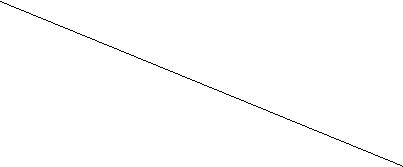 1 классовпри 5-дневной неделена 2017-2018 учебный годСпортивно-оздоровительное направление «Ритмика» - ДШИ;Творческое направление «Искусство росписи» - ЦТДиП;Познавательное направление «Мир загадок», «Математика и конструирование» - МБОУ СОШ р.п. Шемышейка3.2. Система условий реализации адаптированной основной общеобразовательной программы начального общего образованияКадровые условия реализации адаптированной основнойобщеобразовательной программыСоблюдение требований по кадровым условиям реализации адаптированной основной образовательной программы общего образования обучающихся с умственной отсталостью в МБОУ СОШ р.п. Шемышейка: укомплектована педагогическими, руководящими и иными работниками, имеющими профессиональную подготовку соответствующего уровня и направленности.Педагогические работники, реализующие предметные области АООП, имеют высшее/среднее профессиональное педагогическое образование и проходят курсы с получением удостоверения о повышении квалификации в области обучения и воспитания детей данной категории установленного образца.Кадровый потенциал начального общего образования составляют: учителя начальных классов, педагог-психолог, учителя физической физкультуры, социальный педагог, музыкальный работник, медицинский работник.- 11 педагогов начальных классов из 15-ти прошли курсы повышения квалификации, на которых читались лекции по ОВЗ (учителей познакомили с нормативной базой). 2 педагога – Ларькина Н.А. и Быченкова Н.И. проходили курсы повышения квалификации до сентября 2013 г., следующие курсы повышения планируются на 2018-2019 учебный год. 2 педагога – Кочергина О.А. и Никулькина И.В. начали свою трудовую деятельность с 1 сентября 2017 года и включены в график курсов повышения квалификации: Никулькина И.В. с 09.04. по 28.04.2018 года по теме: «Методика преподавания учебных дисциплин. Современные технологии обучения и воспитания в начальной школе в условиях реализации ФГОС НОО и введения ФГОС НОО обучающихся с ОВЗ и ФГОС образования с умственной отсталостью (интеллектуальными нарушениями), Кочергина О.А. – с 04.06. по 23.06.2018 года по теме: «Методика преподавания учебных дисциплин. Современные технологии обучения и воспитания в начальной школе в условиях реализации ФГОС НОО», в рамках которых также будут читаться лекции по ОВЗ;-  обеспечение кадровых условий – одно из основных направлений деятельности образовательной организации по внедрению ФГОС для обучающихся с ОВЗ. С апреля 2017 года в МБОУ СОШ р.п. Шемышейка открыта ставка психолога. Психолог прошел курсы повышения квалификации. Как было сказано выше, школа не в состоянии в полном объеме выполнить пункт 6.1. Центральной психолого-медико-педагогической комиссии Пензенской области.  - все дети с ОВЗ обучаются по УМК «Школа России», который соответствует ФГОС нового поколения. Специализированных учебников в обменном фонде и спец.школах в свободном доступе не оказалось. В приказе Министерства образования и науки РФ от 19.08.2016 г. № 07-3517 «Об учебниках для обучающихся с ОВЗ» сказано, что обучение умственно отсталых детей в условиях инклюзии должно быть организовано с использованием только специальных учебников, прописанных в Федеральном перечне учебников. Поэтому возникает необходимость в приобретении 2 комплектов учебников для 1,3-х классов.  Учебники для 2 класса найдены в обменном фонде. - дети ограниченными возможностями здоровья получают бесплатное двухразовое питание;- в школе имеется доступ к информационно-телекоммуникационной сети Интернет, в том числе доступный для использования инвалидами и лицами с ограниченными возможностями здоровья, есть сенсорная комната. Отсутствует ТСО в кабинетах 101 и 206 (к ТСО относятся: мультимедийные проекторы и экраны; принтер цветной; фотопринтер; цифровая видеокамера; сканер; брошюратор; ламинатор; микрофоны; музыкальный синтезатор; интерактивные доски; музыкальные центры; ноутбуки и т.д.), но перечисленные ТСО в большем объеме имеются в МБОУ СОШ р.п. Шемышейка. Таким образом, созданы условия, позволяющие обеспечить необходимое в современных условиях качество образования и его доступность.Все специалисты, участвующие в реализации СИПР на основе АООП (вариант 2) для обучающихся с умственной отсталостью, владеют методами междисциплинарной командной работы.Междисциплинарное взаимодействие всех специалистов обеспечено на всех этапах образования обучающихся: психолого-педагогическое изучение, разработка СИПР, ее реализация и анализ результатов обучения. Количество штатных единиц специалистов определяется в соответствии с нормативными документами Министерства образования и науки России.В случае, если обучающиеся по состоянию здоровья не могут посещать образовательные организации, то на основании заключения медицинской организации и письменного обращения родителей (законных представителей), обучение по специальным индивидуальным программам развития организуется на дому или в медицинских организациях.Администрацией МБОУ СОШ р.п. Шемышейка предусмотрены занятия различных специалистов на дому, консультирование родителей.У специалистов, участвующих в реализации АООП для обучающихся с умственной отсталостью, с ТМНР, формируются следующие компетенции:наличие позитивного отношения к возможностям обучающихся с умеренной, тяжелой, глубокой умственной отсталостью, с ТМНР, к их развитию, социальной адаптации, приобретению житейского опыта;понимание    теоретико-методологических    основ    психолого-педагогической помощи обучающимся;знание этиологии умственной отсталости, тяжелых и множественных нарушений, теоретических основ диагностики развития обучающихся с такими нарушениями, формирование практических умений проведения психолого-педагогического изучения обучающихся;наличие   представлений   о   своеобразии   психофизического развития обучающихся;понимание цели образования данной группы обучающихся как развития необходимых для жизни в обществе практических представлений, умений и навыков, позволяющих достичь максимально возможной самостоятельности и самореализации в повседневной жизни;учет индивидуальных возможностей и особых образовательных потребностей ребенка при определении содержания и методов коррекционной работы;способность к разработке специальных индивидуальных программ развития, к адекватной оценке достижений в развитии и обучении обучающихся;наличие   представлений   о   специфике   «обходных   путей», необходимых для обеспечения развития и обучения обучающихся с различным сочетанием первичных нарушений;активное участие в специальной организации жизни ребенка в условиях дома и образовательной организации, позволяющей планомерно расширять его жизненный опыт и социальные контакты;определение содержания психолого-педагогического сопровождения обучающихся в семье, понимание наиболее эффективных путей его организации;умение организовывать взаимодействие обучающихся друг с другом и с взрослыми, расширять круг общения, обеспечивая выход обучающегося за пределы семьи и образовательной организации;наличие творческого отношения к педагогической деятельности по образованию обучающихся данной группы, способности к поискам инновационных и нетрадиционных методов развития обучающихся, внедрению новых технологий развития и образования;наличие способности к общению и проведению консультативно-методической работы с родителями обучающихся; владение навыками профессионального ухода, предусматривающими уважительное отношение (с эмпатией) к ребенку, вызывающее у него доверие и желание взаимодействовать с взрослым;наличие способности к работе в условиях междисциплинарной команды специалистов.Финансовые условия реализации адаптированной основнойобщеобразовательной программыФинансовое обеспечение реализации АООП (вариант 2) для обучающихся с умственной отсталостью (интеллектуальными нарушениями) опирается на исполнение расходных обязательств, обеспечивающих конституционное право граждан на общедоступное получение бесплатного общего образования. Объём действующих расходных обязательств отражается в задании учредителя по оказанию государственных (муниципальных) образовательных услуг в соответствии с требованиями ФГОС общего образования.Финансово-экономическое обеспечение образования осуществляется на основании на п.2 ст. 99 ФЗ «Об образовании в Российской Федерации». Финансовые условия реализации АООП (вариант 2) должны: обеспечивать образовательной организации возможность исполнения требований стандарта; обеспечивать реализацию обязательной части адаптированной программы и части, формируемой участниками образовательных отношений вне зависимости от количества учебных дней в неделю; отражать структуру и объем расходов, необходимых для реализации адаптированной программы и достижения планируемых результатов, а также механизм их формирования.Финансирование реализации АООП (вариант 2) для обучающихся с умственной отсталостью (интеллектуальными нарушениями) должно осуществляться в объеме не ниже установленных нормативов финансирования государственного образовательного учреждения.Структура расходов на образование включает:Образование ребенка на основе учебного плана образовательной организации и СИПР.Обеспечение сопровождения, ухода и присмотра за ребенком в период его нахождения в образовательной организации.Консультирование родителей и членов семей по вопросам образования ребенка.Обеспечение необходимым учебным, информационно-техническим оборудованием и учебно-дидактическим материалом.Финансово-экономическое обеспечение применительно к варианту 2 АООП образования устанавливается с учётом необходимости специальной индивидуальной поддержки обучающегося с умственной отсталостью (интеллектуальными нарушениями).Расчет объема подушевого финансирования общего образования обучающегося производится с учетом индивидуальных образовательных потребностей ребенка, зафиксированных в СИПР, разработанной образовательным учреждением.Штатное расписание, соответственно и финансовое обеспечение образовательной организации, определяется также с учетом количества классов. За каждым классом закрепляется количество ставок специалистов, установленное нормативными документами Министерства образования Российской Федерации.Воспитание, сопровождение, обеспечение ухода и присмотра за ребенком в период его нахождения в образовательной организации обеспечивается учителем и тьютором. Объем финансирования воспитания, сопровождения, обеспечения ухода и присмотра за ребенком рассчитывается исходя из количества времени, необходимого для обеспечения помощи ребенку на занятиях, в процессе ухода: кормления, одевания, раздевания, осуществления гигиенических процедур, а также в ходе внеурочной деятельности и при проведении свободного времени в период нахождения в образовательной организации.Количество времени, необходимое на работу сопровождающих, определяется нормативными актами с учетом потребностей ребенка, отраженных в СИПР.Предусматривается финансирование для обеспечения необходимым учебным, информационно-техническим оборудованием, учебно-дидактическим материалом и другим оборудованием для организации образования обучающихся с учетом СИПР.Образовательная организация вправе привлекать в порядке, установленном законодательством Российской Федерации в области образования дополнительные финансовые средства за счет:предоставления платных дополнительных образовательных и иных предусмотренных уставом образовательной организации услуг;добровольных пожертвований и целевых взносов физических и (или) юридических лиц.Материально-технические условия реализации адаптированной основной общеобразовательной программыМатериально-техническое обеспечение образования обучающихся с умственной отсталостью (интеллектуальными нарушениями) отвечает как общим, так и особым образовательным потребностям данной группы обучающихся. В связи с этим, материально техническое обеспечение процесса освоения АООП и СИПР соответствует специфическим требованиям стандарта к:организации пространства;организации временного режима обучения;организации учебного места обучающихся;техническим средствам обучения и обеспечения комфортного доступа обучающихся к образованию (ассистирующие средства и технологии);специальным учебным и дидактическим материалам, отвечающим особым образовательным потребностям обучающихся;условиям для организации обучения и взаимодействия специалистов, их сотрудничества с родителями (законными представителями) обучающихся;информационно-методическому обеспечению образования.Организация пространства. Пространство, в котором осуществляется образование обучающихся (прежде всего здание и прилегающая территория), соответствует общим требованиям, предъявляемым к образовательным организациям. В помещениях для обучающихся предусмотрено специальное оборудование, позволяющее оптимизировать образовательный процесс, присмотр и уход за обучающимися, а также обеспечивающее максимально возможную самостоятельность в передвижении, коммуникации в осуществлении учебной деятельности.Организация временного режима обучения. Временной режим образования обучающихся (учебный год, учебная неделя, день) устанавливается в соответствии с законодательно закрепленными нормативами (ФЗ «Об образовании в РФ», СанПин, приказы Министерства образования и др.), а также локальными актами МБОУ СОШ р.п. Шемышейка. Продолжительность учебного дня для каждого конкретного ребенка устанавливается на основании расписания занятий и учебного плана с учетом особых образовательных потребностей ребенка, отраженных в СИПР, его готовности к нахождению в среде сверстников без родителей.Учебный день включает в себя уроки, индивидуальные занятия, а также перерывы, время прогулки и процесс выполнения повседневных ритуалов (одевание / раздевание, туалет, умывание, прием пищи). Обучение и воспитание происходит как в ходе уроков / занятий, так и во время другой (внеурочной) деятельности обучающегося в течение учебного дня.Продолжительность специально организованного занятия/урока с обучающимися определяется с учетом возраста и психофизического состояния обучающегося.Организация учебного места обучающегося. Рабочее/учебное место обучающегося создается с учетом его индивидуальных возможностей и особых образовательных потребностей. При организации учебного места учитываются возможности и особенности моторики, восприятия, внимания, памяти ребенка. Для создания оптимальных условий обучения организуются учебные места для проведения как индивидуальной, так и групповой форм обучения. С этой целью в помещении класса должны быть созданы специальные зоны. Кроме учебных зон необходимо предусмотреть места для отдыха и проведения свободного времени.Специальный учебный и дидактический материал, отвечающий особым образовательным потребностям обучающихсяОсобые образовательные потребности обучающихся вызывают необходимость специального подбора учебного и дидактического материала, позволяющего эффективно осуществлять процесс обучения по всем предметным областям.Освоение практики общения с окружающими людьми в рамках предметной области «Язык и речевая практика» предполагает использование как вербальных, так и невербальных средств коммуникации.Вспомогательными	средствами	невербальной (альтернативной) коммуникации являются:специально подобранные предметы,графические/печатные изображения (тематические наборы фотографий, рисунков, пиктограмм и др., а также составленные из них индивидуальные коммуникативные альбомы),алфавитные доски (таблицы букв, карточки с напечатанными словами для «глобального чтения»),электронные средства (устройства, записывающие на магнитную ленту, электронные коммуникаторы, планшетный или персональный компьютер с соответствующим программным обеспечением и вспомогательным оборудованием и др.).Вышеперечисленные и другие средства используются для развития вербальной (речевой) коммуникации с теми обучающимися, для которых она становится доступной.Освоение предметной области «Математика» предполагает использование разнообразного дидактического материала:- предметов различной формы, величины, цвета, изображений предметов, людей, объектов природы, цифр и др.,- оборудования, позволяющего выполнять упражнения на сортировку, группировку различных предметов, их соотнесения по определенным признакам, программного обеспечения для персонального компьютера, с помощью которого выполняются упражнения по формированию доступных математических представлений.Формирование  доступных  представлений  об  окружающем  мире  и практике взаимодействия с ним в рамках предметной области «Окружающий мир» происходит с использованием традиционных дидактических средств, с применением видео, проекционного оборудования, интернет ресурсов и печатных материалов. Обогащению опыта взаимодействия с окружающим миром способствует непосредственный контакт обучающихся с миром живой природы (растительным и животным).В качестве средств обучения могут выступать комнатные растения, оранжереи, живые уголки, расположенные в здании образовательной организации, а также теплицы, объекты на прилегающей к образовательной организации территории.Формирование представлений о себе, своих возможностях в ходе освоения учебного предмета «Человек» (знания о человеке и практика личного взаимодействия с людьми) в рамках данной предметной области происходит с использованием средств, расширяющих представления и обогащающих жизненный опыт обучающихся, например, сенсорных средств, воздействующих на различные чувственные анализаторы и вызывающих положительные реакции обучающихся на окружающую действительность. Подбирается набор материалов и оборудования, позволяющий обучающимся осваивать навыки самообслуживания, доступной бытовой деятельности.Учебный предмет «Человек» предполагает использование широкого спектра демонстрационного учебного материала (фото, видео, рисунков), тематически связанного с социальной жизнью человека, ближайшим окружением. Данные материалы могут использоваться как в печатном виде книги, фото альбомы), так и в электронном (воспроизведение записи с носителя электронной информации). Для освоения социальных ролей и общепринятых правил в процессе обучения используются различные ролевые игры, для которых в арсенале учебно-дидактических средств необходимо иметь игрушки, игровые предметы и атрибуты, необходимые в игровой деятельности детей: мебель, посуда, транспорт, куклы, маски, костюмы и т.д.Специальный учебный и дидактический предусмотрен для образования обучающихся в предметной области «Искусство». Освоение практики изобразительной деятельности, художественного ремесла и художественного творчества требует специальных и специфических инструментов (ножниц, кисточек и др.), позволяющих ребенку овладевать отдельными операциями в процессе совместных со взрослым действий.Кроме того, для занятий по ИЗО предусмотрен большой объем расходных материалов (бумага, краски, пластилин, глина, клей и др.). Для развития изобразительной деятельности в доступные виды художественного ремесла (батик, керамика, ткачество, полиграфия и др.) подбирается безопасное оборудование для соответствующих мастерских.Для занятия музыкой обучающиеся обеспечиваются доступными музыкальными инструментами (маракас, бубен, барабан и др.). Актовый зал оснащен воспроизводящим, звукоусиливающим оборудованием.Предметная область «Физическая культура» обеспечивает обучающимся возможность физического самосовершенствования, даже если их физический статус значительно ниже общепринятой нормы. Для этого оснащение физкультурных залов предусматривает специальное адаптированное (ассистивное) оборудование для обучающихся с различными нарушениями развития, включая тренажеры. Информационно-методическое обеспечениеИнформационно-методическое обеспечение образования обучающихся с умственной отсталостью, с ТМНР направлено на обеспечение широкого, постоянного и устойчивого доступа для всех участников образовательного процесса к любой информации, связанной с реализацией СИПР, организацией образовательного процесса и обеспечения условий его осуществления.Информационно-методическое обеспечение образовательного процесса включает:необходимую нормативную правовую базу образования обучающихся;характеристики предполагаемых информационных связей участников образовательного процесса;доступ  к  информационным  ресурсам  различными  способами (поиск информации  в сети интернет,  работа в библиотеке и др.), в том числе электронным образовательным ресурсам, размещенным в федеральных и региональных базах данных;возможность размещения материалов и работ в информационной среде образовательной организации (статей, выступлений, дискуссий, результатов экспериментальных исследований).Программа рассмотрена на заседании МО учителей начальных классов Протокол № 2 от 09.09.2017 г.Программа одобрена педагогическим советом МБОУ СОШ р.п. ШемышейкаПротокол № 2 от 09.09.2017 г.Утверждаю Директор школы ______М.М. ГудожниковаПриказ № 66-26 от 09.09.2017 г.I. ЦЕЛЕВОЙ РАЗДЕЛстр.1.1. Пояснительная записка31.2. Планируемые результаты освоения обучающимися с умственной отсталостью адаптированной основной общеобразовательной программы начального общего образования131.3. Система оценки достижения обучающимися с умственной отсталостью планируемых результатов освоения адаптированной основной общеобразовательной программы начального общего образования18II. СОДЕРЖАТЕЛЬНЫЙ РАЗДЕЛ2.1. Программа формирования базовых учебных действий202.2. Программы учебных предметов, курсов коррекционно-развивающей области202.3. Программа духовно-нравственного развития, воспитания 722.4. Программа формирования экологической культуры, здорового и безопасного образа жизни732.5. Программа сотрудничества с родителями752.6. Программа внеурочной деятельности78III. ОРГАНИЗАЦИОННЫЙ РАЗДЕЛ3.1. Учебный план793.2.Система условий реализации адаптированной основной общеобразовательной программы начального общего образования 85№п/пТема урокаКо-во часов1-2Диагностические задания, беседа, наблюдение, практическая работа.23-6Упражнение на рассматривание себя в зеркале.47-10Упражнения на подражание выражению лица учителя перед зеркалом.411Показ частей тела на картинке и на себе.112Визуальные и аудиальные упражнения «Слушай и показывай на кукле»113Визуальные и аудиальные упражнения «Слушай и показывай на себе»114-16Двигательные упражнения.317-18Упражнения с фотографией.219-22Двигательные упражнения по подражанию действий.423-27Аудиальные и визуальные упражнения с дидактической куклой.528-31Игровые упражнения с куклой, которая соотносится с образом ученика.432-34Зрительное упражнение с картинками.335Диагностика. Имена детей.136Установление зрительного контакта с собеседником.137Штриховка «Круг». Обводка по трафарету.138Приветствие собеседника звуком (словом).139Штриховка «Квадрат».140Привлечение к себе внимания звуком.141Обводка по трафарету «Квадрат».142Выражение своих желаний звуком.143Штриховка «Треугольник».144Привлечение к себе внимания. Бой о помощи.145Рисование  прямых линий по точкам.146Выражение благодарности.147Обводка по трафарету «Овощи».148Задавание вопросов предложением.149Обводка по трафарету «Фрукты».150Прощание с собеседником звуком (словом).151Штриховка «Домик».152Указывание взглядом на объект при выражении своих желаний, ответе на вопрос.153Штриховка «Рыбка».154Выражение мимикой согласия, удовольствия.155Обводка по трафарету «Котенок».156Ответы на вопросы с использованием жеста.157Обводка по трафарету «Мышка».158Выражение своих желаний с использованием графического изображения.159Соединение квадрата по точкам.160Выражение своих желаний с использованием таблицы букв.161Соединение треугольника по точкам.162Выражение своих желаний, благодарности и др.с использованием карточек с напечатанными словами.163Рисование домика по точкам.164Повторение.165Сообщение собственного имени посредством напечатанного слова.166Обводка по шаблону «Кленовый лист».167Сообщение имен членов семьи, посредством напечатанного слова.168Штриховка «Посуда».169Использование графического изображения для обозначения признака предмета.170Обводка по трафарету «Посуда».171Использование графического изображения для обозначения обобщающих понятий.172Штриховка «Машинка».173Использование графического изображения для обозначения признака действия, состояния.174Штриховка «Мяч».175Использование напечатанного слова для обозначения слова, указывающего на предмет, его признак.176Обводка по трафарету «Бабочка».177Составление рассказа по последовательно продемонстрированным действиям с использованием графического изображения.178Рисование снежинки по показу.179Составление рассказа о прошедших планируемых событиях с использованием графического изображения.180Рисование снежинки по точкам.181Составление рассказа по серии сюжетных картинок с использованием графического изображения.182Рисование бордюров по показу.183Составление описательного рассказа с использованием предметов, предметных картинок, мнемокартинок, слов, вопросов.184Обводка по трафарету «Елочка».185Понимание простых по звуковому составу слов (мама, папа, дядя и др.)186Рисование елочной игрушки по шаблону.187Реагирование на собственное имя.188Рисование елочной ветки по показу.189Повторение.190Понимание слов, обозначающих предмет (посуда, мебель)191Письмо прямых линий, линий с наклоном.192Понимание слов, обозначающих действия предмета.193Заполнение квадрата точками.194Понимание слов, обозначающих признак предмета (цвет, форма, величина).195Обводка по трафарету «Одежда».196Понимание слов, указывающих на предмет, его признак (я, он, мой, твой).197Обводка по шаблону «Лиса».198Понимание слов, обозначающих число, количество предметов (пять, второй).199Обводка по шаблону «Медведь».1100Понимание слов, обозначающих взаимосвязь слов в предложении (в, на, под, из и т.д.).1101Обводка по шаблону «Заяц».1102Понимание простых предложений.1103Дорисовывание предмета.1104Понимание сложных предложений (с союзом и, а, если).1105Дорисовывание предмета.1106Понимание содержания текста.1107Рисование спирали.1108Употребление отдельных звуков, звукоподражаний, звуковых комплексов.1109Рисование предмета по точкам.1110Называние простых по звуковому составу слов.1111Рисование предмета по точкам.1112Называние собственного имени. Называние имен членов семьи.1113Штриховка «Звездочка».1114Называние слов, обозначающих предмет.1115Рисование звездочек по точкам.1116Называние слов, обозначающих действие предмета.1117Рисование бордюров по показу.1118Называние слов, обозначающих признак предмета.1119Рисование бордюров по показу.1120Называние слов, указывающих на предмет, его признак.1121Рисование узоров по точкам.1122Называние слов, обозначающих число, количество предметов.1123Рисование узоров по точкам.1124Называние слов, обозначающих взаимосвязь слов в предложении.1125Рисование узоров по точкам.1126Называние сложных предложений.1127Рисование кубика по точкам.1128Ответы на вопросы по содержанию текста.1129Обводка по трафарету «Цветок».1130Составление рассказа по последовательно продемонстрированным действиям.1131Письмо прямых линий.1132Составление рассказа по серии сюжетных картинок.1133Письмо прямых линий с закруглением.1134Соствавление рассказа о прошедших, планируемых событиях.1135Штриховка буквы О.1136Составление рассказа о себе.1137Письмо буквы О по показу.1138Пересказ текста по плану.1139Письмо элемента буквы А.1140Узнавание напечатанных слов, обозначающих имена людей, название предметов, действий.1141Обводка по шаблону буквы А.1142Использование карточек с напечатанными словами, как средства коммуникации.1143Письмо буквы А.1144Узнавание образов графем (букв).1145Письмо элемента буквы У.1146Графические действия с использованием элементов графем: обводка, штриховка, печатание букв.1147Обводка по шаблону буквы У.1148Узнавание звука в слоге.1149Письмо буквы У.1150Письмо буквы У.1151Соотнесение звука с буквой.1152Письмо элемента буквы М.1153Узнавание графического изображения буквы в слоге.1154Обводка по шаблону буквы М.1155Называние буквы.1156Письмо буквы М.1157Чтение слога (слова).1158Письмо элементов буквы С.1159Обводка по шаблону буквы С.1160Письмо буквы С.1161Моя любимая сказка.1162Моя любимая игра.1163Моя любимая игрушка.1164Мои желания.1165Итоговое повторение.1№ п/пТЕМА УРОКАКоличество часов1«Круг». ИОТ и ТБ.12«Квадрат».13«Маленькие квадраты».14«Большие квадраты».15«Предметы похожие на круг».16«Предметы похожие на квадрат».17«Раскрашивание круга».18«Раскрашивание квадрата».19«Обведение круга по контуру».110«Обведение квадрата по контуру».111«Штриховка круга». ИОТ и ТБ.112«Штриховка  квадрата».113 «Большой - маленький».114«Длинный - короткий».115«Большие и маленькие игрушки».116«Игровые упражнения на сопоставление двух объектов по величине длинный - короткий, используя приемы наложения и приложения».11718«Я большая, а ты маленький». «Штриховка предметов различной величины длинная лента, короткая лента».119«Подбери одежду для большой куклы, для маленькой куклы».120«Подбери ленты для кукол».121«Постройка башни». ИОТ и ТБ.122«Длинный мост, короткий мостик»123«Выделение «короткий - длинный» предметов в различных игровых ситуациях,  в конструктивной деятельности».124 «Вверху – середина - внизу»125«Определение месторасположения предметов: вверху – внизу – посередине».126«Разложи игрушки по полкам».127«Разложи игрушки по полкам».128«Разложи одежду по полкам».129«Разложи одежду по полкам».130«Ориентация на листе бумаги».131-32«Вверх-середина». «Середина – низ». ИОТ и ТБ.233-34«Ориентация в классе»235«Середина класса»136 «День-вечер-ночь».137 «День-вечер-ночь».138«Части суток».139«День-вечер-ночь».140«Режим дня».141«Режим дня».142«Режим дня».143«Ночной режим».144«Ночной режим».145Закрепление по теме: «Покажи, что ты делал днем, вечером». ИОТ и ТБ.146Закрепление по теме: «Покажи, что ты делал ночью».147«Знакомство с понятием «один» и «много».148«Знакомство с цифрой 1».149«Один-много».150«Цифра 1».151«Много».152«Выполнение различных действий: один — много хлопков».153«Мои игрушки».154«Мои игрушки».155«В гостях  у лесовика в лесу».156«Посчитай сколько шишек, найди цифру 1». ИОТ и ТБ.157«Поровну - больше».158«Разложи игрушки»159-60«Пространственные понятия: поровну - больше, к, от».261-62«Игровые упражнения на перемещение в пространстве, на изменение положений частей тела».263«Игровые упражнения на перемещение в пространстве»164«Игровые упражнения на перемещение в пространстве»165 Закрепление тем: «Короткий – длинный»,«вверху – середина – внизу»166Закрепление темы: «поровну - больше». 167Круг. Размеры предметов: большой - маленький168Сравнение предметов. Одинаковые, равные по величине.169Слева - справа. В середине, между.170Вверху - внизу, выше - ниже, верхний - нижний, на, под.171Сравнение двух предметов: длинный - короткий.172Внутри - снаружи, в, рядом, около, треугольник.173Сравнение двух предметов: широкий - узкий.174Далеко - близко, дальше - ближе, к, от. Прямоугольник.175Высокий - низкий.176Глубокий - мелкий.177Впереди - сзади, перед, за.178Первый, последний, крайний, после, следом.179Толстый - тонкий. Сравнение двух предметов.180Временные представления: сегодня, завтра, вчера, на следующий день.181Временные представления: быстро - медленно.182Понятие массы: тяжелый - легкий, тяжелее - легче.183Сравнение предметных совокупностей. Много – мало - несколько.184Сравнение предметных совокупностей. Один – много - одного.185Временные представления: давно - недавно.186Сравнение по возрасту: молодой, старый, моложе, старше.187Сравнение предметных совокупностей: Больше, меньше, столько же, равное количество.188Сравнение объемов жидкостей, сыпучих веществ в одинаковых емкостях.189Понятие о величине.190Понятие о количестве: много - мало, больше, меньше, столько же.191Пространственные представления: верхний - нижний, правый - левый.192Соотнесение предметов по количеству, путем наложения и приложения слева направо, соблюдая интервалы.193Слова, раскрывающие сущность сложения и вычитания, было, осталось, вместе.194Сравнение предметов по размеру, подлине, по массе.195Повторение пройденного.196Число и цифра 1.написание цифры 1.197Один, одна, одно, одни. Сказка теремок.198Меры стоимости. Знакомство с монетой 1 рубль. Распознавание ее.199Повторение. Понятие о количестве.1100Повторение. Понятие о величине.1101Повторение. Пространственные представления.1102Повторение. Понятие массы.1103Единицы стоимости - копейка, рубль. Обозначение: 1 р. Монеты:1 р.1104Число и цифра 1. Закрепление.1105Число и цифра 2. Образование числа 2.1106Числовой ряд. Состав числа 2. Написание цифры 2.1107Знак сложения + плюс, прибавить.1108Человек  и его тело (один, два, две)1109Понятие «пара»1110Понятие: поровну, равно.1111Сравнение количества предметов.1112Точка. Линии прямые и кривые.1113Знак вычитания - минус, вычесть.1114Монета 2р. Размен и замена.1115Число и цифра 3.1116Образование числа 3.Сказка «Три медведя»1117Состав числа 3.Написание цифры 3.1118Сложение чисел в пределах 3 на конкретном материале.1119Вычитание чисел в пределах 3 на конкретном материале.1120Куб. Сложение и вычитание в пределах 3.1121Число и цифра 4.1122Образование числа 4.1123Состав числа 4. Написание цифры 4.1124Решение примеров в пределах 4. Присчитывание и отсчитывание по 1.1125Составление и решение задач на основе практических действий. Брус.1126Число и цифра 5.Состав числа 5.1127Контрольная работа по теме «Первый десяток. Числа до 5.»1128Анализ контрольной работы. Работа над ошибками.1129Составление и решение задач на основе практических действий.1130Составление и решение задач на основе практических действий.1131Повторение изученного.1132Итоги года.1№ п/пТема урокаКоличество часов1Лиственные деревья (береза, дуб, клен).12Хвойные деревья (ель, сосна).13Строение деревьев (корень, ствол, ветки, листья), значение в природе и  жизни человека.14Узнавание фруктов (яблоко, банан, лимон, апельсин, груша, мандарин, персик, абрикос, киви).15Различение фруктов по внешнему виду, вкусу, запаху.16Узнавание ягод (смородина, клубника, малина, крыжовник, земляника).17Разнообразие  грибов  (белый гриб, мухомор, подберёзовик, лисичка, подосиновик, опенок, поганка, мухомор), внешний вид,  строение  (ножка, шляпка).18  Лекарственные растения: зверобой, ромашка, календула,  значения лекарственных растений в жизни человека.19 Комнатные растения: кактус, фиалка, фикус. Уход за комнатными растениями.  Значения комнатных растений в жизни человека.110 Зерновые культуры: пшеница, рожь, кукуруза, горох, фасоль, бобы, их значение  в жизни человека.111Игра «Растительный мир».112Домашние животные (корова, свинья, лошадь, коза, овца (баран), кот, собака).  Питание домашних животных.113Детеныши домашних животных (теленок, поросенок, жеребенок, козленок, ягненок, котенок, щенок).114Дикие животные (лиса, заяц, волк, медведь, белка, еж), их питание, способы передвижения.115 Домашние птицы (курица (петух), утка, гусь), их питание, строение.116Детеныши домашних птиц (цыпленок, утенок, гусенок), значение домашних птиц в жизни человека.117Зимующие птицы (голубь, ворона, воробей, дятел, синица).118Перелетные птицы (аист, ласточка, дикая утка, дикий гусь, грач, журавль).119Рыбы, их строение, питание, значение рыб в жизни человека.120Насекомые (комар, муха), их строение и   питание.121Игра «Животный мир».122Солнце. Знание значения солнца в жизни человека и в природе.123Луна. Знание значения луны в жизни человека и в природе.124Планета Земля.125Вода, значение воды в природе и жизни человека.126Огонь, свойства огня (полезные свойства, отрицательное), значения огня в жизни человека. Соблюдение правил обращения с огнем.127Игра «Объекты природы».128Части суток (утро, день, вечер, ночь).  229Дни недели, название, последовательность.230Название  месяцев. Представление о годе как о последовательности 12 месяцев.231Соотнесение месяцев с временами года. Название времен года (весна, лето, осень, зима).132Явления природы (дождь, снегопад, листопад, гроза, радуга, туман, гром, ветер).133Закрепление изученного.1№ п/п Тема урокаКоличество часов1Знакомство с учителем и одноклассниками12Правила поведения  в школе13Режим дня школьника14Представление о себе15Правила поведения в гостях16Прогулка и ее значение17Утренний и вечерний туалет18Зарядка и ее значений19Сон, его значение110Человек: строение (голова, туловище, руки, ноги). Ориентация на кукле111Человек: строение (голова, туловище, руки, ноги). Ориентация  на картинке112Человек: строение (голова, туловище, руки, ноги). Ориентация на себе и на другом человеке (ребёнке)113Игра импровизация «Что умеет твое тело»114Части лица: глаза, рот, нос, уши. Ориентация на кукле, картинке.115Части лица: глаза, рот, нос, уши. Ориентация на себе, другом человеке116Отождествление себя в зеркале.117Отождествление себя на фотографии.118Предметы санитарии и гигиены: мыло, полотенце, туалетная бумага и их назначение119Правила пользование туалетом120Руки. Мытье рук мылом121Руки. Вытирание рук полотенцем122Нос. Значение носа. Уход за носом: пользование носовым платком123Предметы санитарии и гигиены: зубная паста, зубная щётка и их назначение124Рот.  Назначение рта. Уход за полостью рта: полоскание после еды.125Зубы. Значение зубов. Уход за зубами: чистка зубов.126Практическое занятие: как правильно чистить зубы127Волосы.  Уход за волосами: расчёсывание128Называние и различение предметовдля приёма пищи (ложка, тарелка,стакан, кружка, блюдце).129Называние и различение предметовдля приёма пищи (салфетка, клеёнка, солонка).130Культура еды: пользование ложкой131Культура еды: пользование салфеткой132Значение правильного приёма пищи дляздоровья человека.133Закрепление изученного.1№ п/п Тема урокаКоличество часов1Школа,  правила поведения в  школе.12Школьные принадлежности: ранец, учебник, тетрадь, дневник, карандаш, фломастер.13Типы домов (одноэтажный (многоэтажный) каменный (деревянный), городской (сельский, дачный), части дома.14Помещения квартиры (комната, прихожая, кухня, ванная комната, балкон).  15 Аудио, видеотехники и средствах связи (телефон, компьютер, планшет).16Правила поведения в доме и квартире, дворе.17Электробытовые приборы (телевизор, утюг, микроволновая печь электрический чайник).  18Соблюдение  правил техники безопасности при пользовании электробытовыми приборами.19Предметы мебели (стол, стул, диван, шкаф, полка, кресло, кровать).110Предметы  посуды (тарелка, стакан, ложка, вилка, нож, кастрюля, сковорода, чайник).111Предметы интерьера (светильник, зеркало, штора, скатерть, ваза).112Напитки (вода, чай, сок, какао, лимонад, компот).113Молочные продукты (молоко, йогурт, творог, сметана, масло, мороженое).  114Мясные  продукты, готовые к употреблению (колбаса, ветчина).  115Рыбные продукты: крабовые палочки, консервы, рыба (копченая, соленая).  116Мучные и кондитерские изделия: хлеб, батон, торт, конфеты117Бумага, ее  свойства, предметы из бумаги.  118Деревья, предметы, изготовленные из дерева (стол, полка, деревянные игрушки)119Стекло,  предметы  из стекла (ваза, стакан, очки).120Свойства ткани (мягкая, мнется, намокает, рвётся). Предметы, из ткани (одежда, штора, постельное бельё).121Название города, улиц, проспектов.  Назначение зданий: кафе,  больница, магазин, театр, цирк.122Разнообразие  профессий (врач, продавец, кассир, повар, строитель, парикмахер, почтальон).  123Соблюдение правил поведения в общественных местах. Соблюдение правил перехода улицы.124Наземный транспорт (рельсовый, безрельсовый), его назначение.125Воздушный транспорт, его  назначение.126Профессии людей, работающих на транспорте.127Специальный транспорт (пожарная машина, скорая помощь, полицейская машина).128Профессии людей, работающих на специальном транспорте.129Традиции и атрибуты праздников (Новый Год, День Победы, 8 марта, 23 февраля).  130Школьные  праздники и традиции.131Знание названия государства, в котором мы живем, государственная символика (герб, флаг, гимн, президент РФ)132Города России.133Закрепление изученного.1№ п/п Тема урокаКоличество часов1"Музыка осени"12"Звуки леса"13-4"Узнай мелодию"25-6"Что звучит"27-8"Кто как звучит"29-10"Отгадай, что звучит"211"Повсюду музыка слышна"112-13“Тихие и громкие ладошки”,214-15“Тихие и громкие звоночки”216-17“Весёлый дождик”218-20Музыка в природе: песня комара, пчелы, жука  и др.321-22Кто как звучит223-25Звучащая природа326-27Песня ветра: у.у.у.у228-29Колыбельная: а.а.а.а.230-32Пение птиц: пи.пи.пи и другие слоги333Поем вместе (подпевать): ля, ля, ля. (слоги комбинировать)3№ п/п Тема урокаКоличество часов1Вводное занятие. Выполнение рисунков по замыслу учащихся.12Рисование по трафарету квадрата и круга.13Рисование по трафарету прямоугольника и треугольника.14Упражнение в проведении прямых вертикальных, горизонтальных и наклонных линий на бумаге в клетку.15Рисование простейших узоров в полосе. Упражнения в проведении прямых линий разной толщины.16Составление в полосе узора из кругов и квадратов.17Рисование по опорным точкам несложных предметов.18Рисование квадрата по опорным точкам. Деление квадрата на равные части.19Рисование круга по трафарету. Деление круга на части.110Декоративное рисование салфеточки прямоугольной формы.111Рисование орнамента по образцу.112Декоративное рисование праздничных флажков.113Рисование с натуры. Беседа по картинам.114Рисование в полосе узора из веточек ели.115Рисование на тему «Новогодняя ёлка».116Рисование с натуры зимних вещей (шарф, вязаная шапочка).117Рисование на тему «Снежная баба».118Рисование с натуры светофора.119Рисование в полосе из геометрических фигур.120Рисование связки воздушных шаров. Беседа по картинам.121Составление в полосе узора для закладки.122Рисование с натуры игрушки-кораблика.123Рисование узора для открытки ко дню 8 Марта.124Рисование с натуры башенки из элементов строительного материала.125Иллюстрация к сказке «Колобок».126Декоративное рисование. Деление круга на равные части.127Рисование с натуры носового платка.128Рисование на тему «Спутник в полёте».129Составление в полосе узора из треугольников. Беседа по картинам.130Рисование с натуры праздничного флажка.131Декоративное рисование узора для полотенца.132Рисование в полосе узора из растительных форм.133Иллюстрация к сказке «Три медведя».1№ п/пТема урокаКоличествочасов1Ходьба: элементарные понятия о ходьбе, обычная ходьба в умеренном темпе в колонне по одному в обход зала за учителем. 12Ходьба: по прямой линии, на носках, на внутреннем и внешнем своде стопы с сохранением правильной осанки.13Бег: перебежки группами и по одному 15-20 м, медленный с сохранением правильной осанки до 1 мин за учителем в заданном направлении. 14Прыжки: на двух ногах на месте и с продвижением вперед, назад, вправо, влево, перешагивание через начерченную линию, шнур, набивной мяч.15Прыжки: в длину с места толчком двух ног16Метание: малых и больших мячей в игре; колец на шесты с места; малого мяча в стену правой и левой рукой.17Ходьба: в колонну по одному; на носках, пятках, с ОРУ сохраняя правильную осанку, с переходом на бег18Бег: перебежки группами и по одному 15 -20 м, медленный с сохранением правильной осанки до 1 мин; за учителем в заданном направлении: 30 м на скорость.19Прыжки: на двух ногах на месте и с продвижением вперед, назад, вправо, влево; перешагивание через начерченную линию, шнур, набивной мяч, в длину с места толчком дух ног.110Метание: малого теннисного мяча в цель и на дальность. ОРУ с малыми мячами.111-12Зачетное занятие по легкой атлетике.213Построения и перестроения: построение в шеренгу; выполнение команд: «Равняйсь!», «Смирно!», «На месте шагом марш!», «Класс – стой!»; ходьба в колонне с левой ноги, расчет по порядку.114ОРУ и корригирующие упражнения. Основные положения и движения рук, ног, туловища, головы: руки к плечам, назад, перед грудью, за спину; взмахи ногами вперед, назад, влево, вправо; наклоны туловища до касания руками пола, влево, вправо, со скольжением руками вдоль туловища; приседание на двух ногах у гимнастической стенки.115Упражнения для развития кистей рук и пальцев: разведение и сведение пальцев (пальцы врозь, кисть в кулак), круговое движение кистями вовнутрь и наружу, упражнение на дыхание с различными движениями.116Упражнения для формирования правильной осанки: самостоятельное принятие правильной осанки, стоя, сидя, лежа; различные движения головой, руками, туловищем с остановкой по сигналу и проверкой правильной осанки; упражнения на расслабление мышц.117Упражнения с предметами (гимнастическая палка): удержание различными способами при ходьбе, подбрасывание и ловля в горизонтальном положении; ОРУ из исходного положения гимнастическая палка внизу.118Лазанье и перелезание: по наклонной гимнастической скамейке одноименными и разноименными способами, тоже по гимнастической стенке, упражнение на равновесие; ходьба по гимнастической скамейке с предметом, с перешагиванием через предметы высотой 10 -15 см; стойка на одной ноге другая в сторону, вперед назад с различным положениями рук (3 -4 сек).119Переноска груза и передача предметов: передача в колонне большого мяча; переноска двух набивных мячей до 4 кг различными способами (катанием, на руках); гимнастических палок от 2 до 10 штук.120Упражнения на дыхание. Тренировка дыхания через нос и рот в различных и.п.: сидя, стоя, лежа. Глубокое дыхание, подражая учителю. Дыхание во время ходьбы с выговариванием звуков на вздохе: чу -чу -чу (паровоз), ш - ш -ш (вагоны), у - у -у (самолет), ж - ж -ж (жук).121Упражнения для голеностопных суставов и стоп. Сидя на скамейке, сгибание и разгибание пальцев ног, стоп, круговые движения стопой, захватывание стопами мяча, кегли, мешочка с песком. Ходьба по канату положенному на пол. Перекаты с носка на пятку.122Упражнения для укрепления мышц туловища: лежа на животе с опорой на руки и без – разгибание головы (птички летят), поочередные и одновременные движения руками (пловцы), поочередное и одновременное поднимание ног. «Велосипедист». Лежа на животе на гимнастической скамейке, подтягивание со скольжением. Упор стоя у гимнастической стенке на расстоянии 60 -70 см; сгибание и разгибание рук.123-26 «Удочка»427-28«Невод» 229-31«Догони мяч»332-34«Петушиные бои»335-37«Кольцеброс»338-41«Эстафета с мячами»442«Охотники и утки»143«Карлики и великаны»144-45«Поймай комара»246«Челнок»147«Защита булав»148-51«Слушай сигнал»452-55«Запомни порядок»456-59«Летает – не летает» 460-62«Вот так поза»363-65«Мы солдаты»366-68«Прыгающие воробышки»369-71«Кошка и мышка». 372-73Эстафета на лыжах.274-75Эстафета на санках276«До флажка», «Посадка картофеля»177«Тоннель», «Бег на одной лыже»178«Порази цель», «Укрась снеговика»179 «Построй пирамиду», «Зигзаг удачи» 180Игровые задания.181«Снежком по мячу»182Лыжная эстафета183«Кто быстрее» (челночный бег)184«Кто дальше» (броски набивного мяча – вес 1 кг)185«Запрещенное движение186«Что пропало?»187 «Съедобное – несъедобное»188«Прятки»189Одежда и обувь для занятий на улице в зимний период. 1 ч 1 64 1 ч 1 65 190Переноска лыжного инвентаря учащимися к месту занятий. Одевание лыж; обучение правильному держанию лыжных палок.191Ходьба на месте с подниманием носков лыж.192Прогулка на лыжах (ступающий шаг).193Ходьба приставными шагами.294Прогулка на лыжах (ступающий шаг).195Ходьба ступающим шагом под небольшой уклон.196Ходьба ступающим шагом в небольшой подъем.197Прогулка на лыжах (скользящий шаг). Ознакомление с обучением.198Прогулка на лыжах ступающим и скользящим шагом.199Обучение скольжению на двух лыжах на небольших спусках.1№п/пТемаДата1Дыхательные упражнения.12Дыхательные упражнения по подражанию, под хлопки, под счет.13Грудное, брюшное и полное дыхание в исходных положениях.14Изменение длительности дыхания.15Дыхание при ходьбе.16Движение руками в исходных положениях.17Движение предплечий и кистей рук.18Сгибание пальцев в кулак и разгибание с изменение темпа.19Хлопки в ладоши с изменением темпа.110Наклоны головой.111Наклоны туловищем.112Сгибание стопы.113Перекаты с носков на пятки.114Приседания.115Отстукивание и отхлопывание разного темпа.116Ходьба ровным шагом.117Ходьба по кругу, взявшись за руки.118Ходьба на носках.119Ходьба в медленном и быстром темпе.120Ходьба по линии.121Ходьба в колонне.122Захват предметов.123Передача предметов.124Броски мяча.125Ловля мяча.126Перекатывание мячей.127«Солнышко и дождик». Игра.128«Воробушки и кот». Игра.129«Кот и мыши». Игра.130«У медведя во бору». Игра.131«Ручеёк». Игра.132«Снежинки и ветер». Игра.133«Найди пару». Игра.1Предметные областиУчебные предметыКоличество часовКоличество часовКоличество часовКоличество часовКоличество часовИтого часовПредметные областиУчебные предметыI классII классIII классIV классV классИтого часовОБЯЗАТЕЛЬНАЯ ЧАСТЬОБЯЗАТЕЛЬНАЯ ЧАСТЬЯзык и речевая практикаРечь и альтернативная коммуникация2 (66)2 (68)1 (34)1 (34)1 (34)236МатематикаМатематические представления2 (66)2 (68)2 (68)2 (68)1 (34)304Окружающий мирОкружающий природный мир1 (33)1 (34)1 (34)1 (34)2 (68) 203Окружающий мирЧеловек1 (33)2 (68)1 (34)1 (34)1 (34)203Окружающий мирДомоводство--2 (68)2 (68)1 (34)170Окружающий мирОкружающий социальный мир1 (33)1 (34)1 (34)1 (34)1 (34)169ИскусствоМузыка и движение1 (33)1 (34)1 (34)1 (34)1 (34)169ИскусствоИзобразительная деятельность1 (33)1 (34)1 (34)1 (34)1 (34)169Физическая культураАдаптированная физическая культура2 (66)2 (68)2 (68)2 (68)2 (68)338Коррекционно-развивающие занятия2 (66)2 (68)2 (68)2 (68)2 (68)338ИтогоИтого13 (429)14 (476)14 (476)14 (476)13 (429)2299ЧАСТЬ, ФОРМИРУЕМАЯ УЧАСТНИКАМИ ОБРАЗОВАТЕЛЬНЫХ ОТНОШЕНИЙЧАСТЬ, ФОРМИРУЕМАЯ УЧАСТНИКАМИ ОБРАЗОВАТЕЛЬНЫХ ОТНОШЕНИЙ7 (231)9 (306)9 (306)9 (306)10 (340)1552Язык и речевая практика3 (99)Математика2 (66)Окружающий мирИскусствоТехнология1 (33)Физическая культура1 (33)Максимальный объем аудиторной недельной (годовой) нагрузки Максимальный объем аудиторной недельной (годовой) нагрузки 20 (660)23 (782)23 (782)23 (782)23 (782)113 (3821)Коррекционные курсы3 (99)7 (238)7 (238)7 (238)7 (238)35 (1183)Коррекционные курсыСенсорное развитие2 (66)Коррекционные курсыПредметно-практические действия-Коррекционные курсыДвигательное развитие1 (33)Коррекционные курсыАльтернативная коммуникация -Внеурочная деятельность2 (66)3 (102)3 (102)3 (102)3 (102)15 (507)Внеурочная деятельностьСоциально-эмоциональное направлениеВнеурочная деятельностьСпортивно-оздоровительное направлениеВнеурочная деятельностьТворческое направлениеВнеурочная деятельностьНравственное направлениеВнеурочная деятельностьПознавательное направление2 (66)Внеурочная деятельностьОбщекультурное направлениеВсего (общий объем недельной (годовой) нагрузки)Всего (общий объем недельной (годовой) нагрузки)25 (825)33 (1122)33 (1122)33 (1122)33 (1122)163 (5511)Предметные областиУчебные предметыКоличество часов в неделюКоличество часов в неделюОБЯЗАТЕЛЬНАЯ ЧАСТЬОБЯЗАТЕЛЬНАЯ ЧАСТЬОБЯЗАТЕЛЬНАЯ ЧАСТЬОБЯЗАТЕЛЬНАЯ ЧАСТЬ1б 1г Язык и речевая практикаРечь и альтернативная коммуникация22Математика Математические представления22Окружающий мирОкружающий природный мир11Окружающий мирЧеловек11Окружающий мирОкружающий социальный мир11Искусство Музыка и движения1 1 Искусство Изобразительная деятельность11Физическая культура Адаптированная физическая культура 22Коррекционно-развивающие занятия22Итого:Итого:1313ЧАСТЬ, ФОРМИРУЕМАЯ УЧАСТНИКАМИ ОБРАЗОВАТЕЛЬНЫХ ОТНОШЕНИЙЧАСТЬ, ФОРМИРУЕМАЯ УЧАСТНИКАМИ ОБРАЗОВАТЕЛЬНЫХ ОТНОШЕНИЙЧАСТЬ, ФОРМИРУЕМАЯ УЧАСТНИКАМИ ОБРАЗОВАТЕЛЬНЫХ ОТНОШЕНИЙЧАСТЬ, ФОРМИРУЕМАЯ УЧАСТНИКАМИ ОБРАЗОВАТЕЛЬНЫХ ОТНОШЕНИЙЯзык и речевая практикаРечь и альтернативная коммуникация33Математика22Окружающий мир--Искусство--Технология-1Физическая культура-1Итого:Итого:57Коррекционные курсыСенсорное развитие21Коррекционные курсыПредметно-практические действия--Коррекционные курсыДвигательное развитие1-Коррекционные курсыАльтернативная коммуникация--Итого:Итого:31Максимальный объем аудиторной недельной (годовой) нагрузкиМаксимальный объем аудиторной недельной (годовой) нагрузки2121Внеурочная деятельностьСоциально-эмоциональное направлениеВнеурочная деятельностьСпортивно-оздоровительное направлениеВнеурочная деятельностьТворческое направлениеВнеурочная деятельностьНравственное направлениеВнеурочная деятельностьПознавательное направление22Внеурочная деятельностьОбщекультурное направление№ п/пФИО учителяДолжностьОбразование, категорияСтаж работыобщий/в данной должностиКурсы повышения квалификации1Кочергина Ольга Анатольевнаучитель начальных классовВысшееспециальность: учитель русского языка  и литературы  Пензенский Государственный педагогический институт им. В.Г. Белинского, 2006 г. Без категории 4/0Методика преподавания учебных дисциплин. Современные технологии обучения и воспитания в начальной школе в условиях реализации ФГОС НОО.04.06. - 23.06.20182Никулькина Ирина Владимировнаучитель начальных классовСредне-профиссиональное образование (повышенный уровень).Пензенский государственный колледж. Учитель начальных классов, 2000 г.Без категории4/2Методика преподавания учебных дисциплин. Современные технологии обучения и воспитания в начальной школе в условиях реализации ФГОС НОО и введения ФГОС НОО обучающихся с ОВЗ и ФГОС образования с умственной отсталостью (интеллектуальными нарушениями).  09.04. - 28.04.20183Дранина Наталья Александровнаучитель музыкиВысшееспециальность: педагогика и методика   начального образования,Пензенский  Государственный  педагогический университет   им. В.Г.Белинского, 2000 г. Первая13/11Методика преподавания учебных дисциплин. Актуальные проблемы преподавания предмета музыка в современной школе в условиях введения ФГОС ООО10.03.-28.03.20154Савкина ИринаИвановнаучитель физической культурыВысшееспециальность:педагогика и  методика  начального  обучения,Пензенский  Государственный   педагогический университет  им.В.Г. Белинского, 1995г.Первая23/23Методика преподавания учебных дисциплин. Повышение качества физического воспитания в условиях модернизации образования в соответствии с ФГОС ООО17.04-29.0420175Мушкова Лидия Владимировна учитель физической культурыВысшееспециальность: физическое  воспитание  Пензенский  Государственныйпедагогический  институт им.В.Г.  Белинского, 1979 г.Высшая39/39Методика преподавания учебных дисциплин.Повышение качества физического воспитания в условиях модернизации образования в соответствии с ФГОС ООО07.03 – 19.03.2016 6ЧикареваЯна Владимировнапедагог-психологВысшееСпециальность: педагог-психолог«Пензенский государственный университет»,  2014 г.Без категории1Современные методики и технологии раннего выявления семейного неблагополучия, жестокого обращения с несовершеннолетними 17.04. - 0 2.05.2017